ԱՃԹՆ-Ի ՍՏԱՆԴԱՐՏ2023 թվականՀունիս, 2023թ․ԱՃԹՆ-ի Ստանդարտ 2023թ․Հրատարակվել է 2023 թ․ հունիսի 12-ին© ԱՃԹՆ 2023թ․Սույն հրատարակությունը (բացառությամբ պատկերանշանի) կարող է անվճար վերարտադրվել  ցանկացած ձևաչափով կամ եղանակով՝ պայմանով, որ վերարտադրվի ճշգրտորեն և չօգտագործվի ապակողմնորոշիչ համատեքստում։Նյութը պետք է ճանաչվի որպես ԱՃԹՆ-ի հեղինակային իրավունքի օբյեկտ՝ նշելով հրատարակության վերնագիրը և սկզբնաղբյուրը:Տպագրական ձևավորման և դիզայնի հեղինակային իրավունքը պատկանում է ԱՃԹՆ-ին:ԱՃԹՆ-ի Միջազգային քարտուղարությունՆորվեգիա, Օսլո 0151, Ռոդհուսկաթա 26www.eiti.org   Նախաբան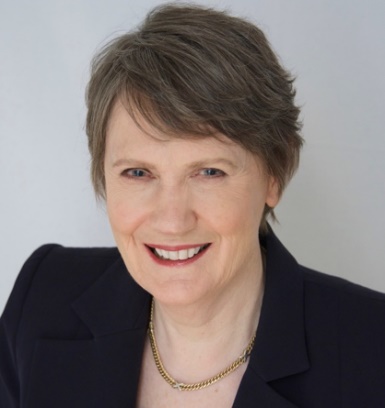 ԱՃԹՆ-ն 2023 թվականին նշում է ինչպես իր 20-ամյակը, այնպես էլ ԱՃԹՆ-ի ստանդարտի ներդրման 10-ամյակը: ԱՃԹՆ-ի մանդատը` ապահովելու, որ բոլոր քաղաքացիներն օգտվեն երկրի բնական ռեսուրսներից, շարունակում է խիստ արդիական լինել ահագնացող կլիմայական ճգնաժամի համատեքստում: Առաջին անգամ էներգետիկ անցման հետ կապված կարևոր բացահայտումների տվյալների ներառումը ԱՃԹՆ-ի ստանդարտում ընդգծում է ԱՃԹՆ-ի ներուժը՝ որպես էներգետիկայի արագ զարգացող ոլորտում երկխոսության և փոփոխության գործիք:Անցումը մաքուր էներգիային՝ որպես կլիմայական հրատապության լուծման մի մաս, վերափոխում է բնական ռեսուրսների ոլորտը: Բազմաթիվ երկրներում բնական ռեսուրսների կարևորությունը, բոլոր քաղաքացիների համար դրանց օգուտների իրացման վաղեմի մարտահրավերները առաջիկա էներգետիկ անցման հետ միասին հուշում են, որ այս ռեսուրսների լավ կառավարումն անցումային տվյալ ժամանակահատվածում առավել քան կարևոր է։Թափանցիկ, հասանելի և որակյալ տվյալները շարունակում են անհրաժեշտ լինել կառավարության, ընկերությունների, քաղաքացիական հասարակության և այլ շահառուների համար բնական ռեսուրսների կառավարման վերաբերյալ իրազեկ որոշումներ կայացնելու նպատակով: ԱՃԹՆ-ի ստանդարտը կարևորում է ոչ միայն բացահայտումները, քանի որ թափանցիկությունն անհրաժեշտ է, սակայն ինքնին ոչ բավարար, այլ նաև մասնակցությունը և հաշվետվողականությունը: Այս առումով քաղաքացիական հարթության ներառումը կենսական նշանակություն ունի, ինչպես որ պահանջում է ԱՃԹՆ-ի ստանդարտը։ԱՃԹՆ-ի վերանայված ստանդարտով առաջնորդվելիս խիստ հատկանշական է ԱՃԹՆ-ի դերը արդյունահանող ոլորտի կառավարման մեջ: Այն զարգացող բնական ռեսուրսների համատեքստին անդրադառնում է երկու եղանակով։ Նախ, հանածո վառելանյութի պահանջարկի նվազեցման հրամայականի ներքո, ի հայտ են գալիս կարևոր նոր պահանջներ ածխածնի հարկերի և գնագոյացման մեխանիզմների, ջերմոցային գազերի արտանետումների, արտադրության ծախսերի, պաշարների և սուբսիդիաների, ինչպես նաև այլ տվյալների բացահայտման վերաբերյալ: Եկամուտների կանխատեսումների և ընկերությունների ծախսերի բացահայտումը կարող է ամրապնդել ակնկալվող եկամուտների և ներդրումային որոշումների հանրային ըմբռնումը, մինչդեռ ջերմոցային գազերի վերաբերյալ տվյալները կարող են օգտագործվել քաղաքականություն մշակողներին, քաղաքացիներին և ներդրողներին ուղղորդելու համար:Երկրորդ՝ ի պատասխան էներգետիկ անցմանը նպաստող օգտակար հանածոների արտադրության աճին, գործարքների պայմանների և դրանցից օգտվողների վերաբերյալ թափանցիկությունը կենսական նշանակություն ունի լավ կառավարման և կայուն մատակարարման համար:Հատկանշական են նաև բացահայտման նոր և խստացված պահանջները այնպիսի առանցքային ոլորտներում, ինչպիսիք են գենդերային հավասարությունը, սոցիալական և բնապահպանական մշտադիտարկումը և ազդեցությունը, արհեստագործական և փոքրածավալ հանքարդյունաբերությունը, համայնքային քննարկումները:ԱՃԹՆ-ի մանդատի համաձայն՝ 2023 թվականի ԱՃԹՆ-ի ստանդարտում ներառվել են հակակոռուպցիոն կարևոր և ակնհայտ խնդիրներ հաշվետվության բաժնում: Ընդգծվել է արդյունահանման ոլորտում շահերի բախման և քաղաքական ազդեցություն ունեցող անձանց մասնակցության վերաբերյալ տվյալների բացահայտման կարևորությունը: ԱՃԹՆ-ի նոր ստանդարտով ներկայացվում է այն ակնկալիքը, որ ԱՃԹՆ-ի հաշվետվությանը մասնակցող բոլոր ընկերությունները, այդ թվում՝ պետական ձեռնարկությունները, պետք է հրապարակայնորեն բացահայտեն իրենց հակակոռուպցիոն քաղաքականությունը:  Ընդհանուր առմամբ, ԱՃԹՆ-ի ստանդարտի տարբեր առանցքային թեմաների, ինչպես նաև ԱՃԹՆ-ի բոլոր շահառուների համատեղ պատասխանատվությունը բարձրացնելու համատեքստում ԱՃԹՆ-ի այս ստանդարտը դիտարկում է նաև թե՛  մասնավոր, թե՛ պետական ձեռնարկությունների հաշվետվողական պատասխանատվությունը, ինչպես օրինակ՝ նոր՝ էներգետիկ անցման վերաբերյալ տվյալների բացահայտման մասով:Այսպիսով, 2023 թվականի ԱՃԹՆ-ի ստանդարտը բավարարում է բնական ռեսուրսների լավ կառավարման ավելի բարձր և զարգացող նշաձողի պահանջը: Այն առաջին անգամ ստանդարտի մեջ էականորեն անդրադառնում է էներգետիկ անցմանը։ Այն ազգային մակարդակում բազմաշահառու խմբերին հնարավորություն է տալիս դիտարկելու իրենց իսկ համատեքստում ամենակարևոր մարտահրավերներն ու հնարավորությունները, ինչպես նաև որոշելու դրանց իրականացման առաջնահերթությունները՝ ըստ ԱՃԹՆ-ի պահանջների: Այն նպաստում է երկրներում ԱՃԹՆ-ի ներդրման արդիականության խթանմանը և զարգացնում բնական ռեսուրսների բաց և հաշվետու կառավարումը բոլոր շահառուների միջև ընդհանուր պատասխանատվության շրջանակում: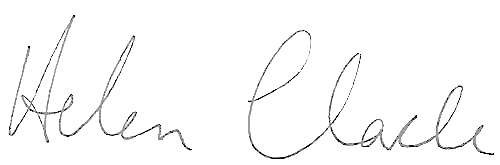 Պատվարժան Հելեն Քլարք, ԱՃԹՆ-ի խորհրդի նախագահԱնհամապատասխանությունների դեպքում անհրաժեշտ է հիմք ընդունել ԱՃԹՆ-ի ստանդարտի անգլերեն տարբերակը։ԱՃԹՆ-ի ստանդարտի ներածություն	Սույն փաստաթուղթը բաղկացած է ԱՃԹՆ-ի ստանդարտի 1-ին մասից («Սկզբունքները և պահանջները»), որը ներառում է հետևյալ բաժինները՝ԱՃԹՆ-ի սկզբունքները. ԱՃԹՆ-ի ստանդարտը ծագում է ԱՃԹՆ-ի սկզբունքներից (Բաժին 1), որոնք 2003 թվականին համաձայնեցվել են տարբեր երկրների, ընկերությունների և քաղաքացիական հասարակության կազմակերպությունների  կողմից ԱՃԹՆ-ի ձևավորման ժամանակ՝ բարձրացնելու արդյունահանող ոլորտում վճարումների և եկամուտների թափանցիկությունը։ԱՃԹՆ-ն իրականացնող երկիր դառնալը. այն երկրները, որոնք մտադիր են իրականացնել ԱՃԹՆ-ի ստանդարտը, պետք է մի շարք քայլեր ձեռնարկեն նախքան կդիմեն ԱՃԹՆ-ն իրականացնող երկիր դառնալու համար, ինչպես նշված է «ԱՃԹՆ-ն իրականացնող երկիր դառնալը» բաժնում (Բաժին 2):ԱՃԹՆ-ի պահանջները. ԱՃԹՆ-ի ստանդարտը ԱՃԹՆ-ն իրականացնող երկրների և այդ երկրներում գործող նավթային, գազային և հանքարդյունահանող ընկերությունների  համար սահմանում է ԱՃԹՆ-ի պահանջները (Բաժին 3): Ազգային բազմաշահառու խումբը, որը բաղկացած է կառավարության, արդյունահանող ոլորտի և քաղաքացիական հասարակության ներկայացուցիչներից, վերահսկում է ԱՃԹՆ-ի իրականացումը և սահմանում նպատակներ, որոնք արտացոլում են արդյունահանման ոլորտի կառավարման ազգային առաջնահերթությունները: ԱՃԹՆ-ին աջակցող ընկերություններից ակնկալիքները. նավթային, գազային և հանքարդյունահանող ընկերությունները պահպանում են ԱՃԹՆ-ի ստանդարտը` ներկայացնելով իրենց հաշվետվությունները ԱՃԹՆ-ն իրականացնող այն երկրներում, որտեղ գործում են, և ակտիվորեն ներգրավվելով ԱՃԹՆ-ի գործընթացին՝ ընդգրկվելով իրականացնող երկրների բազմաշահառու խմբերում: ԱՃԹՆ-ին աջակցող ընկերությունները հետևաբար աջակցում են ԱՃԹՆ-ի իրականացմանը` բավարարելով ԱՃԹՆ-ին աջակցող ընկերություններից ակնկալիքները (Բաժին 4):«Քաղաքացիական հասարակության մասնակցություն» արձանագրություն. քաղաքացիական հասարակության մասնակցությունը հիմնարար է ԱՃԹՆ-ի նպատակներին հասնելու համար: «Քաղաքացիական հասարակության մասնակցություն» արձանագրությունը (Բաժին 5) սահմանում է քաղաքացիական հասարակության՝ ԱՃԹՆ-ի իրականացմանը լիարժեք, ակտիվ և արդյունավետ ներգրավվածության դրույթները։ԱՃԹՆ-ի ասոցիացիայի վարքի կանոնները. շահառուներից պահանջվում է պահպանել բարեվարքության և էթիկայի կանոնների ամենաբարձր չափանիշները և գործել ազնվորեն ու պատշաճությամբ՝ ԱՃԹՆ-ի ասոցիացիայի վարքի կանոնների (Բաժին 6) համաձայն: Սա վերաբերում է ԱՃԹՆ-ի բոլոր պաշտոնատար անձանց, ներառյալ ԱՃԹՆ-ի ասոցիացիայի անդամներին, ԱՃԹՆ-ի խորհրդի անդամներին, նրանց փոխարինողներին (այլընտրանքային անդամներին), ազգային և միջազգային քարտուղարության աշխատակազմին և բազմաշահառու խմբերի անդամներին: Բաց տվյալների քաղաքականություն. բաց տվյալները ԱՃԹՆ-ի առաքելության առանցքն են՝ խթանելով բնական ռեսուրսների բաց և հաշվետու կառավարումը: Տվյալները դարձնելով հեշտ հասանելի, հասկանալի և կիրառելի` ԱՃԹՆ-ի հաշվետվությունը կարող է նպաստել հանրային քննարկումներին, իրազեկ որոշումների կայացմանը և բնական ռեսուրսների կառավարման հանրային ըմբռնմանը: Այս նպատակները հիմնավորվում են ԱՃԹՆ-ի Բաց տվյալների քաղաքականությամբ (Բաժին 7):ԱՃԹՆ-ի ստանդարտի 2-րդ մասը («ԱՃԹՆ-ի խորհրդի վերահսկողություն և վավերացում») անդրադառնում է այն ընթացակարգերին ու չափանիշներին, որոնք սահմանում են, թե ինչպես է ԱՃԹՆ-ի միջազգային խորհուրդը վերահսկում և գնահատում ԱՃԹՆ-ի ստանդարտի իրականացումը: 3-րդ մասը («ԱՃԹՆ-ի ղեկավարումը և կառավարումը») անդրադառնում է ԱՃԹՆ-ի ասոցիացիայի կառավարմանը։ԱՃԹՆ-ի կայքում (www.eiti.org) կարելի է գտնել ԱՃԹՆ-ի ստանդարտն ամբողջությամբ, ինչպես նաև ԱՃԹՆ-ի տարբեր ասպեկտների իրականացման ուղեցույցները: ԲԱԺԻՆ 1ԱՃԹՆ-ի սկզբունքներըԱյս բաժնում ներկայացվում են բոլոր շահառուների ընդհանուր նպատակներն ու պարտավորությունները, որոնք համաձայնեցվել են 2003 թվականին՝ ԱՃԹՆ-ի ստեղծման ժամանակ։Այն, ինչ այժմ հայտնի է որպես ԱՃԹՆ, առաջ է եկել ԱՃԹՆ-ի սկզբունքների առաջին հայտարարությունից, որի շուրջ համաձայնություն է ձեռք բերվել 2003 թվականի հունիսին  Լանքասթեր Հաուսում կազմակերպված համաժողովի ընթացքում: Այսօր ԱՃԹՆ-ի ստանդարտը ներառում է այս և ԱՃԹՆ-ի իրականացման բոլոր պահանջները: Այս համոզմունքներն ու նպատակները պահպանվում են ԱՃԹՆ-ի բոլոր շահառուների կողմից:ԱՃԹՆ-ի սկզբունքները հանդիսանում են նախաձեռնության հիմնաքարը: Դրանք են՝Մենք կիսում ենք այն համոզմունքը, որ բնական ռեսուրսների ողջամիտ օգտագործումը պետք է լինի կայուն տնտեսական աճի կարևոր շարժիչ ուժ, որը նպաստում է կայուն զարգացմանը և աղքատության կրճատմանը, իսկ դրա ոչ պատշաճ կառավարումը կարող է հանգեցնել բացասական տնտեսական և սոցիալական հետևանքների:Մենք հաստատում ենք, որ բնական ռեսուրսների կառավարումն՝ ի նպաստ երկրի քաղաքացիների, ինքնիշխան կառավարությունների տիրույթում է, որը պետք է իրականացվի՝ ելնելով տվյալ երկրի ազգային զարգացման շահերից:Մենք ընդունում ենք, որ ռեսուրսների արդյունահանման օգուտներն արտահայտվում են բազմամյա եկամտային հոսքերով և կարող են մեծապես կախված լինել գներից:Մենք ընդունում ենք, որ կառավարության եկամուտների և ծախսերի մասին հանրային ընկալումը ժամանակի ընթացքում կարող է նպաստել հանրային երկխոսությանը և կայուն զարգացմանն ուղղված առավել նպատակահարմար և իրատեսական տարբերակների իրազեկ ընտրությանը:Մենք ընդգծում ենք կառավարությունների և արդյունահանող ճյուղերում գործունեություն ծավալող ընկերությունների կողմից թափանցիկության ապահովման կարևորությունը և հանրային ֆինանսների կառավարման ու հաշվետվողականության բարելավման անհրաժեշտությունը:Մենք ընդունում ենք, որ ավելի մեծ թափանցիկության ապահովումը պետք է իրականացվի պայմանագրային իրավունքի և օրենքների պահպանման համատեքստում:Մենք գիտակցում ենք, որ ֆինանսական թափանցիկության բարելավումը կարող է հանգեցնել ներքին և արտաքին ուղղակի ներդրումների ավելացմանը:Մենք հավատում ենք կառավարության կողմից եկամուտների հոսքի և հանրային ծախսերի կառավարման հարցում բոլոր քաղաքացիների առջև հաշվետվողականության ապահովման սկզբունքին և դրա գործնական կիրառությանը:Մենք հանձնառու ենք հասարակական կյանքում, կառավարության գործառնություններում և բիզնեսում թափանցիկության ու հաշվետվողականության բարձր ստանդարտների խրախուսմանը:Մենք հավատացած ենք, որ վճարումների և եկամուտների բացահայտման հարցում հարկավոր է որդեգրել հետևողական և իրագործելի մոտեցում, որը հեշտ կլինի ստանձնել և կիրառել:Մենք հավատացած ենք, որ տվյալ երկրում վճարումների բացահայտման գործընթացը պետք է ընդգրկի այդ երկրի արդյունահանող ճյուղերում գործունեություն ծավալող բոլոր ընկերությունները:Ձգտելով գտնել լուծումներ՝ մենք հավատացած ենք, որ բոլոր շահագրգիռ կողմերը, ներառյալ՝ կառավարությունները և պետական գործակալությունները, արդյունահանող ճյուղերում գործունեություն ծավալող ընկերությունները, ծառայություններ տրամադրող ընկերությունները, բազմակողմ կազմակերպությունները, ֆինանսական կազմակերպությունները, ներդրողները և հասարակական կազմակերպությունները, այս գործում պետք է ունենան իրենց կարևոր և պատշաճ ներդրումը:ԲԱԺԻՆ 2ԱՃԹՆ-ն իրականացնող երկիր դառնալըԱյս բաժնում սահմանվում է այն գործընթացը, որով ցանկացող երկրները կարող են դիմել ԱՃԹՆ-ն իրականացնող երկիր դառնալու համար:Նախքան ԱՃԹՆ-ի անդամ երկիր դառնալու համար հայտ ներկայացնելը ԱՃԹՆ-ի իրականացում նախատեսող երկիրը պարտավոր է ձեռնարկել գրանցման մի շարք քայլեր:  Այդ քայլերն առնչվում են՝ կառավարության ստանձնած հանձնառությանը (պահանջ 1.1), ընկերությունների ներգրավվածությանը (պահանջ 1.2), քաղաքացիական հասարակության ներգրավվածությանը (պահանջ 1.3), բազմաշահառու խմբի ստեղծմանը (պահանջ 1.4) և ԱՃԹՆ-ի աշխատանքային ծրագրի և մոնիթորինգի շրջափուլի համաձայնեցմանը (պահանջ 1.5): Եթե ցանկանում է ճանաչվել որպես ԱՃԹՆ-ն իրականացնող երկիր, վերոնշյալ քայլերի իրականացումից հետո կառավարությունը պետք է ԱՃԹՆ-ի Խորհուրդ ներկայացնի ԱՃԹՆ-ի հայտը (տես ստորև):Խրախուսվում է, որ այն երկրները, որոնք նախապատրաստվում են միանալ ԱՃԹՆ-ին, ի սկզբանե վերհանեն համակարգային բացահայտումների հնարավոր խոչընդոտները, օրինակ, անցկացնելով համակարգային բացահայտումների իրագործելիության ուսումնասիրություն կամ անդրադառնալով համակարգային բացահայտումների հնարավորություններին՝ որպես ԱՃԹՆ-ն իրականացնող երկիր դառնալու նախապատրաստությունների մաս:Ինչպես դառնալ ԱՃԹՆ-ն իրականացնող երկիր Երբ երկիրն ավարտել է ԱՃԹՆ-ին միանալու քայլերի իրականացումը և ցանկանում է ճանաչվել որպես ԱՃԹՆ-ն իրականացնող երկիր, կառավարությունը պետք է ներկայացնի ԱՃԹՆ-ի բազմաշահառու խմբի կողմից հաստատված ԱՃԹՆ-ի հայտ։ Հայտում պետք է նկարագրվեն մինչև տվյալ պահը ձեռնարկված գործողությունները և ներկայացվեն ԱՃԹՆ-ին միանալու յուրաքանչյուր քայլի իրականացման ապացույցներ: Հայտը պետք է ներառի ԱՃԹՆ-ի գործընթացում ներգրավված կառավարության, քաղաքացիական հասարակության և մասնավոր հատվածի շահագրգիռ կողմերի կոնտակտային տվյալները:Ներկայացվելուց հետո հայտը հասանելի կդարձվի հանրությանը ԱՃԹՆ-ի կայքում։ ԱՃԹՆ-ի Խորհուրդը կուսումնասիրի հայտը և կգնահատի ԱՃԹՆ-ին միանալու քայլերի իրականացումը: ԱՃԹՆ-ի Միջազգային քարտուղարությունը ցանկացած խնդրահարույց հարցի հստակեցման նպատակով սերտորեն կհամագործակցի  կառավարության կողմից նշանակված` ԱՃԹՆ-ի իրականացումը ղեկավարող բարձրաստիճան պաշտոնատար անձի հետ: Այս և առկա այլ տեղեկությունների հիման վրա ԱՃԹՆ-ի Խորհրդի Իրազեկման և թեկնածության հարցերով կոմիտեն ողջամիտ ժամանակահատվածում ԱՃԹՆ-ի Խորհուրդ կներկայացնի իր առաջարկությունը երկրի հայտը ընդունելու վերաբերյալ: Վերջնական որոշումը կկայացնի ԱՃԹՆ-ի Խորհուրդը:ԱՃԹՆ-ի Խորհուրդը նախատեսում է հայտերին ընթացք տալ հայտն ստանալուց հետո ութ շաբաթվա ընթացքում։ ԱՃԹՆ-ի Խորհուրդը նախընտրում է թեկնածու երկրին ընդունելու մասին որոշումը կայացնել ԱՃԹՆ-ի Խորհրդի նիստերի ժամանակ: Համապատասխան դեպքերում ԱՃԹՆ-ի Խորհուրդը կարող է որոշման կայացումը քննարկել Խորհրդի շրջաբերականի միջոցով՝ նիստերի միջև ընկած ժամանակահատվածում։Երբ ԱՃԹՆ-ի Խորհուրդն ընդունում է ԱՃԹՆ-ի թեկնածու երկրին, նաև վերջնաժամկետներ է սահմանում ԱՃԹՆ-ի առաջին զեկույցը հրապարակելու և վավերացման գործընթացն իրականացնելու համար: Իրականացնող երկրի առաջին ԱՃԹՆ-ի զեկույցը պետք է հրապարակվի երկրի՝ ԱՃԹՆ-ի թեկնածու երկիր դառնալուց հետո 18 ամսվա ընթացքում: Վավերացումը կսկսվի ԱՃԹՆ-ն իրականացնող երկիր դառնալուց հետո երկուսուկես տարվա ընթացքում։ Հաշվետվությունների ներկայացման և վավերացման վերջնաժամկետների (այդ թվում նաև այդ ժամկետների երկարաձգման) վերաբերյալ լրացուցիչ տեղեկություններ տրամադրված են ԱՃԹՆ-ի ստանդարտի 2-րդ մասում, որն առնչվում է «ԱՃԹՆ-ի Խորհրդի վերահսկողությանը»։ԲԱԺԻՆ 3ԱՃԹՆ-ի պահանջները Այս բաժնում սահմանվում են այն պահանջները, որոնց պետք է համապատասխանեն ԱՃԹՆ-ն իրականացնող երկրները և դրանցում գործունեություն ծավալող արդյունահանող ընկերությունները։2023թ․ ԱՃԹՆ-ի ստանդարտը ներառում է պահանջներ, որոնց նպատակն է ընդլայնել հանրային ըմբռնումը նավթի, գազի և հանքարդյունաբերության ոլորտների վրա էներգետիկ անցման ազդեցության մասին և նպաստել իրազեկ քաղաքականության մշակմանը: Ստանդարտն ընդգծում է այն պահանջները, որոնք ուղղված են կոռուպցիոն ռիսկերի լուծմանը, եկամուտների հավաքագրման բարելավմանը և գենդերային հավասարության խթանմանը:Բազմաշահառու խմբերն ունեն առանցքային դերակատարում՝ ապահովել, որ ԱՃԹՆ-ի իրականացումը անդրադառնա արդյունահանման ոլորտի կառավարման ամենակարևոր մարտահրավերներին ԱՃԹՆ-ն իրականացնող յուրաքանչյուր երկրում: ԱՃԹՆ-ի պահանջները նվազագույն պահանջներ են, և խորհուրդ է տրվում, որ իրականացնող երկրները դրանք գերազանցեն այն դեպքերում, երբ շահագրգիռ կողմերը համաձայնության են գալիս դրա նպատակահարմարության շուրջ։ Խորհուրդ է տրվում, որ շահագրգիռ կողմերը ուսումնասիրեն eiti.org/guide կայքում հասանելի և ԱՃԹՆ-ի պահանջների իրականացման վերաբերյալ լրացուցիչ ուղեցույցը:ԵզրաբանությունՊարտադիր պահանջներԱՃԹՆ-ի ստանդարտում «պարտավոր է» («պահանջվում է») և «պետք է» եզրերի գործածումը նշանակում է, որ տվյալ պահանջը պարտադիր է և հաշվի է առնվելու ԱՃԹՆ-ի ստանդարտին համապատասխանության տեսանկյունից ԱՃԹՆ-ի ներդրումը գնահատելիս:Ակնկալվող պահանջներԱՃԹՆ-ի ստանդարտում «ակնկալվում է» եզրը նշանակում է, որ բազմաշահառու խումբը պետք է քննարկի տվյալ հարցը և արձանագրի իրենց քննարկումները, ներկայացնի այդ տեղեկությունները բացահայտելու/ չբացահայտելու հիմնավորումը և բացահայտելու հետ կապված խոչընդոտները: Վավերացման գործընթացում կքննարկվեն և կարձանագրվեն բազմաշահառու խմբի կողմից անցկացված քննարկումները:Խրախուսվող պահանջներԱՃԹՆ-ի ստանդարտում «խրախուսվում է» և «կարող է» եզրերը նշանակում են, որ տվյալ պահանջը կամընտրական է: Վավերացման գործընթացում կարձանագրվեն բազմաշահառու խմբի կողմից գործադրված ջանքերը, սակայն դրանք հաշվի չեն առնվի ԱՃԹՆ-ի ստանդարտին համապատասխանության ապահովման առաջընթացի ընդհանուր  գնահատման ժամանակ։
Համակարգված բացահայտում«Համակարգված բացահայտում» եզրը նշանակում է կանոնավոր, ժամանակին և հանրությանը հասանելի եղանակով տեղեկատվության բացահայտում կառավարության և ընկերությունների կայքերի, պաշտոնական ամսագրերի կամ հրապարակումների միջոցով: Համակարգված կերպով բացահայտված տվյալները հրապարակվում են այն կառույցի կողմից, որը պատասխանատու է տվյալների համար՝ լիազորված կառավարության և ընկերության հարթակների միջոցով («աղբյուրում»): Սա կարող է ներառել արտոնագրերի, պայմանագրերի, ընկերությունների և իրական շահառուների ռեգիստրեր, հանրային ֆինանսական հաշվետվություններ, տարեկան ֆինանսական հաշվետվություններ, և բաց տվյալների պորտալներ: Ենթադրվող ակնկալիքը համակարգային բացահայտումն է, երբ ԱՃԹՆ-ի Զեկույցներն օգտագործվում են՝ լրացուցիչ համատեքստ ստեղծելու, համադրելու այն աղբյուրները, որտեղ կարելի է գտնել համակարգային բացահայտումներ, և անդրադառնալու տվյալների որակի վերաբերյալ ցանկացած բացերի և մտահոգությունների:  ԱՃԹՆ-ի բացահայտումների պահանջները կարող են բավարարվել՝ հղում կատարելով հանրության համար հասանելի այնպիսի տեղեկությունների և (կամ) և տվյալների, որոնք հավաքվել են որպես ԱՃԹՆ-ի իրականացման մաս:1-ԻՆ ՊԱՀԱՆՋԲազմաշահառու խմբի կողմից իրականացվող վերահսկողությունըԱՃԹՆ-ն պահանջում է արդյունավետ բազմաշահառու վերահսկողության իրականացում, այդ թվում՝ գործուն բազմաշահառու խմբի կողմից, որում ներգրավված են լիարժեք, ակտիվ և արդյունավետ մասնակցություն ունեցող կառավարությունը, ընկերություններն ու քաղաքացիական հասարակությունը:1.1 Կառավարության ներգրավվածությունըԱյս պահանջի նպատակն է ապահովել կառավարության լիարժեք, ակտիվ և արդյունավետ առաջնորդությունը ԱՃԹՆ-ի իրականացման գործում ինչպես բարձրաստիճան քաղաքական ղեկավարության, այնպես էլ գործառնական ներգրավվածության միջոցով՝ որպես ԱՃԹՆ-ի իրականացման բոլոր հայեցակետերը ֆասիլիտացնելու միջոց: ա) Կառավարությունը պարտավոր է կատարել աներկբա հրապարակային հայտարարություն ԱՃԹՆ-ի իրականացման իր մտադրության մասին: Հայտարարությունը պետք է կատարվի պետության կամ կառավարության ղեկավարի կամ կառավարության՝ պատշաճ կերպով պատվիրակված ներկայացուցչի կողմից:բ) Կառավարությունը պարտավոր է նշանակել ԱՃԹՆ-ի իրականացումը ղեկավարող բարձրաստիճան պաշտոնատար անձ: Նշանակված անձը պետք է վայելի բոլոր շահագրգիռ կողմերի վստահությունը, ունենա բոլոր համապատասխան նախարարությունների և գործակալությունների հետ ԱՃԹՆ-ի հետ կապված գործողությունները համակարգելու իրավասություն ու ազատություն և կարողանա կենտրոնացնել ԱՃԹՆ-ի իրականացման համար անհրաժեշտ ռեսուրսները:գ) Կառավարությունը պետք է լիարժեք կերպով, ակտիվորեն և արդյունավետորեն ներգրավված լինի ԱՃԹՆ-ի գործընթացում:դ) Կառավարությունը պետք է ապահովի բարձրաստիճան պետական պաշտոնյաների ներկայացվածությունը բազմաշահառու խմբում:1.2 Ընկերությունների ներգրավվածությունը Այս պահանջի նպատակն է ապահովել արդյունահանող ընկերությունների լիովին, ակտիվ և արդյունավետ ներգրավվածությունը ԱՃԹՆ-ին ինչպես բացահայտումների, այնպես էլ բազմաշահառու խմբի աշխատանքներին մասնակցելու առումով, ապահովել, որ կառավարությունը ներգրավվածության համար ստեղծում է նպաստավոր միջավայր: Պահանջը նպատակ ունի ապահովելու, որ ԱՃԹՆ-ում ներգրավված հաշվետու ընկերությունների գործելակերպը համապատասխանում է լավ կառավարման սկզբունքներին, ինչպես նշված է ԱՃԹՆ-ին աջակցող ընկերություններից ակնկալիքներում։ ա) Ընկերությունները պետք է լիարժեք կերպով, ակտիվորեն և արդյունավետորեն ներգրավված լինեն ԱՃԹՆ-ի գործընթացին:բ) Ակնկալվում է, որ հաշվետու ընկերությունները կհրապարակեն իրենց հակակոռուպցիոն քաղաքականությունը, որը կսահմանի, թե ինչպես է ընկերությունը կառավարում կոռուպցիոն ռիսկը, ներառյալ իրական շահառուների տվյալների օգտագործումը: Ավելին, ակնկալվում է, որ բազմաշահառու խմբի ընկերությունները կներգրավվեն մանրամասն ուսումնասիրության գործընթացներում:Խրախոււսվում է, որ հաշվետու այլ ընկերությունները նույնպես ներգրավվեն վերոնշյալ գործընթացներում:գ) Կառավարությունից պահանջվում է ընկերությունների մասնակցության համար բարենպաստ միջավայր ստեղծել ԱՃԹՆ-ի փաստացի իրականացման, համապատասխան օրենքների, կանոնակարգերի և վարչական կանոնների առումով: Պետք է պահպանվեն ԱՃԹՆ-ի գործընթացում զգալիորեն ներգրավված ընկերությունների ներկայացուցիչների (ներառելով, սակայն չսահմանափակվելով բազմաշահառու խմբի անդամներով) հիմնարար իրավունքները։դ) Կառավարությունից պահանջվում է ապահովել ԱՃԹՆ-ի գործընթացում ընկերությունների մասնակցության հարցում խոչընդոտների բացակայությունը:1.3 Քաղաքացիական հասարակության ներգրավվածությունըԱյս պահանջի նպատակն է ապահովել, որ քաղաքացիական հասարակությունը լիարժեք, ակտիվ և արդյունավետ ներգրավված լինի ԱՃԹՆ-ի գործընթացում, և որ դրա համար կա նպաստավոր միջավայր: Քաղաքացիական հասարակության ակտիվ մասնակցությունը ԱՃԹՆ-ի գործընթացին առանցքային է՝ ապահովելու, որ ԱՃԹՆ-ի կողմից ստեղծված թափանցիկությունը կարող է հանգեցնել ավելի մեծ հաշվետվողականության և նավթի, գազի ու պինդ օգտակար հանածոների պաշարների կառավարման բարելավմանը: Քաղաքացիական հասարակության ներգրավվածության հետ կապված դրույթներով փորձ է արվում ստեղծելու այն պայմանները, որոնք թույլ են տալիս վերոնշյալի իրականացումը ժամանակի ընթացքում: Համաձայն «Քաղաքացիական հասարակության մասնակցություն» արձանագրության՝ա) Քաղաքացիական հասարակությունը պետք է լիարժեք կերպով, ակտիվորեն և արդյունավետորեն ներգրավված լինի ԱՃԹՆ-ի գործընթացում:բ) Կառավարությունը պետք է քաղաքացիական հասարակության  մասնակցության համար բարենպաստ միջավայր ստեղծի ԱՃԹՆ-ի փաստացի իրականացման, համապատասխան օրենքների, կանոնակարգերի և վարչական կանոնների առումով: Պետք է պահպանվեն ԱՃԹՆ-ի գործընթացում զգալիորեն ներգրավված քաղաքացիական հասարակության (ներառելով, սակայն չսահմանափակվելով բազմաշահառու խմբի անդամներով) հիմնարար իրավունքները։գ) Կառավարությունը պետք է ապահովի ԱՃԹՆ-ի գործընթացում քաղաքացիական հասարակության մասնակցության հարցում խոչընդոտների բացակայությունը:դ) Կառավարությունը պետք է ձեռնպահ մնա այնպիսի գործողություններից, որոնք կարող են հանգեցնել ԱՃԹՆ-ի իրականացման շուրջ հանրային քննարկման նվազեցմանը կամ սահմանափակմանը:ե) Շահագրգիռ կողմերը (ներառելով սակայն չսահմանափակվելով բազմաշահառու խմբի անդամներով) պետք է.կարողանան ազատորեն խոսել թափանցիկությանն ու բնական ռեսուրսների կառավարմանն առնչվող հարցերի մասին,զգալիորեն ներգրավված լինեն ԱՃԹՆ-ի գործընթացի նախագծման, իրականացման, մոնիթորինգի ու գնահատման աշխատանքներում և ապահովեն, որ դա նպաստի հանրային քննարկմանը,ունենան միմյանց հետ հաղորդակցվելու և համագործակցելու իրավունք,կարողանան գործել ազատորեն և ԱՃԹՆ-ի վերաբերյալ կարծիքներ արտահայտել՝ առանց որևէ սահմանափակման, հարկադրանքի կամ ճնշման:զ) Ակնկալվում է, որ բազմաշահառու խումբը պետք է վերահսկի «Քաղաքացիական հասարակության մասնակցություն» արձանագրությանը համապատասխանությունը և արձանագրի վերհանված թերությունների հետ կապված քննարկումները, ինչպես նաև դրանց շտկման ուղղությամբ ձեռնարկվող գործողությունները:1.4 Բազմաշահառու խումբըԱյս պահանջի նպատակն է ապահովել անկախ բազմաշահառու խմբի առկայությունը, որը կարող է ակտիվ և բովանդակալից վերահսկողություն իրականացնել ԱՃԹՆ-ի իրականացման բոլոր հայեցակետերերի վրա այնպես, որ հավասարակշռի երեք հիմնական խմբակցությունների (կառավարության, արդյունահանող ընկերությունների և քաղաքացիական հասարակության) շահերը և որ որոշումները կայացվեն կոնսենսուսային եղանակով: Որպես սույն նպատակին հասնելու նախապայման, բազմաշահառու խումբը պետք է ներառի հիմնական շահագրգիռ կողմերի համապատասխան ներկայացվածությունը, որոնք նշանակվում են խմբակցությունների բաց, արդար և թափանցիկ ընթացակարգերի հիման վրա, պետք է որոշումներ կայացնի ներառական ձևով և զեկուցի ավելի լայն խմբակցություններին:ա) Կառավարությունը պարտավոր է ստանձնել քաղաքացիական հասարակության և ընկերությունների հետ աշխատելու հանձնառություն և ստեղծել բազմաշահառու խումբ՝ ԱՃԹՆ-ի իրականացման վերահսկողությունն իրականացնելու նպատակով: Բազմաշահառու խումբ ստեղծելիս կառավարությունը պետք է.ապահովի, որ խմբի աշխատանքներին մասնակցելու հրավերը լինի բաց և թափանցիկ:ապահովի շահագրգիռ կողմերի պատշաճ կերպով ներկայացվածությունը: Սա չի նշանակում, որ նրանք պետք է ներկայացված լինեն քանակապես հավասար չափով: Բազմաշահառու խումբը պետք է բաղկացած լինի համապատասխան շահագրգիռ կողմերից՝ ներառելով, սակայն ոչ անպայմանորեն սահմանափակվելով, մասնավոր հատվածը, քաղաքացիական հասարակության, այդ թվում՝ անկախ քաղաքացիական հասարակության խմբերը և քաղաքացիական հասարակության այնպիսի ներկայացուցիչներին, ինչպիսիք են՝ լրատվամիջոցները և միությունները, համապատասխան պետական կազմակերպությունները, որոնց թվում կարող են լինել նաև խորհրդարանականներ:  Յուրաքանչյուր շահագրգիռ խումբ պետք է ունենա իր ներկայացուցիչներին նշանակելու իրավունք՝ հաշվի առնելով բազմակարծիք և բազմազան ներկայացուցչության ցանկալիությունը: Նշանակման գործընթացը պետք է լինի անկախ և զերծ հարկադրանքի որևէ ակնարկից: ԱՃԹՆ-ի գործընթացում որպես բազմաշահառու խմբի անդամներ ներգրավված քաղաքացիական հասարակության խմբերն իրենց գործողություններում և  քաղաքականությանն առնչվող հարցերում պետք է անկախ լինեն կառավարությունից և (կամ) ընկերություններից: Բազմաշահառու խումբը և յուրաքանչյուր խմբակցություն պետք է իրենց ներկայացուցչություններում հաշվի առնեն գենդերային հավասարակշռությունը՝ գենդերային հավասարության հասնելու հարցում առաջընթաց արձանագրելու նպատակով։քննարկի խմբի իրավական հիմքերի սահմանումը:բ) Բազմաշահառու խումբը պարտավոր է համաձայնեցնել իր աշխատանքների իրականացման հստակ և հրապարակային  աշխատակարգը: Աշխատակարգը պետք է առնվազն ներառի դրույթներ հետևյալի մասին՝Բազմաշահառու խմբի դերը, պարտականությունները և իրավունքները.Բազմաշահառու խմբի անդամները պետք է ունենան իրենց պարտականություններն իրականացնելու համար անհրաժեշտ կարողություններ:Բազմաշահառու խումբը պետք է նախաձեռնի քաղաքացիական հասարակության խմբերի և ընկերությունների հետ արդյունավետ հանրային իրազեկման գործողություններ, այդ թվում՝ հաղորդակցության այնպիսի միջոցներով, ինչպիսիք են լրատվամիջոցները, վեբ կայքերը և նամակները՝ շահագրգիռ կողմերին տեղեկացնելով ԱՃԹՆ-ն իրականացնելու կառավարության ստանձնած հանձնառության և ընկերությունների ու քաղաքացիական հասարակության առանցքային դերի մասին: Բազմաշահառու խումբը պետք է նաև ապահովի ԱՃԹՆ-ի գործընթացի իրականացման արդյունքների վերաբերյալ հանրային տեղեկատվության լայն տարածումը:Բազմաշահառու խմբի անդամները պետք է կապ պահպանեն իրենց խմբակցությունների հետ:Բազմաշահառու խմբի անդամներից ակնկալվում է ենթարկվել ԱՃԹՆ-ի ասոցիացիայի վարքականոններին։Աշխատանքային ծրագրերի հաստատումը և իրականացման նկատմամբ վերահսկողությունը.Բազմաշահառու խումբը պարտավոր է հաստատել աշխատանքային ծրագրերը համաձայն պահանջ 1.5-ի։Բազմաշահառու խումբը պետք է վերահսկի ԱՃԹՆ-ի զեկույցի կազմման և ներկայացման գործընթացը և ներգրավվի վավերացման գործընթացում:Բազմաշահառու խմբից պահանջվում է դիտարկել արդյունահանող ճյուղերի կառավարմանն առնչվող հարցերը, ներառյալ հակակոռուպցիայի հետ կապված լրացուցիչ գործողությունները, էներգետիկ անցումային բարեփոխումներին, գենդերային հավասարությանը և արհեստագործական ու փոքրածավալ հանքարդյունաբերությանն առնչվող խնդիրները (առկայության դեպքում):Ներքին ղեկավարման կանոնները և ընթացակարգերը.Իրականացման ամբողջ ընթացքում պահանջվում է, որ որոշումների կայացման գործընթացը լինի ներառական, որտեղ յուրաքանչյուր խմբակցության նկատմամբ դրսևորվում է գործընկերային վերաբերմունք: Բազմաշահառու խմբի ցանկացած անդամ ունի քննարկման համար հարց առաջադրելու իրավունք: Բազմաշահառու խումբը պետք է համաձայնության գա բազմաշահառու խմբի ներկայացուցիչներ նշանակելու և նրանց փոխելու, որոշումներ կայացնելու, մանդատի տևողության ու նիստերի հաճախականության ընթացակարգերի շուրջ և հրապարակի դրանք: Դրանցով պետք է ապահովվի խմբի անդամներին փոխելու այնպիսի գործընթաց, որը կիրականացվի 1.4.ա պահանջով սահմանված սկզբունքների պահպանմամբ: Այն դեպքում, երբ ԱՃԹՆ-ի նիստերին ներկա լինելու համար բազմաշահառու խումբը նախատեսում է օրապահիկի տրամադրում կամ բազմաշահառու խմբի անդամներին կատարվող այլ վճարումներ, այդ գործընթացը պետք է լինի թափանցիկ և չպետք է առաջացնի շահերի բախում:Նիստերի անցկացման մասին ծանուցումը պետք է կատարվի բավականաչափ շուտ, իսկ փաստաթղթերի շրջանառությունը՝ ժամանակին՝ նախքան դրանց շուրջ քննարկման անցկացումը և ընդունումը:Բազմաշահառու խումբը պետք է վարի և հրապարակի իր քննարկումների և որոշումների գրավոր արձանագրությունները:1.5 Աշխատանքային ծրագիր, մոնիթորինգ և վերանայումԱյս պահանջի նպատակն է ստեղծել խորհրդատվական աշխատանքի պլանավորման և մոնիթորինգի շրջափուլ, որն ապահովում է ԱՃԹՆ-ի իրականացման համապատասխանությունն ու հաշվետվողականությունը ազգային շահագրգիռ կողմերին՝ օգնելով ԱՃԹՆ-ին հասնել համապատասխան արդյունքներին և ազդեցությանը։ ա) Բազմաշահառու խումբը պարտավոր է ունենալ իրականացման աշխատանքային ծրագիր: Աշխատանքային ծրագիրը պետք է անդրադառնա բնական պաշարների կառավարման առավել համապատասխան թեմաներին՝ ազգային առաջնահերթություններին համապատասխան: Աշխատանքային ծրագիրը պետք է ներառի՝ԱՃԹՆ-ի իրականացման նպատակները, որոնք արտացոլում են ազգային առաջնահերթությունները, ներառյալ կոռուպցիայի հետ կապված խնդիրները, գենդերային հավասարությունը, էներգետիկ անցումը, եկամուտների հավաքագրումը, արհեստագործական և փոքրածավալ հանքարդյունաբերությունը (առկայության դեպքում) և արդյունահանող ոլորտի կառավարման այլ հիմնական խնդիրները, ինչպես նաև հիմնական շահառուների հետ խորհրդակցությունները:Վավերացումից և զեկույցներից ստացված առաջարկներն իրագործելու և համաձայնեցված նպատակներին հասնելու համար չափելի և սահմանված ժամկետներով գործողություններ: Հիմնավորում, թե ԱՃԹՆ-ի որ պահանջներն են առաջնահերթ, և թե աշխատանքային ծրագրում որ գործողությունների նկարագրությունն է նպաստում յուրաքանչյուր պահանջի կատարմանը:  Լիովին վերլուծված և գնահատված բյուջե, որը սահմանում է ֆինանսավորման աղբյուրները:բ) Բազմաշահառու խումբը պարտավոր է տարեկան կտրվածքով վերանայել աշխատանքային ծրագրի կատարումը, որը պետք է հիմք հանդիսանա հետագա աշխատանքային ծրագրի համար: Վերանայումը պետք է ներառի՝Աշխատանքային ծրագրի նպատակների իրականացման և մարտահրավերների վերաբերյալ մանրամասներ, այդ նպատակների փոփոխությունները, և թե ինչպես պետք է իրականացումը հարմարացնել այդ նպատակներին ավելի լավ հասնելու համար:ԱՃԹՆ-ի իրականացման գործողությունների և դրանց միջոցով ձեռք բերված արդյունքների համառոտ նկարագիրը:Շահառուների կողմից ԱՃԹՆ-ի իրականացման վերաբերյալ հետադարձ կապ տրամադրելու մեխանիզմների նկարագրությունը, ինչպես նաև շահառուների տեսակետների արձանագրությունը:  Փաստաթղթեր այն մասին, թե ինչպես է բազմաշահառու խումբն անդրադարձել գենդերային նկատառումներին և ներառականությունը:Աշխատանքային ծրագրի բյուջեի համեմատ փաստացի ծախսերի մասին հաշվետվություն։ գ) Աշխատանքի պլանավորման, մոնիթորինգի և վերանայման բոլոր գործողությունները պետք է արտացոլեն ազգային շահագրգիռ կողմերի հետ խորհրդակցությունների արդյունքները և փաստաթղթավորվեն հանրությանը հասանելի ձևաչափերով:դ) Խրախուսվում է, որ բազմաշահառու խումբը իրականացումը դիտարկի ընթացիկ հիմունքներով՝ ներառյալ գնահատի, թե արդյոք նախորդ տարվա իրենց գործունեությունը որևէ կերպ նպաստել է արդյունահանող ոլորտի կառավարման բարելավմանը: 
ե) Խրախուսվում է, որ անհրաժեշտության դեպքում բազմաշահառու խումբը ներկայացնի ակնարկ այն մասին, թե արդյոք խմբում քննարկել են ոլորտային հայտնի կոռուպցիոն դեպքեր, որոնք ազգային նշանակություն են ունեցել դիտարկվող տարվա համար, փաստաթղթավորի իր քննարկումները, արձագանքը և առաջարկները:2-ՐԴ ՊԱՀԱՆՋ
Իրավական և ինստիտուցիոնալ շրջանակը․ պայմանագրեր և լիցենզիաներԱՃԹՆ-ն պահանջում է արդյունահանող ոլորտի կառավարման վերաբերյալ տեղեկությունների բացահայտում՝ շահագրգիռ կողմերին հնարավորություն ընձեռելով հասկանալու հետախուզման և արդյունահանման իրավունքների շնորհման օրենքներն ու ընթացակարգերը, արդյունահանող հատվածին վերաբերող իրավական, կարգավորիչ և պայմանագրային շրջանակները և պետության` ոլորտի կառավարման գործում ունեցած ինստիտուցիոնալ պարտականությունները: 2.1 Իրավական դաշտը և ֆիսկալ ռեժիմը Այս պահանջի նպատակն է ապահովել արդյունահանող ճյուղերը կարգավորող դաշտի բոլոր հայեցակետերի, այդ թվում՝ իրավական դաշտի, ֆիսկալ ռեժիմի, պետական մարմինների դերերի և բարեփոխումների, ինչպես նաև արդյունահանող ոլորտում կոռուպցիոն ռիսկերի լուծմանն առնչվող օրենքների և կանոնակարգեր վերաբերյալ հանրային ըմբռնումը:  ա) ԱՃԹՆ-ն իրականացնող պետությունները պետք է բացահայտեն արդյունահանող ճյուղերի ոլորտը կարգավորող իրավական դաշտի և ֆիսկալ ռեժիմի նկարագրությունը: Այս տեղեկությունները պետք է ներառեն ֆիսկալ ռեժիմի համառոտ նկարագրությունը, այդ թվում՝ ֆիսկալ ապակենտրոնացման աստիճանը, համապատասխան օրենքների ու կանոնակարգերի, այդ թվում՝ նաև արդյունահանող ոլորտում կոռուպցիայի կանխարգելմանն առնչվող օրենքների  ընդհանուր նկարագրությունը,  տարբեր տեսակի պայմանագրերի և լիցենզիաների նկարագրությունը, որոնցով կարգավորվում են նավթի, գազի և օգտակար հանածոների հետախուզումը և շահագործումը, ինչպես նաև տեղեկություններ կառավարության համապատասխան գործակալությունների դերերի ու պարտականությունների վերաբերյալ։բ) ԱՃԹՆ-ն իրականացնող երկրները պետք է բացահայտեն արդյունահանող ոլորտին առնչվող ազգային էներգետիկ անցման պարտավորությունների, քաղաքականությունների և ծրագրերի ընդհանուր նկարագրությունը:գ) Խրախուսվում է, որ ԱՃԹՆ-ն իրականացնող երկրները բացահայտեն արդյունահանող ոլորտին առնչվող ածխածնի գնագոյացման մեխանիզմների կամ ածխածնի հարկերի ընդհանուր նկարագիրը։դ) Խրախուսվում է, որ ԱՃԹՆ-ն իրականացնող երկրները բացահայտեն արդյունահանող ոլորտին առնչվող պետական սուբսիդիաները և պետական աջակցության այլ ձևերը, ինչպես նաև հարակից ցանկացած ընթացիկ բարեփոխումներ: Սա կարող է ներառել արտադրողների սուբսիդիաները, ինչպես նաև սպառողական սուբսիդիաները մինչև հարկումը և հարկումից հետո՝ համաձայն Գլոբալ սուբսիդիաների նախաձեռնության ուղեցույցի: Համաձայն 6.2 պահանջի՝ պետք է բացահայտվեն այն սուբսիդիաները, որոնք սահմանվում են որպես պետական ձեռնարկությունների քվազիֆիսկալ ծախսեր։ե) Այն դեպքում, երբ կառավարությունը նախաձեռնել է բարեփոխումներ, այդ թվում՝ ազգային էներգետիկ անցման պարտավորությունների, քաղաքականությունների և ծրագրերի առնչությամբ, խրախուսվում է բազմաշահառու խմբի կողմից այդ բարեփոխումների փաստաթղթավորման ապահովումը:զ) Կիրառելիության դեպքում խրախուսվում է, որ ԱՃԹՆ-ն իրականացնող երկրները բացահայտեն արհեստագործական և փոքրածավալ հանքարդյունաբերության ոլորտին առնչվող քաղաքականությունը, ինչպես նաև տեղեկատվություն պլանավորված կամ ընթացիկ բարեփոխումների մասին:2.2 Պայմանագրերի և լիցենզիաների տրամադրումըՍույն պահանջի նպատակն է հանրային պատկերացում կազմել նավթի, գազի և հանքարդյունահանման լիցենզիաների շնորհման և փոխանցման, ինչպես նաև լիցենզիաների շնորհման և փոխանցման կանոնադրական ընթացակարգերի վերաբերյալ, և այն մասին՝ արդյոք այս ընթացակարգերը գործնականում պահպանվում են, թե ոչ: Սա կարող է շահառուներին թույլ տալ բացահայտել և անդրադառնալ լիցենզիաների տրամադրման գործընթացի հնարավոր թույլ կողմերին, ներառյալ նրանց, որոնք այդ գործընթացները խոցելի են դարձնում կոռուպցիայի նկատմամբ:ա) ԱՃԹՆ-ն իրականացնող պետությունները պարտավոր են բացահայտել ԱՃԹՆ-ի ամենավերջին բացահայտումների ընդգրկած հաշվետու ժամանակաշրջանում տրամադրվող և փոխանցվող բոլոր պայմանագրերի և լիցենզիաների վերաբերյալ տեղեկությունները, այդ թվում՝ այն ընկերությունների առնչությամբ, որոնց կատարած վճարումները  համաձայնեցված էականության շեմից ցածր են։ Այն պետք է ներառի՝լիցենզիայի փոխանցման կամ շնորհման գործընթացի նկարագրությունը,կիրառվող տեխնիկական և ֆինանսական չափանիշները՝ ներառյալ անվճար, նախնական և իրազեկ համաձայնության հետ կապված ցանկացած պահանջ: Այն դեպքում, երբ լիցենզիա տրամադրելու կամ փոխանցելու գործընթացը պահանջում է խորհրդակցություններ ազդակիր համայնքների հետ, ակնկալվում է, որ ԱՃԹՆ-ն իրականացնող երկրները և ընկերությունները տրամադրեն խորհրդակցությունների գործընթացի նկարագրությունը: Սա կարող է ներառել այն մարդկանց թիվը, որոնց հետ խորհրդակցել են՝ տարանջատված ըստ սեռի, և ամփոփ նկարագրություն այն մասին, թե ինչպես են հավաքագրվել և դիտարկվել ծրագրի ազդեցության վերաբերյալ տեսակետները:փոխանցված կամ շնորհված լիցենզիա ստացած անձի (անձանց), այդ թվում՝ կոնսորցիումի անդամների (կիրառելիության դեպքում) մասին տեղեկություններ, ևլիցենզիաների փոխանցումը կամ շնորհումը կարգավորող իրավական և կանոնակարգող դաշտից կատարված բոլոր էական շեղումները՝ ներառյալ գնահատման համար ընդունված մեթոդաբանության բացատրությունը։Այն դեպքերում, երբ կառավարությունները կարող են ընտրել պայմանագիր կամ լիցենզիա շնորհելու տարբեր մեթոդներ (օրինակ՝ մրցակցային հայտեր կամ ուղղակի բանակցություններ), խրախուսվում է, որ բազմաշահառու խումբը լիցենզիա շնորհելու կամ փոխանցելու գործընթացի նկարագրության մեջ ներառի այն կանոնների բացատրությունը, որոնցով որոշվում է, թե որ ընթացակարգը պետք է օգտագործվի, և ինչու է ընտրվել կոնկրետ այդ ընթացակարգը: Սա ներառում է այն դեպքերը, երբ կառավարություններն օգտագործում են արագացված կամ «արագընթաց» շնորհումներ կամ փոխանցման գործընթացներ: Բազմաշահառու խումբը պետք է հստակ փաստաթղթավորի այս ընտրության հիմնավորումը, շնորհման կամ փոխանցման գործընթացները, կիրառված ընթացակարգերը և չափանիշները, ներգրավված հաստատությունները, ինչպես նաև շնորհման և փոխանցման գործընթացների արդյունքները:Այն դեպքում, երբ հանրայնորեն առկա տեղեկատվության մեջ կան բացեր, դրանք պետք է հստակորեն նշված լինեն:  Վերոնշյալ տեղեկությունների համակողմանի բացահայտմանը խանգարող բոլոր էական իրավական կամ գործնական խոչընդոտները պետք է արձանագրվեն և բացատրվեն՝ ներառելով տեղեկատվություն այդպիսի խոչընդոտները հաղթահարելուն ուղղված կառավարության ծրագրերի և ցանկալի արդյունքներին հասնելու կանխատեսվող ժամանակացույցի մասին:բ) Այն դեպքում, երբ ընկերություններն ունեն ԱՃԹՆ-ի իրականացման ժամանակաշրջանից առաջ տրամադրված լիցենզիաներ, խրախուսվում է իրականացնող պետությունների կողմից այս լիցենզիաների վերաբերյալ պահանջ 2.2-ի (ա) ենթակետում ամրագրված տեղեկությունների բացահայտումը։գ) Այն դեպքում, երբ լիցենզիաները շնորհվել են մրցութային ընթացակարգով, կառավարությունը պարտավոր է բացահայտել հայտատուների ցանկը, այդ թվում իրական շահառուներին՝ համաձայն պահանջ 2.5-ի, և հայտերին ներկայացվող չափանիշները:դ) Խրախուսվում է, որ բազմաշահառու խումբը լրացուցիչ տեղեկություններ ներառի լիցենզիաների տրամադրման վերաբերյալ՝ որպես ԱՃԹՆ-ի բացահայտումների մաս։ Դրանց թվում կարող են լինել մեկնաբանություններ լիցենզավորման ընթացակարգերի գործուն և արդյունավետ լինելու մասին, ընթացակարգերի, իրական գործելակերպերի և պայմանագրի կամ լիցենզիայի նորացման, կասեցման կամ դադարեցման հիմքերի նկարագրություն, ինչպես նաև լիցենզիա ունեցող ընկերությունների մեծամասնական սեփականության փոփոխությունների վերաբերյալ տեղեկատվություն:2.3 Լիցենզիաների գրանցամատյանը 	Այս պահանջի նպատակն է ապահովել հանքավայրերի և արդյունահանող նախագծերի հետ կապված սեփականության իրավունքների վերաբերյալ համապարփակ տեղեկատվության հանրության հասանելիությունը:ա) «Լիցենզիա» եզրն այս համատեքստում նշանակում է ցանկացած լիցենզիա, լիզինգ, իրավական հիմք, թույլտվություն, պայմանագիր կամ կոնցեսիա, որով կառավարությունը ընկերությանը (ընկերություններին) կամ անհատին (անհատներին) տալիս է նավթի, գազի և (կամ) պինդ օգտակար հանածոների պաշարներ հետախուզելու կամ շահագործելու իրավունք:բ) ԱՃԹՆ-ն իրականացնող պետությունները պարտավոր են վարել հանրությանը հասանելի գրանցամատյան կամ կադաստրի համակարգ (համակարգեր), որը (որոնք) կպարունակի (կպարունակեն) հետևյալ արդիական և համակողմանի տեղեկությունները՝ ԱՃԹՆ-ի իրականացման համաձայնեցված շրջանակում ընկերություններին տրամադրված լիցենզիաներից յուրաքանչյուրի վերաբերյալ.լիցենզառուն (լիցենզառուները):հավաքրված լինելու դեպքում՝ լիցենզավորված տարածքի կոորդինատները: Այն դեպքում, երբ կոորդինատները հավաքագրված չեն, կառավարությունը պարտավոր է ապահովել, որ լիցենզիայի տարածքի չափերի և տեղադիրքի մասին տվյալները բացահայտվեն լիցենզիաների գրանցամատյանում, և կոորդինատները կառավարության համապատասխան գործակալությունից հանրության համար հասանելի լինեն առանց անհիմն վճարների և սահմանափակումների:  Բացահայտումները պետք է պարունակեն ցուցում այն մասին, թե ինչպես կարող են այդ կոորդինատները հասանելի դառնալ, ինչպես նաև, առկայության դեպքում, դրանք ձեռք բերելու արժեքը: Կառավարությունը պետք է նաև արձանագրի այն ծրագրերը և ժամանակացույցը, որոնց համաձայն այս տեղեկատվությունը կարող է ազատ և էլեկտրոնային եղանակով հասանելի դառնալ լիցենզիաների գրանցամատյանի միջոցով:հայտի ներկայացման ամսաթիվը, լիցենզիայի շնորհման ամսաթիվը և տևողությունը:արդյունահանման լիցենզիաների դեպքում՝ արդյունահանվող ապրանքատեսակը:Ակնկալվում է, որ լիցենզիաների գրանցամատյանը կամ կադաստրը կպարունակի տեղեկություններ բոլոր տրված լիցենզիաների մասին, այդ թվում՝ ԱՃԹՆ-ի իրականացման համաձայնեցված շրջանակից դուրս գտնվող ընկերությունների և անհատների կամ խմբերի (որոնց վճարումները համաձայնեցված էականության շեմից ցածր են): Նման համակողմանի բացահայտմանը խանգարող բոլոր էական իրավական կամ գործնական խոչընդոտները պետք է արձանագրվեն և բացատրվեն՝ ներառելով տեղեկատվություն այդպիսի խոչընդոտները հաղթահարելուն ուղղված կառավարության ծրագրերի և ցանկալի արդյունքներին հասնելու կանխատեսվող ժամանակացույցի մասին:գ) Եթե այդպիսի գրանցամատյաններ կամ կադաստրներ գոյություն չունեն կամ դրանք ամբողջական չեն, ապա բազմաշահառու խումբը պետք է բացահայտի հանրության համար հասանելի տեղեկատվության բոլոր բացերը և արձանագրի այդ համակարգերը հզորացնելուն ուղղված բոլոր ջանքերը:դ) Խրախուսվում է, որ ԱՃԹՆ-ն իրականացնող երկրներն ապահովեն հանրային հասանելի լիցենզիաների գրանցամատյանների և այլ՝ պետական այն հարթակների միջև կապը, որոնք բացահայտում կամ տրամադրում են տեղեկատվություն նավթի, գազի և հանքարդյունաբերության ընկերությունների օրինական և իրական շահառուների վերաբերյալ՝ համաձայն 2.5 Պահանջի:2.4 Պայմանագրերը և լիցենզիաները Այս պահանջի նպատակն է ապահովել արդյունահանող գործունեության հիմքում ընկած բոլոր լիցենզիաների և պայմանագրերի հանրային հասանելիությունը (առնվազն 2021 թվականից սկսած)՝ որպես հանրության կողմից երկրի արդյունահանող ոլորտում գործող ընկերությունների պայմանագրային իրավունքներն ու պարտավորությունները ըմբռնելու հիմք: Պահանջը նաև նպատակ ունի ապահովելու, որ պայմանագրերի բացահայտումը նպաստում է շահառուների՝ պայմանագրային պարտավորությունների կատարումը վերահսկելու կարողությանը:ա) Իրականացնող երկրներից պահանջվում է բացահայտել ցանկացած պայմանագրեր և լիցենզիաներ, որոնք կշնորհվեն, կկնքվեն կամ կվերանայվեն 2021թ. հունվարի 1-ից սկսած։ Խրախուսվում է ԱՃԹՆ-ն իրականացնող երկրների կողմից ցանկացած պայմանագրերի և լիցենզիաների մասին տեղեկատվության հրապարակային բացահատումը, որոնցով սահմանվում են նավթի, գազի և պինդ օգտակար հանածոների շահագործմանն առնչվող պայմանները, ինչպես նաև հետախուզման պայմանագրերը։բ) Ակնկալվում է, որ բազմաշահառու խումբը կհամաձայնեցնի և կհրապարակի պայմանագրերը բացահայտելու ծրագիրը՝ իրականացման հստակ ժամկետով, որը կանդրադառնա համակողմանի բացահայտման ցանկացած խոչընդոտի։ Ծրագիրը կներառվի աշխատանքային ծրագրերում, որոնք ընդգրկում են 2020թ.-ից հետո ընկած ժամանակահատվածը։ գ) Բազմաշահառու խմբից պահանջվում է արձանագրել կառավարության քաղաքականությունը նավթի, գազի և պինդ օգտակար հանածոների հետախուզումը և շահագործումը կառավարող պայմանագրերի ու լիցենզիաների բացահայտման վերաբերյալ:  Այդ տեղեկությունները պետք է ներառեն՝Նկարագրություն, թե օրենսդրությունը կամ կառավարության քաղաքականությունը անդրադառնո՞ւմ են պայմանագրերի և լիցենզիաների բացահայտման խնդրին, այդ թվում՝ դրանք արդյո՞ք պահանջում կամ արգելում են պայմանագրերի և լիցենզիաների բացահայտումը: Եթե չկա գործող օրենսդրություն, ապա պետք է ներառվի  բացատրություն, թե որտեղ է մարմնավորված կառավարության քաղաքականությունը, և բազմաշահառու խումբը պետք է փաստաթղթավորի իր քննարկումը այն մասին, թե ինչում է կայանում կառավարության քաղաքականությունը պայմանագրերի բացահայտման հարցում: Նախատեսվող կամ ընթացքի մեջ գտնվող պայմանագրերի և լիցենզիաներ բացահայտմանը վերաբերող ցանկացած բարեփոխումներ պետք է փաստագրված լինի:Ամփոփ նկարագրություն, թե ո՛ր պայմանագրերը և լիցենզիաներն են մատչելի հանրությանը։ Իրականացնող երկրները պետք է տրամադրեն հետախուզման և արդյունահանման բոլոր գործող պայմանագրերի և լիցենզիաների ցանկ՝ նշելով, թե որոնք են հանրությանը մատչելի, որոնք՝ ոչ։ Նկարագրությունը պետք է հրապարակված բոլոր պայմանագրերի և լիցենզիաների առնչությամբ ներառի այն վայրի մասին վկայակոչումը կամ հղումը, որտեղ դրանք հրապարակված են: Եթե որևէ պայմանագիր կամ լիցենզիա չի հրապարակվել, ապա իրավական կամ գործնական արգելքները պետք է փաստաթղթավորվեն և բացատրվեն:Եթե բացահայտման գործելակերպը շեղվում է օրենսդրական կամ կառավարության քաղաքականության պահանջներից, որոնք վերաբերում են պայմանագրերի և լիցենզիաների բացահայտմանը, ապա բազմաշահառու խումբը պետք է ներկայացնի բացատրություն շեղման վերաբերյալ։դ) 2.4(ա) Պահանջում «պայմանագիր» եզրը նշանակում է.ցանկացած պայմանագրի, կոնցեսիայի, արտադրանքի բաշխման համաձայնագրի կամ որևէ այլ համաձայնագրի ամբողջական տեքստը, որը շնորհվել է կառավարության կողմից կամ որին միացել է կառավարությունը, որով սահմանվում են նավթի, գազի և պինդ օգտակար հանածոների պաշարների շահագործմանն առնչվող պայմանները։Բազմաշահառու խումբը պետք է որոշի, թե հետախուզման որ պայմանագրերը պետք է բացահայտել` հիմնվելով էականության և գործնականության վրա:ցանկացած կից նյութի, հավելվածի, կամ լրացման ամբողջական տեքստը, որով սահմանվում են 2.4(դ)(i) Պահանջում նկարագրված շահագործման իրավունքների և հետախուզման էական իրավունքների վերաբերյալ մանրամասները կամ դրանց իրացումը։Բազմաշահառու խումբը պետք է համաձայնության գա և փաստաթղթավորի այն, ինչը պետք է համարվի կից նյութ, հավելված կամ լրացում՝ հաշվի առնելով ազգային շահառուների կողմից պահանջարկը և երկրի համատեքստը:Պահանջ 2.4-ի (դ)(i) և (դ)(ii) ենթակետերում նկարագրված փաստաթղթերում կատարված ցանկացած ձևափոխության կամ փոփոխության ամբողջական տեքստը:ե) 2.4 Պահանջի (ա) ենթակետում «լիցենզիա» եզրը նշանակում է.ցանկացած լիցենզիայի, լիզինգի, իրավական հիմքի կամ թույլտվության ամբողջական տեքստը, որով կառավարությունը ընկերությանը (ընկերություններին) կամ անհատին (անհատներին) տալիս է նավթի, գազի և (կամ) պինդ օգտակար հանածոների  շահագործման իրավունք:Բազմաշահառու խումբը պետք է որոշի, թե հետախուզման որ պայմանագրերը պետք է բացահայտել` հիմնվելով էականության և գործնականության վրա։ցանկացած կից նյութի, հավելվածի, կամ լրացման ամբողջական տեքստը, որով սահմանվում են 2.4(դ)(i) Պահանջում նկարագրված շահագործման իրավունքների և հետախուզման էական իրավունքների վերաբերյալ մանրամասները կամ դրանց իրացումը։Բազմաշահառու խումբը պետք է համաձայնության գա և փաստաթղթավորի այն, ինչը պետք է համարվի կից նյութ, հավելված կամ լրացում՝ հաշվի առնելով ազգային շահառուների կողմից պահանջարկը և երկրի համատեքստը:Պահանջ 2.4-ի (դ)(i) և (դ)(ii) ենթակետերում նկարագրված փաստաթղթերում կատարված ցանկացած ձևափոխության կամ փոփոխության ամբողջական տեքստը:2.5 Իրական շահառուներըԱյս պահանջի նպատակն է հանրությանը հնարավորություն տալ իմանալու, թե ում է ի վերջո պատկանում և ով է վերահսկում երկրի արդյունահանող ոլորտում գործող ընկերությունները, հատկապես այն ընկերությունները, որոնք բազմաշահառու խմբի կողմից վերհանվել են որպես բարձր ռիսկայնություն ունեցող ընկերություններ՝ օգնելու կանխել արդյունահանող պաշարների կառավարման մեջ ոչ պատշաճ և կոռուպցիոն պրակտիկաները և նպաստելու քաղաքական ազդեցություն ունեցող անձանց սեփականության վերահսկմանը։ ա) Խորհուրդ է տրվում, որ ԱՃԹՆ-ն իրականացնող երկրները վարեն հանրությանը հասանելի՝ մասնակցային շահի համար դիմող կամ նավթի, գազի կամ հանքարդյունահանման լիցենզիայում կամ պայմանագրում մասնակցային շահ ունեցող իրավաբանական անձի (անձանց) իրական շահառուների ռեգիստր, ներառյալ իրենց իրական շահառուի (շահառուների) ինքնությունը (ինքնությունները), սեփականության պատկանելության աստիճանը և մանրամասներ այն մասին, թե ինչպես է իրացվում սեփականության իրավունքը կամ իրականացվում հսկողությունը: Խրախուսվում է, որ հնարավորության դեպքում իրականացնող երկրները ընկերությունների կողմից իրական սեփականության վերաբերյալ տեղեկություններն ընդգրկեն ընկերությունների կողմից՝ արդյունահանող ճյուղերը կանոնակարգող մարմիններին, ֆոնդային բորսաներին և լիցենզավորման գործընթացի լիազոր գործակալություններին ներկայացվող փաստաթղթերում: Այն դեպքերում, երբ այս տեղեկությունները հանրությանը հասանելի են, ԱՃԹՆ-ի զեկույցում պետք է ներառվի ցուցում այն մասին, թե ինչպես գտնել այդ տեղեկությունները։բ) Բազմաշահառու խմբից պահանջվում է փաստաթղթավորել իրական սեփականության բացահայտման վերաբերյալ կառավարության քաղաքականությունը և իր քննարկումները:  Այստեղ պետք է ներառվեն համապատասխան իրավական դրույթների մանրամասները, բացահայտման առկա գործելակերպերը և իրական սեփականության բացահայտմանն առնչվող ծրագրված կամ իրականացման փուլում գտնվող բոլոր բարեփոխումները:գ) ԱՃԹՆ-ն  իրականացնող պետությունները պետք է հարցում իրականացնեն, իսկ ընկերությունները հրապարակայնորեն բացահայտեն իրական սեփականության մասին տեղեկությունները: Սա վերաբերում է իրավաբանական անձին (անձանց, որոնք դիմում են մասնակցային շահի համար կամ ունեն մասնակցային շահ նավթի, գազի կամ հանքարդյունահանման լիցենզիայում կամ պայմանագրում, և պետք է ներառեն իրենց իրական շահառուի (շահառուների) ինքնությունը (ինքնությունները), սեփականության պատկանելության աստիճանը և մանրամասներ այն մասին, թե ինչպես է իրացվում սեփականության իրավունքը կամ իրականացվում հսկողությունը:  Բազմաշահառու խումբը պետք է բացահայտի իրական շահառուների վերաբերյալ տեղեկությունների հաղորդման մեջ տեղ գտած ցանկացած բաց կամ թույլ կողմեր, այդ թվում՝ այն իրավաբանական անձանց, որոնք չեն  ներկայացրել իրական սեփականատերերի վերաբերյալ ամբողջական տեղեկություններ կամ ներկայացրել են մասամբ։ դ) Իրական շահառուի ինքնության մասին տեղեկություններում պետք է ներառվեն իրական շահառուի անունը, քաղաքացիությունը և բնակության երկիրը, ինչպես նաև նշվեն քաղաքական ազդեցություն ունեցող անձանց անունները: Խրախուսվում է նաև, որ իրականացնող երկրները բացահայտեն հանրային ծառայությունների համարանիշը, ծննդյան ամսաթիվը, բնակության կամ ծառայողական հասցեն և նրա հետ կապի միջոցները:ե) Բազմաշահառու խումբը պետք է ձևավորի գնահատի գործող ցանկացած մեխանիզմ՝ ապահովելու իրական շահառուների վերաբերյալ տեղեկությունների հուսալիությունը և համաձայնության գա իրավաբանական անձանց նկատմամբ մոտեցման շուրջ՝ 2.5 Պահանջի (գ) կետի շրջանակում՝ ապահովելու իրական շահառուների վերաբերյալ նրանց տրամադրած տեղեկությունների ճշգրտությունը։  Կազմակերպություններից կարող է պահանջվել՝ իրական շահառուների հայտարարագիրը հավաստել իրենց բարձրաստիճան պաշտոնյայի կամ ավագ իրավախորհրդատուի կողմից դա ստորագրելու կամ հիմնավորող փաստաթղթեր ներկայացնելու միջոցով:զ) Իրական շահառուի սահմանումը.Ընկերության «իրական շահառու» եզրը վերաբերում է այն ֆիզիկական անձին (անձանց), ում փաստացի ուղղակիորեն կամ անուղղակիորեն պատկանում կամ ում հսկողության ներքո է գտնվում տվյալ իրավաբանական անձը:Բազմաշահառու խումբը պետք է համաձայնության գա «իրական շահառու» եզրի պատշաճ սահմանման հարցում: Սահմանումը պետք է համահունչ լինի վերոնշյալ 2.5 Պահանջի «զ» կետի «i» ենթակետին, և նկատի ունենա միջազգային նորմերը և համապատասխան ազգային օրենսդրությունը: Սահմանումը պետք է ներառի նաև սեփականության շեմը (շեմերը)՝ հաշվի առնելով երկրի համատեքստը և այն ռիսկի տեսակն ու մակարդակը, որը երկիրը պատրաստվում է լուծել:Խրախուսվում է, որ իրականացնող երկրները իրական սեփականության մասին հաշվետվությունների համար որդեգրեն 10%-ի կամ ավելի ցածր սեփականության շեմ։Սահմանման մեջ պետք է նշվեն նաև քաղաքական ազդեցություն ունեցող անձանց կողմից հաշվետվողականության պարտավորությունները։ Իրականացնող երկրները պետք է քաղաքական ազդեցություն ունեցող անձանցից պահանջեն իրական սեփականության ամբողջական բացահայտում` անկախ նրանց սեփականության մակարդակից:Բորսայում գրանցված ընկերությունները, ներառյալ՝ մայր ձեռնարկությանն ամբողջությամբ պատկանող դուստր ձեռնարկությունները, պետք է բացահայտեն ֆոնդային բորսայի անվանումը և ներկայացնեն համապատասխան բորսաներում (որտեղ դրանք գրանցված են) առկա փաստաթղթերի հղումները՝ դյուրացնելու հանրության հասանելիությունը նրանց իրական շահառուների վերաբերյալ տեղեկություններին:Խրախուսվում է, որ բազմաշահառու խումբը վերանայի բորսայի փաստաթղթերում բացահայտված սեփականության մասին տեղեկատվության ամբողջականությունն ու հավաստիությունը:Համատեղ ձեռնարկությունների դեպքում տվյալ համատեղ ձեռնարկության յուրաքանչյուր կազմակերպություն պետք է բացահայտի իր իրական շահառուին (շահառուներին), եթե այդ կազմակերպությունը չի հանդիսանում բորսայում գրանցված ընկերություն կամ բորսայում գրանցված ընկերությանն ամբողջությամբ պատկանող դուստր ձեռնարկություն:  Յուրաքանչյուր կազմակերպություն պատասխանատու է իր կողմից տրամադրվող տեղեկությունների ճշգրտության համար:Պետական սեփականություն հանդիսացող ձեռնարկություններից  (ՊՁ) պահանջվում է բացահայտել շահառուի կամ վերահսկող պետության(ների) անվանումը, սեփականության մակարդակը և մանրամասներ այն մասին, թե ինչպես է իրացվում սեփականության իրավունքը կամ իրականացվում վերահսկողությունը: Եթե ձեռնարկությունն ամբողջությամբ չի պատկանում պետությանը, իրական սեփականության մասին տեղեկատվությունը պետք է բացահայտվի՝ համաձայն 2.5(գ) Պահանջի:է) ԱՃԹՆ-ն իրականացնող երկրներից պահանջվում է բացահայտել կորպորատիվ ձեռնարկության(ների) օրինական սեփականատերերին՝ ներառյալ սեփականության մասնաբաժինը, ինչպես սահմանված է 2.5(գ) Պահանջում: Խրախուսվում է, որ ընկերությունները բացահայտեն սեփականության իրենց կառուցվածքը՝ ներառյալ իրավաբանական անձանց ամբողջական շղթան, որը բացահայտում է իրական սեփականատիրոջը:2.6 Պետության մասնակցությունը Այս պահանջի նպատակն է ապահովել պետական սեփականություն հանդիսացող ձեռնարկությունների (ՊՁ) թափանցիկության և հաշվետվողականության արդյունավետ մեխանիզմ և պետական ավելի ընդգրկուն մասնակցություն՝ հանրային ըմբռնման միջոցով՝ արդյոք ՊՁ-ների կառավարումն իրականացվում է կարգավորող համապատասխան շրջանակին համահունչ, թե ոչ: Այս տեղեկատվությունը հիմք է հանդիսանում ՊՁ-ների՝ ֆինանսական, տնտեսական կամ սոցիալական ներդրման շնորհիվ ազգային տնտեսության շարունակական բարելավման համար, և ամրապնդում է այն ընկալումը, թե որքանով են ՊՁ-ների ներդրումային որոշումները համահունչ երկարաժամկետ հանրային շահերին։ա) Այն դեպքում, երբ արդյունահանող ճյուղերում պետության մասնակցությունը հանգեցնում է էական  եկամուտների վճարումների, իրականացնող պետություններից պահանջվում է ներկայացնել՝բացատրություն ոլորտում պետական ձեռնարկությունների (ՊՁ-ների) դերի և կառավարության և ՊՁ-ների միջև ֆինանսական հարաբերություններին առնչվող կանոնների և գործելակերպերի մասին (ներառյալ ՊՁ-ի (ՊՁ-ների) և պետության միջև ֆինանսական միջոցների փոխանցումը, չբաշխված շահույթը, վերաներդրումները և երրորդ կողմի ֆինանսավորումը կարգավորող կանոնների և գործելակերպերի վերաբերյալ):  Սա պետք է ներառի ՊՁ-ների համատեղ ձեռնարկությունների և դուստր ձեռնարկությունների հետ կապված փոխանցումների, չբաշխված շահույթի, վերաներդրումների և երրորդ կողմի ֆինանսավորման բացահայտումները։ԱՃԹՆ-ի իրականացման իմաստով՝ ՊՁ-ն ամբողջովին կամ մեծ մասամբ կառավարության սեփականությունը հանդիսացող ընկերություն է, որն զբաղվում է արդյունահանման գործունեությամբ կառավարության անունից: Հիմք ընդունելով վերոնշյալը՝ խրախուսվում է, որ բազմաշահառու խումբը քննարկի և փաստաթղթավորի ՊՁ-ների իր սահմանումը՝ հաշվի առնելով ազգային օրենսդրությունը և կառավարության կառուցվածքը:Բացահայտումներ կառավարության և ՊՁ-ի (ՊՁ-ների) կողմից երկրի նավթի, գազի արդյունահանման ու հանքարդյունաբերության ոլորտում գործող՝ հանքարդյունահանման, նավթի և գազի արդյունահանման ընկերություններում, այդ թվում՝ ՊՁ-ների դուստր ձեռնարկություններին և համատեղ ձեռնարկություններին պատկանող ընկերություններում սեփականության պատկանելության աստիճանի, ինչպես նաև հաշվետու ժամանակահատվածում սեփականության պատկանելության աստիճանի ցանկացած փոփոխության մասին:Այս տեղեկությունները պետք է ներառեն մանրամասներ՝ կապված նրանց բաժնեմասին առնչվող պայմանների հետ, ներառյալ՝ ծրագրի իրականացման շրջափուլի տարբեր փուլերում ծախսերը ծածկելու նրանց պատասխանատվության աստիճանը, օրինակ, լրիվ վճարվող բաժնեմասը, ազատ կապիտալը կամ եկամտաբերությունը: Այն դեպքում, երբ ԱՃԹՆ-ի զեկույցի ներկայացման ժամանակահատվածում փոխվել է կառավարության և ՊՁ-ի (ՊՁ-ների) սեփականության պատկանելության աստիճանը, ակնկալվում է կառավարության և ՊՁ-ի (ՊՁ-ների) կողմից գործարքի պայմանների, ներառյալ՝ գնահատման և եկամուտների վերաբերյալ մանրամասների բացահայտում: Եթե կառավարությունը և ՊՁ-ն (ՊՁ-ները) երկրի ներսում գործող հանքարդյունահանման, նավթի և գազի արդյունահանման ընկերություններին տրամադրել են վարկեր կամ վարկային երաշխիքներ, պետք է բացահայտվեն այդ գործարքների վերաբերյալ մանրամասները, այդ թվում՝ վարկի մարման ժամկետը և պայմանները (այսինքն՝ մարման ժամանակացույցը և տոկոսադրույքը): Խրապուսվում է, որ բազմաշահառու խմբերը նկատի ունենան վարկերի պայմանների ՝առևտրային փոխատվության պայմանների հետ համեմատությունը։բ) ՊՁ-ներից պահանջվում է հրապարակայնորեն բացահայտել աուդիտի ենթարկված իրենց ֆինանսական հաշվետվությունները կամ ֆինանսական գլխավոր տարրերը (այսինքն՝ հաշվեկշիռները, շահույթի/վնասի մասին հաշվետվությունը, կանխիկ դրամական միջոցների հոսքերը), եթե ֆինանսական հաշվետվություններն առկա չեն։ Աուդիտի ենթարկված ֆինանսական հաշվետվությունների ժամանակին բացահայտմանը խանգարող իրավական և կարգավորող խոչընդոտները պետք է հստակ գրանցվեն հաշվետու կազմակերպության կողմից:գ) Իրականացող երկրներից պահանջվում է նկարագրել ՊՁ-ների գործառնական և կապիտալ ծախսերին, գնումներին, ենթապայմանագրերի կնքմանը և կորպորատիվ կառավարմանն առնչվող կանոնները և գործելակերպերը, օրինակ. Տնօրենների խորհրդի կազմը և նշանակումը, Խորհրդի մանդատը և վարքի կանոնները:ԱՃԹՆ-ին աջակցող ընկերությունների համար 7-րդ ակնկալիքին համահունչ, ակնկալվում է, որ ՊՁ-ները կհրապարակեն իրենց հակակոռուպցիոն քաղաքականությունը և խրախուսվում է, որ ՊՁ-ները ներգրավվեն մանրամասն ուսումնասիրության գործընթացներում:դ) Կիրառելիության դեպքում, խրախուսվում է, որ ՊՁ-ները բացահայտեն արդյունահանող ոլորտում կատարվող ներդրումները (ներառյալ ակտիվները և պարտավորությունները): ՊՁ-ներին նաև խրախուսվում է բացահայտել, թե որքանով են իրենց ներդրումային որոշումները համահունչ էներգետիկ անցման և կլիմայական ռիսկերի նկատառումներին:ե) Խրախուսվում է, որ հնարավորության դեպքում ՊՁ-ները էական գործարքների համար բացահայտեն իրենց դերակատարների կամ միջնորդների, մատակարարների կամ կապալառուների ինքնությունը և իրական սեփականությունը:
3-ՐԴ ՊԱՀԱՆՋ Հետախուզումը և արդյունահանումըԱՃԹՆ-ն պահանջում է հետախուզման և արդյունահանման հետ կապված տեղեկությունների բացահայտում, ինչը շահառուներին հնարավորություն կտա հասկանալու ոլորտի ներուժը: 3.1 Հետախուզման գործողություններԱյս պահանջի նպատակն է ապահովել երկրի արդյունահանման ոլորտի, դրա ներուժի, ներառյալ վերջին, ընթացիկ և պլանավորված նշանակալի հետախուզական գործողությունների հանրային հասանելիությունը:ա) ԱՃԹՆ-ն իրականացնող պետություններից պահանջվում է բացահայտել արդյունահանող ճյուղերի ամփոփ նկարագիրը, այդ թվում՝ իրականացվող ցանկացած կարևոր հետախուզական աշխատանքները:բ) Խրախուսվում է, որ առկայության դեպքում ԱՃԹՆ-ն իրականացնող երկրները և ընկերությունները բացահայտեն նավթի, գազի կամ պինդ օգտակար հանածոների՝ ապացուցված տնտեսական պաշարների վերաբերյալ տվյալները։3.2 Արդյունահանման տվյալներԱյս պահանջի նպատակն է ապահովել արդյունահանվող ապրանք(ներ)ի արտադրության մակարդակների հանրային ըմբռնումը և արժևորումը՝ որպես արդյունահանող ճյուղերից ակնկալվող պետեկամուտների և թերզեկուցված արդյունահանման հետևանքով պետեկամուտների պոտենցիալ արտահոսքի գնահատման հիմք։ ա) ԱՃԹՆ-ն իրականացնող պետությունները պետք է բացահայտեն արդյունահանման վերաբերյալ արդիական տվյալները, այդ թվում՝ արդյունահանման ծավալները և արժեքները՝ ըստ ապրանքի։ Հնարավորության դեպքում տվյալները պետք է տարանջատվեն՝ ըստ նախագծերի։ Կիրառելիության և հնարավորության դեպքում պետք է բացահայտվի արհեստագործական և փոքրածավալ հանքարդյունաբերությունից ստացված արդյունահանման ծավալը:բ) Արդյունահանման ծավալներն ու արժեքները հաշվարկելու աղբյուրները և մեթոդները պետք է բացահայտվեն։ Իրականացնող երկրներից պահանջվում է բացահայտել առկա մեխանիզմները՝ վերահսկելու և ստուգելու արդյունահանման տվյալների և փաստաթղթերի բացահայտումների ճշգրտությունը, ներառյալ հանրությանը հասանելի արդյունահանման տվյալների համապարփակության և հուսալիության հետ կապված ցանկացած բաց:գ) Ակնկալվում է, որ ԱՃԹՆ-ն իրականացնող երկրները կներկայացնեն արդյունահանման տվյալները՝ օգտագործելով ապրանքների դասակարգման ազգային և միջազգային ստանդարտները:դ) Խրախուսվում է, որ ընկերությունները  բացահայտեն իրացված վաճառքի ծավալները և արժեքները՝ ըստ նախագծերի:3.3 Արտահանումների տվյալներԱյս պահանջի նպատակն է ապահովել արդյունահանվող ապրանք(ներ)ի արտահանման մակարդակների հանրային ըմբռնումը և արժևորումը՝ որպես արդյունահանող ճյուղերից ակնկալվող պետեկամուտների և թերզեկուցված արտահանումների հետևանքով պետեկամուտների պոտենցիալ արտահոսքի գնահատման հիմք։ ա) ԱՃԹՆ-ն իրականացնող պետություններից պահանջվում է բացահայտել արտահանումների վերաբերյալ արդիական տվյալները, այդ թվում՝ արտահանումների ծավալները և արժեքը՝ ըստ ապրանքի և արտահանող ընկերության։ Ակնկալվում է, որ ԱՃԹՆ-ն իրականացնող երկրները կապաագրեգացնեն արտահանումների տվյալները՝  ըստ գործարքների։ Կիրառելիության և հնարավորության դեպքում պետք է բացահայտվեն արհեստագործական և փոքրածավալ գործունեության արդյունքում ստացված արտահանման ծավալները:բ) Պետք է բացահայտվեն արտահանման ծավալները և արժեքները հաշվարկելու աղբյուրներն ու մեթոդները։ Իրականացնող երկրները պետք է բացահայտեն արտահանման տվյալների և փաստաթղթերի տվյալների ճշգրտությունը մշտադիտարկելու և ստուգելու առկա մեխանիզմները՝ ներառյալ հանրությանը հասանելի արտահանման տվյալների համապարփակության և հավաստիության հետ կապված բոլոր թույլ կողմերը: Սա կարող է ներառել արտահանման արժեքների և շուկայական գների և/կամ  հասցեատեր երկրի կողմից ստացված ներմուծման արժեքների միջև հնարավոր շեղումների վերլուծությունը: գ) Ակնկալվում է, որ ԱՃԹՆ-ն իրականացնող երկրները կներկայացնեն արտահանման տվյալները՝ օգտագործելով ապրանքների դասակարգման ազգային և միջազգային ստանդարտները:դ)  Խրախուսվում է, որ արտահանող ընկերությունները և ապրանքների գնորդները, այդ թվում՝ ապրանքավաճառները, հրապարակեն վաճառքի իրացված ծավալներն ու արժեքները ըստ նախագծերի:ե) Խրախուսվում է, որ իրականացնող երկրները ներկայացնեն արտահանման տվյալները ըստ տարածաշրջանի, երկրի և գնորդի: Խրախուսվում է, որ արտահանող ընկերությունները և իրականացնող երկրները բացահայտեն, թե արդյոք գնորդը որևէ առնչություն ունի իրենց հետ։3.4 Ջերմոցային գազերի արտանետումներԽրախուսվում է, որ ընկերությունները բացահայտեն ջերմոցային գազերի (ՋԳ) արտանետումների վերաբերյալ տվյալները՝ բացահայտման գործող առաջատար ստանդարտներին համապատասխան: Խրախուսվում է, որ բազմաշահառու խումբը հնարավորության դեպքում պահանջի ապաագրեգացված բացահայտումներ: 4-ՐԴ ՊԱՀԱՆՋ Եկամուտների հավաքում Ընկերությունների վճարումների և կառավարության եկամուտների ըմբռնումը կարող է իրազեկել  արդյունահանող ճյուղերի կառավարման վերաբերյալ հանրային երկխոսությունը։ ԱՃԹՆ-ն պահանջում է ընկերությունների վճարումների և արդյունահանող ճյուղերից ստացված կառավարության եկամուտների համակողմանի բացահայտում:  4.1 Հարկերի և եկամուտների համակողմանի բացահայտում Այս պահանջի նպատակն է ապահովել նավթի, գազի և պինդ օգտակար հանածոների արդյունահանումից ստացվող պետական եկամուտների և/կամ ընկերության վճարումների համապարփակ բացահայտումը՝ որպես արդյունահանող ճյուղերի՝ պետական եկամուտներում ունեցած ներդրման հանրային խորը ընկալման հիմք:ա) ԱՃԹՆ-ն իրականացնող երկրներից պահանջվում է լայն լսարանի համար, հրապարակայնորեն հասանելի, համակողմանի և հասկանալի ձևով հրապարակել նավթի և գազի արդյունահանման ու հանքարդյունահանող ընկերությունների կողմից կառավարություններին կատարած բոլոր էական վճարումները («վճարումներ»), ինչպես նաև/կամ կառավարությունների կողմից կամ կառավարությունների անունից նավթի և գազի արդյունահանման ու հանքարդյունահանող ընկերություններից ստացված բոլոր էական եկամուտները («եկամուտներ»)։Ակնկալվում է, որ իրականացնող երկրները և/կամ արդյունահանող ընկերությունները կանոնավոր կերպով կբացահայտեն անհրաժեշտ տեղեկություններ՝ կառավարության և ընկերությունների կողմից սահմանված կարգով հաշվետվությունների կազմման և ներկայացման միջոցով (օր․՝ վեբ կայքեր, տարեկան հաշվետվություններ)։ Ընդ որում, ԱՃԹՆ-ի  Զեկույցները կօգտագործվեն այդ տեղեկությունները համադրելու, տվյալների որակի վերաբերյալ ցանկացած բացերի և մտահոգությունների անդրադառնալու համար։բ) Եթե չկան զգալի գործնական խոչընդոտներ, կառավարությունից պահանջվում է բացահայտել նավթի, գազի արդյունահանման և հանքարդյունահանող ընկերություններից ստացված ընդհանուր եկամուտների չափը՝ ըստ եկամտի հոսքի:գ) Բազմաշահառու խմբից պահանջվում է համաձայնության գալ այն հարցերի շուրջ, թե ո՛ր վճարումները և եկամուտներն են համարվում էական, ուստիև պետք է ապաագրեգացվեն՝ ըստ 4.7  Պահանջի։ ԲՇԽ-ն պետք է համաձայնեցնի, թե որոնք են էականության պատշաճ սահմանումները և շեմերը եկամուտների հոսքերի և հաշվետու մարմինների համար:  Վճարումները և եկամուտները համարվում են էական, եթե դրանց մասին տեղեկատվության բացթողումը կամ սխալ տեղեկության հաղորդումը կարող է զգալիորեն ազդել բացահայտումների համակողմանիության վրա: Էականության դիտարկումների ժամանակ պետք է հաշվի առնվեն եկամտային բոլոր հոսքերը և նավթի, գազի արդյունահանման և հանքարդյունահանող ընկերությունների կատարած մեկանգամյա վճարումները։ Բազմաշահառու խումբը պետք է փաստաթղթավորի քննության առնված տարբերակները և այդ սահմանումներն ու շեմերը հաստատելու հիմնավորումները:դ) ԱՃԹՆ-ն իրականացնող պետությունները պետք է ապահովեն, որ նավթային, գազային և հանքարդյունահանող ընկերություններից էական եկամուտներ բոլոր ստացող պետական մարմիններից և ընկերություններից պահանջվի համակողմանիորեն բացահայտել այդ եկամուտները՝ ըստ համաձայնեցված շրջանակիԸնկերությունը կամ պետական մարմինը պետք է ազատվի էական վճարումների կամ եկամուտների բացահայտումից միայն այն դեպքում, եթե բազմաշահառու խումբը համաձայնել է կառավարության կամ ընկերությունների կողմից միակողմանի բացահայտմանը՝ համաձայն 4.9 Պահանջի:ե) Ընկերություններից ակնկալվում է հրապարակայնորեն բացահայտել աուդիտի ենթարկված իրենց ֆինանսական հաշվետվությունները կամ գլխավոր տարրերը (այսինքն՝ հաշվեկշիռները, շահույթի/վնասի մասին հաշվետվությունը, կանխիկ դրամական միջոցների հոսքերը և հարկի արդյունավետ դրույքաչափերը), եթե ֆինանսական հաշվետվությունները հասանելի չեն երկրի մակարդակով:Խրախուսվում է, որ ընկերությունները բացահայտեն հարկային նվազեցումների և խթանների մասին տվյալները դիտարկվող ժամանակաշրջանի կտրվածքով։4.2 Պետության՝ արդյունահանման մասնաբաժնի վաճառքը կամ բնաիրային տեսքով հավաքագրված այլ եկամուտները Այս պահանջի նպատակն է ապահովել նավթի, գազի և/կամ պինդ օգտակար հանածոների պաշարների վաճառքի կամ բնաիրային տեսքով հավաքագրված այլ եկամուտների թափանցիկությունը, որպեսզի հանրությունը կարողանա գնահատել՝ արդյոք վաճառքի արժեքները համապատասխանում են շուկայական արժեքներին, ինչպես նաև ապահովելու այդ ապրանքների վաճառքից ստացված հասույթի՝ դեպի Գանձապետարան հետագծելիությունը։ա) Այն դեպքերում, երբ նավթի, գազի և (կամ) պինդ օգտակար հանածոների արդյունահանման պետության մասնաբաժնի վաճառքը կամ բնաիրային տեսքով հավաքված այլ եկամուտները համարվում են էական, կառավարությունից, այդ թվում՝ ՊՁ-ներից, պահանջվում է բացահայտել պետության (կամ պետության կողմից՝ իր անունից վաճառելու նպատակով նշանակված երրորդ կողմերի) կողմից ստացված և վաճառված ծավալները, վաճառքից ստացված եկամուտները և վաճառված նավթի, գազի և պինդ օգտակար հանածոների հասույթներից պետությանը փոխանցված եկամուտները։ Կիրառելիության դեպքում պետք է ներառվեն փոխանակման համաձայնագրերին և ռեսուրսներով ապահովված վարկերին առնչվող վճարումները (կանխիկ կամ բնաիրային տեսքով) (սահմանումը՝ 4.3 Պահանջում)։Հրապարակված տվյալները պետք է ապաագրեգացվեն՝ ըստ առանձին գնորդ ընկերությունների և այնպես, որ ապահովվի դրանց համապատասխանությունը մյուս վճարումների ու եկամտային հոսքերի վերաբերյալ հաշվետվողականությանը (4.7 Պահանջ): Բազմաշահառու խմբերից ակնկալվում է, խորհրդակցելով գնորդ ընկերությունների հետ, քննության առնել այն հարցը, թե բացահայտումները պե՞տք է արդյոք առանձնացվեն ըստ առանձին վաճառքի, արտադրանքի տեսակի և գնի։Խրախուսվում է, որ ԲՇԽ-ն բացահայտի վաճառված արտադրանքի սեփականության և պայմանագրի բնույթի վերաբերյալ տվյալները (օրինակ՝ կնքման օրվանից հետո սովորաբար երկօրյա ժամկետով, կամ ամրագրված ժամկետով պայմանագիր)։բ) Խրախուսվում է, որ իրականացնող երկրները, ներառյալ ՊՁ-ները, հրապարակեն գնորդ ընկերությունների ընտրության գործընթացի նկարագրությունը, ընտրությունը կատարելու համար օգտագործված տեխնիկական և ֆինանսական չափանիշները, ընտրված գնորդ ընկերությունների ցանկը՝ ներառյալ իրական սեփականության մասին տեղեկատվությունը (առկայության դեպքում), միջնորդների կամ գործակալների ինքնությունը (եթե առկա է), և ցանկացած էական շեղումներ գնորդ ընկերությունների ընտրությունը կառավարող կիրառելի օրենսդրական և կարգավորող դաշտից, ինչպես նաև առնչվող  վաճառքի պայմանագրերը:գ) Խրախուսվում է, որ իրականացնող երկրները բացահայտեն գնորդ ընկերությունների հետ առնչվող վաճառքի պայմանագրերը:դ) Խրախուսվում է, որ պետությունից նավթ, գազ և (կամ) պինդ օգտակար հանածոներ գնող ընկերությունները, ներառյալ ՊՁ-ները (կամ պետության կողմից՝ իր անունից  վաճառելու համար նշանակված երրորդ անձինք)  բացահայտեն պետությունից կամ ՊՁ-ից ստացած ծավալները և նավթի, գազի և (կամ) պինդ օգտակար հանածոների գնման համար կատարած վճարումները: Կարող են ներառվել փոխանակման համաձայնագրերին և ռեսուրսներով ապահովված վարկերին առնչվող վճարումները (կանխիկ կամ բնաիրային տեսքով)։Խրախուսվում է, որ ընկերությունները տվյալները հրապարակեն ապաագրեգացված եղանակով՝ ըստ առանձին վաճառողների, պայմանագրի կամ վաճառքի: Բացահայտումները կարող են յուրաքանչյուր վաճառքի համար ներառել տեղեկություններ պայմանագրի բնույթի (օրինակ, սփոթ կամ ամրագրված ժամկետով պայմանագիր) և բեռնման վայրի մասին։ե) Եթե առկա են տվյալների հուսալիության հետ կապված մտահոգություններ և եթե դա գործնականում  իրագործելի է, բազմաշահառու խումբը պետք է նախատեսի լրացուցիչ ջանքեր՝ անդրադառնալու բացահայտված տեղեկություններում տեղ գտած ցանկացած բացերի, անհամապատասխանությունների կամ անկանոնությունների։4.3 Ենթակառուցվածքների համար մատակարարումները և ապրանքափոխանակության պայմանավորվածությունները Այս պահանջի նպատակն է ապահովել ենթակառուցվածքների համար մատակարարումների և ապրանքափոխանակության վերաբերյալ հանրային ըմբռնումը՝ ներառյալ ռեսուրսներով ապահովված վարկերը, որոնք ապահովում են կառավարության՝ արդյունահանող ծրագրից ստացվող օգուտների զգալի մասը, որը համարժեք է այլ՝ ընկերությունների կողմից արվող կանխիկ վճարումներին և կառավարության՝ նավթից, գազից և պինդ օգտակար հանածոների հանքարդյունաբերությունից ստացված եկամուտներին՝ որպես համաձայնագրերի հետ համադրելիության հիմք։ա) Բազմաշահառու խմբից պահանջվում է քննարկել, թե կան արդյոք համաձայնագրեր կամ համաձայնությունների փաթեթներ (այդ թվում՝ փոխառություններ, դրամաշնորհներ և ենթակառուցվածքների աշխատանքներ), որոնք ներառում են ապրանքների և ծառայությունների տրամադրում՝ որպես լրիվ կամ մասնակի փոխանակում նավթի, գազի  կամ երկրաբանական հետախուզման կամ արդյունահանման կոնցեսիաների կամ նման ապրանքների ֆիզիկական մատակարարման դիմաց։ Սա ներառում է այնպիսի ապրանքների և ծառայությունների տրամադրումը, որոնք ապահովագրված են իրենց բնական հարուստ պաշարներից ստացվող եկամտի ապագա հոսքերով, ինչն էլ համապատասխանում է Արժույթի միջազգային հիմնադրամի՝ «ապահով սուվերեն պարտքի» («collateralized sovereign debt») սահմանմանը: Դրա համար բազմաշահառու խումբը պետք է լիարժեք պատկերացում կազմի հետևյալի մասին.  համապատասխան համաձայնագրերի և պայմանագրերի պայմանները, ներգրավված կողմերը, պետության հանձն առած ռեսուրսները, հավասարակշռող տարբեր հոսքերի արժեքը (օրինակ՝ ենթակառուցվածքների աշխատանքները) և այդ համաձայնագրերի էականությունը՝ տիպային պայմանագրերի համեմատ:բ) Այն դեպքերում, երբ  բազմաշահառու խմբի եզրակացությամբ այդ համաձայնագրերը համարվում են էական, բազմաշահառու խմբից պահանջվում է ապահովել, որ այդ համաձայնագրերը համապարփակ կերպով նկարագրվում են հանրությանը, և որ բացահայտումները ապահովում են մանրամասնությունների և ապաագրեգացման այնպիսի մակարդակ, որը համապատասխանում է այլ վճարումներին և եկամտային հոսքերին։Խրախուսվում է, որ իրականացնող երկրները հրապարակեն ապրանքափոխանակման կամ ենթակառուցվածքների պայմանավորվածությունները՝ ներառյալ ռեսուրսներով ապահովված վարկային համաձայնագրերը։գ) Բազմաշահառու խմբից պահանջվում է համաձայնության գալ որևէ ընթացակարգի շուրջ՝ անդրադառնալու տվյալների որակին և վերոշարադրյալ տեղեկությունների ապահովմանը՝ համաձայն պահանջ 4.9-ի։4.4 Փոխադրումներից ստացվող եկամուտները  Այս պահանջի նպատակն է ապահովել կառավարության և պետական ձեռնարկությունների (ՊՁ-ների)՝  նավթի, գազի և պինդ օգտակար հանածոների տարանցումից ստացված եկամուտների թափանցիկությունը՝ որպես հիմք՝ խթանելու արդյունահանող ապրանքների փոխադրման այն մեխանիզմների ավելի մեծ հաշվետվողականությունը, որոնցում ներգրավված են պետությունը կամ ՊՁ-ները:ա) Այն դեպքում, երբ նավթի, գազի և պինդ օգտակար հանածոների փոխադրումից ստացված եկամուտներն էական են, կառավարությունը և պետական ձեռնարկությունները (ՊՁ-ները) պետք է բացահայտեն իրենց ստացված եկամուտները: Հրապարակված տվյալները պետք է ապահովեն մանրամասնությունների և ապաագրեգացման այնպիսի մակարդակ, որը համապատասխանում է այլ վճարումներին և եկամտային հոսքերին պահանջ 4.7)։ բ) Խրախուսվում է, որ իրականացնող երկրները բացահայտեն՝ փոխադրման պայմանավորվածությունների նկարագրությունը, ներառյալ՝ արտադրանքը, փոխադրման ուղին (ուղիները) և փոխադրման գործընթացում ներգրավված համապատասխան ընկերությունները և պետական կազմակերպությունները, այդ թվում՝ ՊՁ-ն (ՊՁ-ները),փոխադրման համապատասխան հարկերի, սակագների կամ այլ համապատասխան վճարումների սահմանումները, ինչպես նաև դրանք հաշվարկելու համար օգտագործված մեթոդաբանությունները,սակագների դրույքաչափերի և փոխադրված ապրանքների ծավալի բացահայտումը,պետական կազմակերպությունների և ՊՁ-ի (ՊՁ-ների) կողմից նավթի, գազի և պինդ օգտակար հանածոների փոխադրումից ստացված եկամուտների բացահայտումը։4.5 Պետական ձեռնարկություններին (ՊՁ-ներին) առնչվող գործարքներըԱյս պահանջի նպատակն է ապահովել պետական ձեռնարկությունների (ՊՁ-ների) մասնակցությամբ վճարումների և փոխանցումների հետագծելիությունը, ինչպես նաև ամրապնդել հանրային պատկերացումն այն մասին, թե արդյոք պետությանը հաշվեգրվող եկամուտներն արդյունավետ կերպով փոխանցվում են պետությանը, և թե որն է ՊՁ-ներին հատկացվող պետական ֆինանսական աջակցության մակարդակը։ա) Բազմաշահառու խմբից պահանջվում է ապահովել, որ հաշվետվությունների ներկայացման գործընթացում համակողմանի անդրադարձ կատարվի պետական ձեռնարկությունների (ՊՁ-ների) դերին, այդ թվում՝ ընկերություններից ՊՁ-ներին կատարվող էական վճարումների համակողմանի և հուսալի բացահայտումներին, ՊՁ-ներից պետական մարմիններին կատարվող փոխանցումներին և պետությունից ՊՁ-ներին կատարվող  փոխանցումներին:4.6 Տեղական կառավարման մարմիններին կատարվող վճարումներըԱյս պահանջի նպատակն է հնարավորություն ընձեռել շահառուներին՝ հասկանալու այն օգուտները, որոնք ստացվում են ընկերությունների կողմից տեղական ինքնակառավարման մարմիններին արվող ուղղակի վճարումների թափանցիկության միջոցով, ինչպես նաև ամրապնդել հանրային վերահսկողությունը տեղական ինքնակառավարման մարմինների՝ արդյունահանող ճյուղերից ներքին կերպով գոյացող եկամուտների կառավարման նկատմամբ։ա) Բազմաշահառու խմբից պահանջվում է հաստատել, թե էակա՞ն են արդյոք համաձայնեցված տարբեր հոսքերի շրջանակներում ընկերություններից տեղական կառավարման մարմիններ կատարվող ուղղակի վճարումները: Այն դեպքում, երբ դրանք էական են, բազմաշահառու խումբը պարտավոր է ապահովել, որ ընկերությունների կողմից տեղական կառավարման մարմիններ կատարվող վճարումները և այդ վճարումների ստացումը բացահայտված լինեն։ Բազմաշահառու խմբից պահանջվում է համաձայնության գալ որևէ ընթացակարգի շուրջ՝ անդրադառնալու տվյալների որակին և տեղական կառավարման մարմիններին կատարվող վճարումների վերաբերյալ տեղեկությունների ապահովմանը՝ համաձայն պահանջ 4.9-ի։4.7 Ապաագրեգացման մակարդակը Այս պահանջի նպատակն է ապահովել ընկերության վճարումների և նավթից, գազից ու հանքարդյունաբերությունից ստացված պետական եկամուտների հանրային բացահայտումների տարանջատումը, ինչը հնարավորություն կտա հանրությանը գնահատելու, թե որքանով է կառավարությունը ի զորու վերահսկել իր եկամուտների մուտքերը, ինչպես սահմանված է իրավական և ֆիսկալ շրջանակով, և որ կառավարությունը յուրաքանչյուր առանձին արդյունահանման ծրագրից ստանում է այն, ինչ սահմանված է։ա) Պահանջվում է, որ ԱՃԹՆ-ն իրականացնող երկրները տվյալները բացահայտեն՝  ապաագրեգացված եղանակով՝ ըստ առանձին ծրագրի (նախագծի), ընկերության, պետական կազմակերպության և եկամտային հոսքի:«Ծրագիրը» սահմանվում է որպես գործառնական գործողություններ, որոնք ղեկավարվում են մեկ պայմանագրով, լիցենզիայով, վարձակալության, կոնցեսիոն կամ նույնպիսի իրավական համաձայնագրով և հիմք են հանդիսանում կառավարության հանդեպ վճարման պարտավորությունների համար: Այդուհանդերձ, եթե մեկից ավելի նման պայմանագրեր էապես փոխկապակցված են, ապա բազմաշահառու խումբը պետք է հստակորեն որոշի և փաստաթղթավորի, թե ո՛ր դեպքերն են համարվում մեկ ծրագիր (նախագիծ):Էականորեն փոխկապակցված համաձայնագրերը գործառնական և աշխարհագրական առումներով ինտեգրված պայմանագրերի, լիցենզիաների, վարձակալության կամ կոնցեսիոն կամ առնչվող պայմանագրերի հավաքակազմ են՝ էականորեն նման պայմաններով, որոնք ստորագրվում են կառավարության հետ, ինչը հանգեցնում է վճարման պարտավորությունների: Նման պայմանագրերը կարող են կառավարվել մեկ պայմանագրով, համատեղ ձեռնարկությամբ, արդյունահանումը համատեղ իրականացնելու պայմանագրով կամ այլ համընդգրկուն իրավական համաձայնագրով:Եթե ԱՃԹՆ-ի բացահայտումների շրջանակներում ընդգրկված վճարումը գանձվում է կազմակերպության մակարդակում, այլ ոչ թե ծրագրի մակարդակում, ապա խրախուսվում է, որ ընկերությունը վճարումը բացահայտի կազմակերպության մակարդակում:4.8 Տվյալների արդիականությունըԱյս պահանջի նպատակն է ապահովել, որ ընկերության վճարումների և նավթից, գազից և պինդ օգտակար հանածոների հանքարդյունաբերությունից ստացված պետական եկամուտների հրապարակային բացահայտումներն արվում են լիովին ժամանակին, որպեսզի հանրային քննարկումները և քաղաքականության մշակումը ևս հնարավոր լինի իրականացնել ժամանակին: ա) ԱՃԹՆ-ն իրականացնող երկրներից պահանջվում է կանոնավոր կերպով հրապարակել արդիական տեղեկություններ՝ համաձայն ԱՃԹՆ-ի ստանդարտի և համաձայնեցված աշխատանքային ծրագրի (պահանջ 1.5 և 7.2(բ-գ))՝ տարեկան կտրվածքով: Բազմաշահառու խումբը պետք է համաձայնեցնի ԱՃԹՆ-ի բացահայտումների ընդգրկած հաշվարկային ժամանակահատվածը:բ) Տվյալները պետք է լինեն ոչ ավելի հին, քան նախավերջին ամբողջական հաշվարկային ժամանակահատվածը, օրինակ, 2023թ․ ֆինանսական տարվան վերաբերող տեղեկությունները պետք է հրապարակվեն ամենաուշը մինչև 2025 թվականի դեկտեմբերի 31-ը:4.9 Տվյալների որակը և որակի ապահովումըԱյս պահանջի նպատակն է ապահովել, որ ձեռնարկվեն համապատասխան միջոցներ՝ ապահովելու ընկերության վճարումների և/կամ նավթից, գազից և պինդ օգտակար հանածոների արդյունահանումից ստացված պետական եկամուտների բացահայտման հավաստիությունը: Նպատակն է, որ ԱՃԹՆ-ն նպաստի կառավարության և ընկերությունների կանոնավոր աուդիտի, հավաստիացման համակարգերի և պրակտիկայի ամրապնդմանը, որպեսզի շահառուները կարողանան վստահ լինել վճարումների և եկամուտների վերաբերյալ ֆինանսական տվյալների և արդյունահանող ճյուղերի այլ տվյալների հավաստիության հարցում:ա) ԲՇԽ-ից պահանջվում է գնահատել, թե արդյոք պետական եկամուտները ենթարկվում են արժանահավատ, անկախ աուդիտի՝ աուդիտի իրականացման միջազգային ստանդարտների կիրառմամբ:  բ) Ակնկալվում է, որ կառավարության և ընկերությունների  բացահայտումները, համաձայն պահանջ 4-ի, ենթակա պետք է լինեն արժանահավատ, անկախ աուդիտի՝ աուդիտի իրականացման միջազգային ստանդարտների կիրառմամբ: ԲՇԽ-ն պետք է ներառի բացատրություն հիմքում ընկած աուդիտների անցկացման և որակի ապահովման ընթացակարգերի վերաբերյալ, որոնց ենթարկվել են տվյալները, և հիմնավորող փաստաթղթերը պետք է մատչելի լինեն հանրությանը։գ) Բազմաշահառու խմբից պահանջվում է համաձայնության գալ որևէ ընթացակարգի շուրջ՝ անդրադառնալու տվյալների որակին և ապահովմանը՝ ԱՃԹՆ-ի Խորհրդի հաստատած տիպային  ընթացակարգերին համահունչ կերպով։ Բազմաշահառու խմբից պահանջվում է փաստաթղթավորել որևիցե տիպային ընթացակարգի ընդունման հիմնավորումը և կիրառել տիպային ընթացակարգը՝ առանց էական շեղումների։Խրախուսվում է, որ բազմաշահառու խումբը համաձայնեցնի ոչ եկամտային բնույթ ունեցող տեղեկատվության բացահայտման համար տվյալների հավաստիության մոտեցումը՝ համաձայն ԱՃԹՆ-ի 2-րդ, 3-րդ, 5-րդ և 6-րդ պահանջների:Եթե բազմաշահառու խումբը ցանկանա շեղում կատարել տիպային ընթացակարգերից, պետք է նախապես հայցի ԱՃԹՆ-ի Խորհրդի հավանությունը։ Բազմաշահառու խմբի հայցը պետք է անդրադառնա հետևյալներին՝ տիպային ընթացակարգից շեղում կատարելու հիմնավորումը, առկա՞ է արդյոք ԱՃԹՆ-ի ստանդարտով պահանջվող տվյալների սահմանված կարգով բացահայտում՝ ներառելով անհրաժեշտ մանրամասները, ֆինանսական տվյալները ենթարկվե՞լ են արդյոք արժանահավատ, անկախ աուդիտի՝ միջազգային ստանդարտների կիրառմամբ, և առկա՞ է արդյոք պատմական տվյալների բավարար չափով պահպանում։4.10 Ծրագրային ծախսերԱյս պահանջի նպատակն է բարձրացնել հանրության ըմբռնումը երկրի արդյունահանող ոլորտում հետախուզման և արդյունահանման ծախսերի, ինչպես նաև ընկերությունների ծախսերը վերահսկելու կառավարության քաղաքականության և գործելակերպի վերաբերյալ:ա) ԱՃԹՆ-ն իրականացնող երկրներից պահանջվում է բացահայտել նավթի, գազի արդյունահանման ու հանքարդյունահանող ծրագրերի (նախագծերի) ծախսերի մոնիթորինգի և եկամուտների կորստի ռիսկերը կառավարելու կառավարության քաղաքականությունն ու գործելակերպը: Սա պետք է ներառի համապատասխան օրենքների, կանոնակարգերի և քաղաքականությունների բացահայտումը, ինչպես նաև ծախսերի վերահսկման համար ձեռնարկվող գործողությունները:բ) Ակնկալվում է, որ ԱՃԹՆ-ն իրականացնող երկրները կհրապարակեն վերջնական ծախսերի և հարկային աուդիտի հաշվետվությունները կամ այդ հաշվետվությունների ամփոփ նկարագրերը՝ ներառյալ այն ծախսերը, որոնք համարվում են չփոխհատուցվող և չնվազեցվող, ինչպես նաև արդյունքում հավաքագրվող ցանկացած լրացուցիչ եկամուտ:գ) Խրախուսվում է, որ ընկերությունները և ԱՃԹՆ-ն իրականացնող երկրները բացահայտեն հայտարարագրված ծախսերը՝ ըստ ծրագրի (նախագծի), ըստ գործառնական և կապիտալ ծախսումների հետ կապված ծախսերի: Հաշվետու տարում հայտարարագրված գործառնական ծախսերը կարող են ներառել նախորդ տարիներին մարված կամ արժեզրկված ծախսերը: Խրապուսվում է, որ ընկերությունները և ԱՃԹՆ-ն իրականացնող երկրները բացահայտեն ծրագրի մեկնարկից ի վեր կատարված ծախսերը:5-ՐԴ ՊԱՀԱՆՋ
Եկամուտների կառավարում և բաշխում ԱՃԹՆ-ը պահանջում է եկամուտների բաշխումների հետ կապված տեղեկությունների բացահայտումներ, որոնք շահագրգիռ կողմերին հնարավորություն կտան հասկանալու, թե ինչպես են եկամուտները մուտքագրվում պետական և, կիրառելիության դեպքում, տեղական կառավարման մարմինների բյուջեներ, ինչպես նաև հետևելու ընկերությունների սոցիալական ծախսումներին:  5.1 Եկամուտների բաշխում Այս պահանջի նպատակն է ապահովել արդյունահանող եկամուտների հետագծելիությունը դեպի պետական բյուջե և ապահովել պետական բյուջեում չգրանցվող արդյունահանող եկամուտների միևնույն մակարդակի թափանցիկությունն ու հաշվետվողականությունը։ա) Իրականացնող երկրները պետք է բացահայտեն արդյունահանող ոլորտից ստացված եկամուտների բաշխման նկարագրությունը:բ) Իրականացնող երկրները պետք է նշեն, թե արդյունահանող ոլորտի որ եկամուտներն են կանխիկ և բնաիրային տեսքով մուտքագրվում պետական բյուջե:  Այն դեպքերում, երբ եկամուտները չեն մուտքագրվում պետական բյուջե, եկամտային յուրաքանչյուր հոսքի հատկացումները և չափը պետք է պարզաբանվեն՝ կիրառելիության դեպքում ներառելով հղումներ համապատասխան ֆինանսական հաշվետվություններին (նշելով, օրինակ, ազգային բարեկեցության և զարգացման հիմնադրամները, տեղական կառավարման մարմինները, պետական ձեռնարկությունները (ՊՁ-ները) և այլ արտաբյուջետային կառույցները):գ) Խրախուսվում է բազմաշահառու խմբերի կողմից պետական եկամուտների դասակարգման համակարգերին և այնպիսի միջազգային ստանդարտներին հղում կատարելը, ինչպիսին է, օրինակ՝ Արժույթի միջազգային հիմնադրամի (ԱՄՀ) «Կառավարության ֆինանսական վիճակագրության ձեռնարկը»:5.2 Տեղական կառավարման մարմիններին կատարվող փոխանցումները Այս պահանջի նպատակն է տեղական ինքնակառավարման մակարդակում շահառուներին հնարավորություն ընձեռել գնահատելու, թե արդյոք արդյունահանող եկամուտներից տեղական կառավարման մարմիններին կատարվող  փոխանցումները և դրանց կառավարումն արվում են օրենքով սահմանված կարգով։ա) Այն դեպքերում, երբ պետական և տեղական կառավարման մարմինների միջև կատարվող փոխանցումները կապված են արդյունահանող ճյուղերից գոյացած եկամուտների հետ և սահմանված են տվյալ երկրի սահմանադրությամբ, օրենքներով կամ եկամտի բաշխման այլ մեխանիզմներով, բազմաշահառու խումբը պարտավոր է ապահովել էական փոխանցումների բացահայտումը: ԱՃԹՆ-ն իրականացնող պետություններն առկայության դեպքում պետք է բացահայտեն եկամտի բաշխման բանաձևը, ինչպես նաև այն բոլոր անհամապատասխանությունները, որոնք առկա են եկամտի բաշխման համատատասխան բանաձևի համաձայն հաշվարկված փոխանցման գումարի և կենտրոնական կառավարության ու յուրաքանչյուր համապատասխան տեղական կառավարման մարմնին կատարված փոխանցված փաստացի գումարի միջև:Խրախուսվում է, որ կառավարությունը բացատրություն տրամադրի ցանկացած անհամապատասխանության դեպքում։ Խրախուսվում է, որ բազմաշահառու խումբը համաձայնության գա որևէ ընթացակարգի շուրջ՝ անդրադառնալու տվյալների որակին և տեղական կառավարման մարմիններին կատարվող փոխանցումների վերաբերյալ տեղեկությունների ապահովմանը՝ համաձայն պահանջ 4.9-ի։    

բ) Խրախուսվում է, որ բազմաշահառու խումբն ապահովի նաև բոլոր էական հայեցողական կամ հատուկ (ad hoc) փոխանցումների բացահայտումը և համաձայնության գա որևէ ընթացակարգի շուրջ՝ անդրադառնալու տվյալների որակին և նման փոխանցումների վերաբերյալ տեղեկությունների ապահովմանը՝ համաձայն պահանջ 4.9-ի։գ) Խրախուսվում է, որ բազմաշահառու խումբը այնուհետև ներկայացնի իրական մասհանումները և հաղորդի, թե արդյունահանող ոլորտից ստացվող՝ տարածքային մակարդակում հատուկ ծրագրերի կամ ներդրումների համար նախատեսված եկամուտներն ինչպես են կառավարվում, ինչպես նաև, թե ինչպես են այդ ծրագրերն անդրադառնում կանանց և այլ խոցելի խմբերին:5.3 Հավելյալ տեղեկատվություն եկամուտների կառավարման և ծախսերի վերաբերյալ Այս պահանջի նպատակն է ուժեղացնել արդյունահանող եկամուտների կառավարման հանրային վերահսկողությունը. արդյունահանող եկամուտների օգտագործումը կոնկրետ պետական ծախսերի ֆինանսավորման համար, ինչպես նաև ամրապնդել բյուջետային գործընթացի հիմքում ընկած ենթադրությունները՝ ներառյալ եկամուտների կայունության հետ կապված նկատառումները:ա) Խրախուսվում է, որ ԱՃԹՆ-ն իրականացնող երկրները բացահայտեն եկամուտների կառավարման և ծախսերի վերաբերյալ լրացուցիչ տեղեկություններ, այդ թվում. արդյունահանող ոլորտից ստացվող՝ հատուկ, այդ թվում՝ գենդերային ծրագրերի, կամ աշխարհագրական շրջանների համար նախատեսված բոլոր եկամուտների նկարագրությունը: Դա պետք է ներառի դրանց օգտագործման գործընթացում հաշվետվողականության և արդյունավետության ապահովման մեթոդների նկարագրությունը:երկրի բյուջեի և աուդիտի գործընթացների նկարագրությունը և բյուջետավորման, ծախսերի և աուդիտի հաշվետվությունների վերաբերյալ հանրության համար հասանելի տեղեկատվության հղումները:արդի տեղեկությունները, որոնք կխթանեն եկամուտների կայունության և ռեսուրսներից կախվածության հետ կապված հարցերի վերաբերյալ հանրային ընկալումը և դրանց շուրջ հանրային երկխոսությունը: Դա կարող է ներառել ենթադրություններ՝ հիմնվելով բյուջետային ցիկլում ընդգրկված առաջիկա տարիների և արդյունահանող ոլորտից ակնկալվող ապագա ֆիսկալ եկամուտների համամասնության վրա:բ) Ակնկալվում է, որ իրականացնող երկրները կհրապարակեն արդյունահանող ոլորտի ապագա եկամուտների հետ կապված ցանկացած կանխատեսում, ներառյալ հիմնական ենթադրությունները՝ կապված կանխատեսվող արդյունահանման մակարդակների, կանխատեսվող նախագծային ծախսերի և ապրանքների կանխատեսվող գների հետ: Խրախուսվում է, որ կառավարությունը բացատրի, թե ինչպես են դիտարկվել և հաշվի առնվել էներգետիկ անցումը և կլիմայական ռիսկերը եկամուտների կանխատեսման ժամանակ:գ) Բազմաշահառու խմբի պահանջի դեպքում խրախուսվում է, որ նավթի, գազի արդյունահանման և հանքարդյունահանող ընկերությունները բացահայտեն նախագծի արդյունահանման կանխատեսվող ծավալները և ծախսերի վերականգնման հետ կապված գնահատված ժամկետները:6-ՐԴ ՊԱՀԱՆՋ
Սոցիալական և տնտեսական ծախսերըԱՃԹՆ-ն խրախուսում է սոցիալական ծախսերի և եկամուտների կառավարման և ծախսումների վերաբերյալ տեղեկությունների բացահայտումներ, ինչը շահագրգիռ կողմերին կօգնի գնահատել, թե արդյունահանող ոլորտում գործունեությունը հանգեցնո՞ւմ է արդյոք սոցիալական և տնտեսական ցանկալի հետևանքների և արդյունքների: 6.1 Ընկերությունների կողմից կատարվող սոցիալական ծախսումները և բնապահպանական վճարումները Այս պահանջի նպատակն է հանրությանը հնարավորություն տալ ըմբռնելու արդյունահանող ընկերությունների սոցիալական և բնապահպանական ներդրումները, և ստեղծել հիմքեր՝ գնահատելու արդյունահանող ընկերությունների՝ սոցիալական և բնապահպանական ծախսումեր կատարելու և իրենց իրավական ու պայմանագրային պարտավորությունների միջև համապատասխանությունը։  ա) Այն դեպքերում, երբ ընկերությունների կողմից կատարվող էական սոցիալական ծախսերը պահանջվում են օրենսդրությամբ կամ կառավարության հետ կնքված այնպիսի պայմանագրով, որով կարգավորվում են արդյունահանող ոլորտում ներդրումները, իրականացնող երկրներից պահանջվում է բացահայտել այդ  գործարքները:  Այն դեպքում, երբ այդ օգուտները տրամադրվում են բնաիրային տեսքով, ԱՃԹՆ-ն իրականացնող երկրները պետք է այդ բնաիրային գործարքի բնույթի և ենթադրյալ արժեքի բացահայտում:  Այն դեպքում, երբ սահմանված սոցիալական ծախսի շահառուն երրորդ կողմ է, այսինքն՝ կառավարության գործակալություն չէ, պահանջվում է շահառուի անվանման և գործառույթների բացահայտում: Առկայության դեպքում, իրականացնող երկրներից պահանջվում է բացահայտել շահառուների գենդերային հիմքով բաշխված տվյալները։ Եթե հնարավոր չէ իրականացնել համադրում, ապա երկրները պետք է տրամադրեն ընկերության և (կամ) կառավարության միակողմ բացահայտումներն այդ գործարքների վերաբերյալ: Իրականացնող երկրներից ակնկալվում է, որ կբացահայտեն պայմանագրերը և օրենքով պահանջվող ցանկացած այլ փաստաթուղթ, որտեղ նկարագրվում են պարտադիր էական սոցիալական ծախսերի ծավալն ու բաշխումը:բ) Եթե ընկերությունների կողմից կառավարությանը կատարվող էական բնապահպանական վճարումները պահանջվում են օրենսդրությամբ, կանոնակարգով կամ այնպիսի պայմանագրով, որով կարգավորվում են արդյունահանող ոլորտում ներդրումները, ԱՃԹՆ-ն իրականացնող երկրներից պահանջվում է բացահայտել նման վճարումները:Այն դեպքում, երբ բնապահպանական վճարումները պարտադիր են պայմանագրերով, ակնկալվում է, որ իրականացնող երկրները կբացահայտեն այդ պայմանագրերը:գ) Բազմաշահառու խմբից պահանջվում է համաձայնության գալ որևէ ընթացակարգի շուրջ՝ անդրադառնալու տվյալների որակին և սոցիալական ու բնապահպանական ծախսումների վերաբերյալ տեղեկությունների ապահովմանը՝ համաձայն պահանջ 4.9-ի։Խրախուսվում է, որ բազմաշահառու խումբը այս ընթացակարգում ներառի սոցիալական և բնապահպանական ծախսումների կամ վճարումների վերաբերյալ իրավական կամ պայմանագրային պարտավորությունների՝ գործնականում պահպանելու վերաբերյալ գնահատում:դ) Այն դեպքերում, երբ բազմաշահառու խումբը համաձայնում է, որ հայեցողական սոցիալական ծախսումները, բնապահպանական ծախսումներն ու/կամ հայեցողական բնապահպանական վճարումները էական են, խրախուսվում է նրա կողմից հաշվետվությունների ներկայացման գործընթացի մշակումը՝ այլ վճարումների և եկամուտների բացահայտմանը համապատասխան թափանցիկությունն ապահովելու նպատակով, և հնարավորության դեպքում՝ շահառուների մասով այդ ծախսերի և փոխանցումների գենդերային բաշխված տվյալների տրամադրումը: Խրախուսվում է, որ բազմաշահառու խումբը համաձայնության գա որևէ ընթացակարգի շուրջ՝ անդրադառնալու տվյալների որակին և վերոշարադրյալ տեղեկությունների ապահովմանը՝ համաձայն պահանջ 4.9-ի։6.2 Քվազի-ֆիսկալ ծախսումները Այս պահանջի նպատակն է ապահովել, որ երբ պետական ձեռնարկությունները (ՊՁ-ները) կառավարության անունից արդյունահանվող ճյուղերից ֆինանսավորվող ծախսեր են կատարում, որոնք չեն արտացոլվում պետական բյուջեում, բացահայտվեն՝ ապահովելու կառավարման հաշվետվողականություն։ ա) Այն դեպքում, երբ արդյունահանող ճյուղերում պետության մասնակցությունը հանգեցնում է էական  եկամուտների վճարումների, իրականացնող պետությունները պետք է ներառեն պետական ձեռնարկություններից (ՊՁ-ներից) ստացված՝ իրենց քվազի-ֆիսկալ ծախսերի վերաբերյալ բացահայտումները: Բազմաշահառու խմբից պահանջվում է մշակել հաշվետվությունների ներկայացման գործընթաց՝ նպատակ ունենալով հասնել թափանցիկության այնպիսի մակարդակի, որը կապահովի համապատասխանությունը մյուս վճարումների և եկամուտների հոսքերի հետ, ինչպես նաև պետք է ներառի ՊՁ-ի դուստր ձեռնարկությունները և համատեղ ձեռնարկությունները:«Քվազի-ֆիսկալ ծախսերը» ներառում են պայմանավորվածություններ, որոնց համաձայն ՊՁ-ները կատարում են հանրային սոցիալական այնպիսի ծախսումներ, ինչպիսիք են սոցիալական ծառայությունների, հանրային ենթակառուցվածքների, վառելիքի սուբսիդիաների ու պետական պարտքի մարման և այլ նպատակներով կատարվող վճարումները, որոնք ներառված չեն պետական բյուջետավորման գործընթացում: Խրախուսվում է, որ իրականացնող երկրները և բազմաշահառու խմբերը նկատի ունենան քվազի-ֆիսկալ ծախսերի ԱՄՀ-ի սահմանումը՝ այն հարցը քննության առնելիս, թե ծախսերը համարվո՞ւմ են արդյոք քվազի-ֆիսկալ:6.3 Արդյունահանող ոլորտի ներդրումը տնտեսության մեջԱյս պահանջի նպատակն է ապահովել ազգային տնտեսության մեջ արդյունահանող ճյուղերի ներդրման և տնտեսության մեջ բնական ռեսուրսների կախվածության մակարդակի հանրային ըմբռնումը:ա) ԱՃԹՆ-ն իրականացնող պետությունները պետք է բացահայտեն տեղեկություններ ԱՃԹՆ-ի իրականացման մեջ ընդգրկված ֆիսկալ տարվա համար տնտեսության մեջ արդյունահանող ճյուղերի կատարած ներդրման մասին: Հասանելիության դեպքում այդ տեղեկությունները պետք է ներառեն հետևյալը՝ արդյունահանող ճյուղերի չափը՝ բացարձակ մեծություններով և որպես համախառն ներքին արդյունքի (ՀՆԱ-ի) տոկոս, ինչպես նաև ոլորտի ոչ ֆորմալ գործունեության գնահատումը՝ ներառելով արտիզանային և փոքրամասշտաբ արդյունահանումը (artisanal and small-scale mining), սակայն ոչ անպայմանորեն սահմանափակվելով դրանով,արդյունահանող ճյուղերից գոյացած կառավարության ընդհանուր եկամուտները (ներառյալ՝ հարկերը, ռոյալթիները, հավելավճարները, վճարները և այլ վճարումները)՝ բացարձակ մեծություններով և որպես կառավարության ընդհանուր եկամուտների տոկոս,արդյունահանող ճյուղերից կատարվող արտահանման ծավալը՝ բացարձակ մեծություններով և որպես արտահանման ընդհանուր ծավալի տոկոս,պետական և մասնավոր սեկտորներում զբաղվածության մակարդակն արդյունահանող ճյուղերում՝ բացարձակ մեծություններով և որպես ընդհանուր զբաղվածության տոկոս։ Տեղեկությունները պետք է ապաագրեգացվեն ըստ գենդերի և մասնագիտական մակարդակի, և, առկայության դեպքում, լրացուցիչ կերպով ապաագրեգացվեն ըստ ընկերությունների և ծրագրերի (նախագծերի), ինչպես նաև տեղացի և օտարերկրացի քաղաքացիների միջև։Խրախուսվում է, որ ընկերությունները բացահայտեն վարձատրության գենդերային տարբերությունը:այն հիմնական շրջանները (վայրերը), որտեղ կենտրոնացված է արդյունահանումը:6.4 Արդյունահանման գործունեության սոցիալական և շրջակա միջավայրի վրա ունեցած ազդեցությունը Այս պահանջի նպատակն է շահառուների համար հիմք տրամադրել՝ գնահատելու մոնիթորինգի ջանքերը, որոնցով վերահսկվում է արդյունահանող ճյուղերի՝ շրջակա միջավայրի վրա ունեցած և սոցիալական ազդեցությունը, ինչպես նաև գնահատել կարգավորող շրջանակը, և թե որքանով են արդյունահանող ընկերությունները կատարում իրենց բնապահպանական և սոցիալական պարտավորությունները։ա) ԱՃԹՆ-ն իրականացնող երկրներից պահանջվում է բացահայտել արդյունահանող ճյուղերի՝ շրջակա միջավայրի վրա ունեցած ազդեցության կառավարման և մոնիթորինգի կարգավման համապատասխան իրավական դրույթների և վարչական կանոնների նկարագրությունը: Սա պետք է ներառի տեղեկատվություն բնապահպանական թույլտվությունների և լիցենզիաների վերաբերյալ կանոնների մասին, ներառյալ սոցիալական, գենդերային և շրջակա միջավայրի վրա ազդեցության գնահատումները, ինչպես նաև վերականգնման, շահագործումը դադարեցնելու և փակման ծրագրերը: Այն պետք է ներառի նաև կանոնների և կանոնակարգերի կատարման գործում պետական պատկան մարմինների դերերի և պատասխանատվությունների մասին տեղեկատվություն:Խրախուսվում է, որ բազմաշահառու խումբը ներառի նաև տեղեկություններ ծրագրված կամ ընթացքի մեջ գտնվող բարեփոխումների վերաբերալ։բ) Իրականացնող երկրներից և հաշվետու ընկերություններից պահանջվում է գործնականում ապահովել օրենքով կամ պայմանագրով սահմանված կարգով բնապահպանական, սոցիալական և գենդերային ազդեցության գնահատականների, մոնիթորինգային հաշվետվությունների, թույլտվությունների և լիցենզիաների հանրային հասանելիությունը:գ) Ընկերություններին խրախուսվում է հավելյալ տեղեկատվություններ բացահայտել սեփական սոցիալական, գենդերային և բնապահպանական կառավարման և ազդեցության վերաբերյալ:դ) Խրախուսվում է, որ իրականացնող երկրները հրապարակեն արդյունահանման գործունեության՝ շրջակա միջավայրի վրա ունեցած և սոցիալական ազդեցության հետ կապված մոնիթորինգի և կիրառման պրակտիկայի վերաբերյալ տեղեկատվություն: Սա կարող է ներառել տեղեկատվություն ջրի, հողի, արտանետումների և մարդու իրավունքների հետ կապված բնապահպանական և սոցիալական մոնիթորինգի, ինչպես նաև համապատասխան գործողությունների արդյունքների մասին:ե) Խրախուսվում է, որ իրականացնող երկրները բացահայտեն բնապահպանական պատժամիջոցների կիրառման գործընթացների, այդ թվում՝ արդեն կիրառված ցանկացած պատժամիջոցի մասին տեղեկատվությունը։7-ՐԴ ՊԱՀԱՆՋ
Արդյունքները և ազդեցությունըԱրդյունահանող ոլորտի վերաբերյալ տվյալների կանոնավոր բացահայտումը գործնական փոքր նշանակություն ունի առանց  հանրային իրազեկվածության, առանց հասկանալու, թե ինչ են նշանակում այդ թվերը, առանց արդյունահանող ոլորտի կառավարման շուրջ հանրային բանավեճի: Արդյունքներին և ազդեցությանն առնչվող ԱՃԹՆ-ի պահանջները նպատակաուղղված են բնական ռեսուրսներից ստացվող եկամուտների կառավարման վերաբերյալ հանրային բանավեճում շահագրգիռ կողմերի ներգրավվածության ապահովմանը: ԱՃԹՆ-ի բացահայտումները հանգեցնում են  ԱՃԹՆ-ի սկզբունքների իրականացմանը՝ նպաստելով հանրային երկխոսության առավել լայն ընդգրկմանը: Էական նշանակություն ունի նաև այն, որ գործողություններ կատարվեն  իրականացման ընթացքում քաղված դասերի հիման վրա, ԱՃԹՆ-ի իրականացումներից բխող առաջարկները քննության առնվեն և հարկ եղած դեպքում իրագործվեն, և  ԱՃԹՆ-ն իրականացվի հաստատուն և կայուն կերպով։7.1 Հանրային բանավեճԱյս պահանջի նպատակն է խթանել արդյունահանող ճյուղերի կառավարման վերաբերյալ փաստահեն հանրային բանավեճը՝ ներառյալ կոռուպցիոն ռիսկերի, էներգետիկ անցման, գենդերի և եկամուտների հավաքագրման մասին, հիմնական շահառուներին՝ համապատասխան տվյալների ակտիվ փոխանցման միջոցով և շահառուների կարիքներն արտացոլող, շահառուներին հասանելի եղանակով։ա) Բազմաշահառու խումբը պետք է ապահովի, որ կառավարության և ընկերությունների բացահայտումները լինեն համակողմանի, ակտիվորեն խթանվի դրանց հրապարակայնությունը, հասանելի լինեն հանրության համար և նպաստեն հանրային երկխոսությանը:  Հիմնական լսարանը պետք է ներառի կառավարությանը, խորհրդարանականներին, քաղաքացիական հասարակությանը, ընկերություններին և լրատվամիջոցներին:բ) Բազմաշահառու խմբից պահանջվում է՝ապահովել, որ տեղեկությունները լինեն լայնորեն հասանելի և տարածված։ ապահովել, որ տեղեկությունները լինեն համակողմանի՝ այդ թվում՝ ապահովելով դրանց պարզ, ընկալելի ոճով և լեզվի պատշաճ գործածությամբ շարադրանքը, ինչպես նաև հաշվի առնել հասանելիության մարտահրավերները տարբեր գենդերների ու ենթախմբերի քաղաքացիների համար և նրանց տեղեկատվական կարիքները։ապահովել, որ շահառուների ներգրավման և (թե՛ կառավարության, թե՛ քաղաքացիական հասարակության և թե՛ ընկերությունների կողմից) կազմակերպված իրազեկման միջոցառումներն իրականացվեն՝ արդյունահանվող պաշարների կառավարման վերաբերյալ իրազեկվածության շրջանակն ընդլայնելու և դրա շուրջ հանրային երկխոսությունը խթանելու նպատակով՝ հիմնվելով ողջ երկրում ԱՃԹՆ-ի սոցիալապես ներառական եղանակով բացահայտումների վրա։ գ) Խրախուսվում է, որ բազմաշահառու խումբը.կազմի տեղեկությունների հստակ և հավասարակշռված վերլուծություն պարունակող համառոտ ամփոփ հաշվետվություններ՝ ապահովելով տվյալների աղբյուրների և հեղինակների հստակ հիշատակումը,պատրաստի արդյունահանող ճյուղերի կառավարման հատուկ ոլորտների վերաբերյալ թեմատիկ հաշվետվություններ և դրանք հասանելի դարձնի առցանց եղանակով,օգտվի ԱՃԹՆ-ի իրականացումից ԱՃԹՆ-ի պահանջներից դուրս բացահայտելու տվյալներ, որոնք կնպաստեն արդյունահանող հատվածի կառավարման վերաբերյալ հանրային քննարկումներին՝ ներառյալ կոռուպցիոն ռիսկերի, գենդերային հավասարության, եկամուտների հավաքագրման, էներգետիկ անցման ազդեցության և արհեստագործական և փոքրածավալ հանքարդյունաբերության վերաբերյալ՝ բազմաշահառու խմբի որոշումներին համահունչ,ամփոփի և համեմատի յուրաքանչյուր եկամտային հոսքի մասնաբաժինը կառավարության` համապատասխան մակարդակում կուտակված եկամուտների ընդհանուր գումարի մեջ,գործադրի կարողությունների ամրապնդմանն ուղղված ջանքեր, հատկապես քաղաքացիական հասարակության հետ և քաղաքացիական հասարակության կազմակերպությունների միջոցով՝ հաշվետվություններում և առցանց բացահայտումներում ներառված տեղեկությունների ու տվյալների ընկալումը բարելավելու, քաղաքացիների, լրատվամիջոցների և այլոց կողմից տեղեկությունների օգտագործումը խրախուսելու նպատակով:7.2 Տվյալների հասանելիությունը և բաց տվյալները Այս պահանջի նպատակն է ընձեռել արդյունահանող ճյուղերի վերաբերյալ տեղեկատվության ավելի լայն օգտագործման և վերլուծության հնարավորություն՝ բաց տվյալների և փոխգործելի ձևաչափերով տեղեկատվության հրապարակման միջոցով:ա)  Իրականացնող երկրները պետք է ապահովեն, որ ԱՃԹՆ-ի բացահայտումները հրապարակայնորեն հասանելի դարձվեն։ Բազմաշահառու խումբը պետք է.համաձայնության գա ԱՃԹՆ-ի տվյալների հասանելիության, հրապարակման և վերաօգտագործման հստակ, բաց տվյալների քաղաքականության վերաբերյալ: Պետական մարմիններից և ընկերություններից ակնկալվում է հրապարակել ԱՃԹՆ-ի տվյալները բաց լիցենզիայով և օգտագործողներին իրազեկել այն մասին, որ տեղեկությունները  կարող են վերաօգտագործվել առանց նախնական համաձայնության:ապահովի տվյալների հասանելիությունը բաց տվյալների ձևաչափով՝ առցանց և հանրայնացնի դրանց հասանելիությունը: «Բաց տվյալների ձևաչափ» նշանակում է, որ տվյալները հասանելի են CSV կամ Excel ձևաչափով և պարունակում են ԱՃԹՆ-ի հաշվետվություններում տեղ գտած աղյուսակների, դիագրամների և  գծապատկերների բոլոր տվյալները։լրացնի տվյալների ամփոփ ֆայլերը ԱՃԹՆ-ում ընդգրկված յուրաքանչյուր ֆիսկալ տարվա համար՝ համաձայն ԱՃԹՆ-ի Խորհրդի հաստատած ձևանմուշի,բ) Խրախուսվում է, որ իրականացնող երկրները ապահովեն համակարգված կերպով բացահայտված տվյալների մեքենայաընթեռնելիությունը և փոխգործելիությունը, ԱՃԹՆ-ի բացահայտումների ու տվյալների ֆայլերի կառուցվածքը կամ նշումն այնպես, որ հնարավոր լինի տեղեկությունները համեմատել հանրության համար հասանելի այլ տվյալների հետ:7.3 ԱՃԹՆ-ի իրականացման արդյունքում ստացված առաջարկները Այս պահանջի նպատակն է ապահովել, որ ԱՃԹՆ-ի իրականացումը՝ որպես ուսումնառության շարունակական գործընթաց, նպաստում է քաղաքականության մշակմանը՝ ապահովելով, որ բազմաշահառու խումբը պարբերաբար դիտարկի ԱՃԹՆ-ի գործընթացի արդյունքներն ու առաջարկները, և գործի՝ ըստ այն առաջարկների, որոնք համարում է առաջնահերթություն (տես 1.5 պահանջը):ա) Բնական ռեսուրսների կառավարման բնագավառում ԱՃԹՆ-ի իրականացման ազդեցությունը մեծացնելու նպատակով բազմաշահառու խմբից պահանջվում է քայլեր ձեռնարկել քաղված դասերի հիման վրա գործողություններ կատարելու ուղղությամբ, հայտնաբերել, ուսումնասիրել և վերացնել ցանկացած տեղեկատվական բացերի և անհամապատասխանությունների պատճառները, ինչպես նաև քննարկել ԱՃԹՆ-ի իրականացման արդյունքում ստացված առաջարկները: Բազմաշահառու խումբը պետք է հաշվի առնի պետական համակարգերի ամրապնդման վերաբերյալ առաջարկները և հետևի դրանց իրագործմանը։Ակնկալիքները ԱՃԹՆ-ին աջակցող ընկերություններիցԱյս բաժնում սահմանվում են այն ակնկալիքները, որոնք ընկերությունները պարտավորվում են բավարարել ԱՃԹՆ-ին աջակցելիս:ԱՃԹՆ-ին աջակցող ընկերությունները գիտակցում են, որ թափանցիկության ամրապնդումը կարող է նպաստել բնական ռեսուրսների կառավարման ըմբռնմանը, խթանել հանրային և կորպորատիվ կառավարումը, նվազեցնել կոռուպցիան և տրամադրել տվյալներ՝ նավթի, գազի արդյունահանման և պինդ օգտակար հանածոների հանքարդյունաբերության ոլորտներում ավելի մեծ թափանցիկություն և հաշվետվողականություն ապահովելու համար: Աջակցող ընկերությունները, համագործակցելով կառավարությունների և քաղաքացիների հետ, նպատակ ունեն տրամադրելու բնական ռեսուրսներ այնպես, որ օգտակար լինեն հասարակությունների և համայնքների համար:Աջակցող ընկերությունները պահպանում են ԱՃԹՆ-ի ստանդարտը՝ հաշվետվություններ ներկայացնելով ԱՃԹՆ-ն իրականացնող այն երկրներում, որտեղ գործունեություն են ծավալում: Խրախուսվում է, որ աջակցող ընկերությունները նաև անդամակցեն բազմաշահառու խմբերին և ակտիվորեն ներգրավվեն ԱՃԹՆ-ի գործընթացին ԱՃԹՆ-ն իրականացնող երկրներում:ԱՃԹՆ-ին աջակցող ընկերությունները հետևաբար աջակցում են ԱՃԹՆ-ի իրականացմանը՝ ԱՃԹՆ-ի ասոցիացիային իրենց անդամակցությամբ՝ բավարարելով այս ակնկալիքները և տարեկան ֆինանսական ներդրումը ԱՃԹՆ-ի միջազգային կառավարմանը:Ակնկալվում է, որ ԱՃԹՆ-ին աջակցող բոլոր ընկերությունները՝Ակնկալիք 1Պետք է հանրայնորեն հայտարարեն և հրապարակեն իրենց աջակցությունն ԱՃԹՆ-ին և ԱՃԹՆ-ի ասոցիացիայի նպատակին` դարձնելու ԱՃԹՆ-ի սկզբունքները և ԱՃԹՆ-ի ստանդարտը թափանցիկության միջազգայնորեն ընդունված չափանիշ նավթի, գազի և պինդ օգտակար հանածոների հանքարդյունաբերության ոլորտներում:Ակնկալիք 2ԱՃԹՆ-ի ստանդարտի համաձայն՝ պետք է կատարեն համապարփակ բացահայտումներ ԱՃԹՆ-ն իրականացնող այն բոլոր երկրներում, որտեղ գործում են ընկերությունները կամ վերահսկվող դուստր ձեռնարկությունները: Այլ ընկերության հաշվետվության մեջ չբացահայտելու դեպքում անհրաժեշտ է հրապարակայնորեն բացահայտել վերահսկվող այն դուստր ձեռնարկությունների ցանկը, որոնք գործում են ԱՃԹՆ-ն իրականացնող երկրների՝ նավթի, գազի և պինդ օգտակար հանածոների հանքարդյունաբերության ոլորտներում:Ակնկալիք 3Պետք է հրապարակայնորեն բացահայտեն պետությանը վճարված հարկերը և կատարված վճարումները՝ ըստ ծրագրի (նախագծի), ԱՃԹՆ-ի ստանդարտին համապատասխան, և նաև բոլոր այն ԱՃԹՆ-ը չիրականացնող երկրներում, որտեղ գործունեություն են ծավալում, եթե իհարկե բացահայտումն անիրագործելի չէ: Այն դեպքերում, երբ դա հնարավոր չէ, անհրաժեշտ է հրապարակայնորեն բացատրել երկրին հատուկ իրավական կամ գործնական խոչընդոտները:Ակնկալիք 4ԱՃԹՆ-ն իրականացնող երկրներում պետությունից նավթի, գազի և/կամ պինդ օգտակար հանածոների ռեսուրսներ գնող ընկերությունների դեպքում պետք է բացահայտեն ստացված ծավալները և կատարված վճարումներն ԱՃԹՆ-ի ստանդարտին և ԱՃԹՆ-ի հաշվետվությունների ուղեցույցներին համահունչ, բացառությամբ այն դեպքերի, երբ բացահայտումը անիրագործելի է։Ակնկալիք 5ԱՃԹՆ-ի ստանդարտին համապատասխան՝ պետք է հրապարակայնորեն բացահայտեն աուդիտի ենթարկված իրենց ֆինանսական հաշվետվությունները կամ ֆինանսական գլխավոր տարրերը (այսինքն՝ հաշվեկշիռները, շահույթի/վնասի մասին հաշվետվությունը, կանխիկ դրամական միջոցների հոսքերը), եթե ֆինանսական հաշվետվություններն առկա չեն։Ակնկալիք 6Պետք է հրապարակայնորեն հայտարարագրեն և հրապարակեն իրենց՝ իրական սեփականության թափանցիկությանն աջակցելու մասին և հրապարարակավ բացահայտեն իրական շահառուներին՝ ԱՃԹՆ-ի ստանդարտին համապատասխան՝ գիտակցելով, որ ցուցակված ընկերությունները պետք է հրապարակեն ֆոնդային բորսայի անվանումը և ներկայացնեն համապատասխան բորսաներում (որտեղ դրանք գրանցված են) առկա փաստաթղթերի հղումները, կամ կատարեն այն, ինչ պահանջվում է կիրառելի կանոնակարգերով և ցուցակման պահանջներով:Ակնկալիք 7Պետք է ներգրավվեն խիստ մանրամասն ուսումնասիրության գործընթացներում և հրապարակեն իրենց հակակոռուպցիոն քաղաքականությունը, որը կսահմանի, թե ինչպես է ընկերությունը կառավարում կոռուպցիոն ռիսկը՝ ներառյալ այն, թե ինչպես է ընկերությունը հավաքագրում և ռիսկերի լուծմանն ուղղված քայլեր ձեռնարկում համատեղ ձեռնարկության գործընկերների, կապալառուների և մատակարարների իրական սեփականության տվյալների օգտագործման համատեքստում:Ակնկալիք 8Պետք է հրապարակավ հայտարարեն և աջակցեն երկրների՝ նավթի, գազի և պինդ օգտակար հանածոների հետախուզումն ու շահագործումը կառավարող պայմանագրերը և լիցենզիաները բացահայտելու ջանքերին՝ ԱՃԹՆ-ի ստանդարտին համաձայն, և նպաստեն պայմանագրերի և լիցենզիաների հրապարակային բացահայտմանն ԱՃԹՆ-ն իրականացնող երկրներում՝ պետական ընթացակարգերի համաձայն։Ակնկալիք 9Հրապարակայնորեն աջակցել և/կամ հրապարակել քաղաքականություն նավթի, գազի և պինդ օգտակար հանածոների ոլորտներում գենդերային բազմազանության վերաբերյալ և աջակցել ԱՃԹՆ-ն իրականացնող երկրների կողմից ԱՃԹՆ-ի ստանդարտի համաձայն հաշվետվություններին` բացահայտելով զբաղվածության վերաբերյալ ըստ սեռերի տարանջատված տվյալները համապատասխան ոլորտներում:ԱՃԹՆ-ին աջակցող ընկերություններից ակնկալիքների գնահատումԱՃԹՆ-ի միջազգային քարտուղարությունը գնահատում է, թե արդյոք աջակցող ընկերությունները բավարարում են ակնկալիքները՝ ԱՃԹՆ-ի ասոցիացիայի անդամների հանդիպմանն ընդառաջ, որը սովորաբար անցկացվում է երեք տարին մեկ՝ ԱՃԹՆ-ի գլոբալ համաժողովին, և պատասխանատու է ԱՃԹՆ-ի խորհրդի ընտրության համար: Գնահատման արդյունքները հրապարակվում են աջակցող ընկերության ուսումնասիրությունից հետո:Ակնկալվում է, որ ԱՃԹՆ-ին աջակցող բոլոր ընկերությունները համապատասխանեն ակնկալիքներին: Խրախուսվում է, որ այն ընկերությունները, որոնք գնահատվում են որպես ակնկալիքները լիովին չբավարարող, շտկեն իրենց կատարման բացթողումները՝ դրանց անդրադառնալու  արդյունքում գնահատվելով  որպես ակնկալիքները լիովին բավարարող՝ ԱՃԹՆ-ի միջազգային քարտուղարությանը ծանուցելուց և վերագնահատվելուց հետո:ԱՃԹՆ-ի ասոցիացիայի կանոնադրության 5-րդ և 8-րդ հոդվածների համաձայն՝ ԱՃԹՆ-ի ասոցիացիայի յուրաքանչյուր խմբակցություն ինքն է որոշում այն կանոնները, որոնք կարգավորում են ԱՃԹՆ-ի ասոցիացիայի անդամների նշանակումները, ԱՃԹՆ-ի խորհրդի անդամների և նրանց փոխարինողների (այլընտրանքային անդամների) առաջադրումները։ Այս կանոնները նախատեսված են ընկերությունների խմբակցության ուղեցույցում։Ընկերությունների խմբակցության ուղեցույցին համապատասխան՝ ընկերությունների խմբակցությունը պարտավորվում է դիտարկել, թե արդյոք աջակցող ընկերությունները բավարարում են ակնկալիքները՝ որպես առաջնային նկատառում ԱՃԹՆ-ի Խորհրդի թեկնածուների ընտրության ժամանակ, ինչպես գնահատվում է ԱՃԹՆ-ի միջազգային քարտուղարության կողմից: Ընկերությունների խմբակցությունը, իր ենթախմբակցությունների միջոցով, նախ դիտարկում է այն թեկնածուներին, որոնք աջակցող ընկերությունների անունից առաջադրվելու են ԱՃԹՆ-ի խորհրդին, և որոնք լիովին բավարարում են ակնկալիքները: Նոր աջակցող ընկերությունների թեկնածուները, որոնք գնահատվում են առաջին անգամ և գնահատվում են որպես ակնկալիքները ոչ լիովին բավարարող, նույնպես կարող են դիտարկվել, եթե ընկերությունը ներկայացնում է կատարման բացերը վերացնելու ծրագիր:ԱՃԹՆ-ին աջակցող ընկերությունների ներկայացուցիչները, որոնք նշանակվել են որպես ԱՃԹՆ-ի ասոցիացիայի անդամներ, ենթակա են ԱՃԹՆ-ի ասոցիացիայի Հոդվածներին և վարքականոններին, ինչպես երկրների, ընկերությունների և քաղաքացիական հասարակության կազմակերպությունների խմբակցությունների մյուս բոլոր անդամները։Արձանագրություն.  Քաղաքացիական հասարակության մասնակցությունըԱյս բաժնում սահմանվում է ԱՃԹՆ-ի գործընթացում քաղաքացիական հասարակության լիարժեք, ակտիվ և արդյունավետ ներգրավվածությունն ապահովելու արձանագրությունը:1. ՆերածությունՔաղաքացիական հասարակության մասնակցությունը էական նշանակություն ունի ԱՃԹՆ-ի նպատակների, այդ թվում՝ ԱՃԹՆ-ի 4-րդ սկզբունքի իրականացման հարցում, որի համաձայն՝ «կառավարության եկամուտների և ծախսերի հանրային ընկալումը ժամանակի ընթացքում կարող է նպաստել հանրային երկխոսությանը և կայուն զարգացմանն ուղղված նպատակահարմար և իրատեսական տարբերակների իրազեկ ընտրությանը»։ ԱՃԹՆ-ի գործընթացում քաղաքացիական հասարակության ակտիվ մասնակցությունն առանցքային դերակատարում ունի, ինչի շնորհիվ ապահովվում է, որ ԱՃԹՆ-ի ստեղծած թափանցիկությունը հանգեցնի առավել բարձր հաշվետվողականության։ ԱՃԹՆ-ի ստանդարտն ընդունելու հիմնական շարժիչ ուժն ավելի էական, ավելի հուսալի և ավելի գործածելի տեղեկություններ ստանալու, ինչպես նաև այդ տեղեկություններն ավելի արդյունավետ կերպով  արդյունահանող ոլորտի կառավարման կամ հանրային հաշվետվողականության և եկամուտների կառավարման բնագավառներում իրականացվող ավելի լայնածավալ բարեփոխումների հետ կապելու ցանկությունն է: Հետևաբար, ԱՃԹՆ-ի իրականացման արդյունքում գոյացած տեղեկություններն օգտագործելու համար քաղաքացիների ավելի ակտիվորեն գործելու կարողությունը ԱՃԹՆ-ի իրականացման և ԱՃԹՆ-ի  գործընթացում քաղաքացիական հասարակության մասնակցության վճռորոշ բաղադրիչներից է։ ԱՃԹՆ-ի գործընթացում քաղաքացիական հասարակության մասնակցությունը պաշտոնապես գնահատվում է ԱՃԹՆ-ի իրականացման երկու փուլերում՝ ԱՃԹՆ-ին միանալու գնահատման ընթացքում և վավերացման գործընթացի ընթացքում։ Քաղաքացիական հասարակության մասնակցության գնահատումը կարող է նաև կատարվել յուրաքանչյուր առանձին դեպքի համար՝ ի պատասխան կոնկրետ իրականացնող երկրներում առկա իրավիճակի վերաբերյալ ԱՃԹՆ-ի Խորհրդի կողմից արտահայտված առանձին մտահոգություններին։ Սույն արձանագրությունում ներկայացված են այն հարցերը, որոնք պետք է քննարկվեն ԱՃԹՆ-ի Խորհրդի (ներառյալ՝ ԱՃԹՆ-ի խորհրդի հանձնաժողովների) և վավերացնողների կողմից` քաղաքացիական հասարակության մասնակցությանն առնչվող դրույթների (պահանջ 1.3) կատարումը գնահատելիս, ինչպես նաև ապացույցների այն տեսակները, որոնք պետք է օգտագործվեն՝ այդ հարցերին պատասխանելիս։ Թեև ԱՃԹՆ-ի գործընթացում քաղաքացիական հասարակության մասնակցությանն առնչվող դրույթներն ԱՃԹՆ-ի իրականացման բոլոր փուլերում կայուն են, դրույթների կատարումը գնահատելու համար ԱՃԹՆ-ի Խորհրդի կողմից օգտագործվող ապացույցները կարող են տարբեր լինել` կախված տվյալ երկրի հանգամանքներից, իրականացման փուլից և տեղեկությունների առկայությունից։ Հարկ է նշել, որ ստորև՝ 2.1-2.5 կետերում ներկայացված հարցերը և ապացույցների առաջարկված տեսակները դրույթներ չեն հանդիսանում, և ներկայացված ցանկը սպառիչ չէ։ Այդուհանդերձ, սույն արձանագրությունը ապահովում է գնահատման շրջանակ քաղաքացիական հասարակության ներգրավվածությանն առնչվող դրույթների կատարման համար:2. ԱՃԹՆ-ի՝ քաղաքացիական հասարակության վերաբերյալ դրույթների մեկնաբանությունըՍույն արձանագրության իմաստով՝ «քաղաքացիական հասարակության ներկայացուցիչներ» հասկացությունը կներառի քաղաքացիական հասարակության այն ներկայացուցիչներին, ովքեր էապես ներգրավված են ԱՃԹՆ-ի գործընթացում,  ընդգրկելով բազմաշահառու խմբի անդամներին, սակայն չսահմանափակվելով նրանցով։  «ԱՃԹՆ-ի գործընթաց» հասկացությունը ներառում է այն գործողությունները, որոնք առնչվում են ԱՃԹՆ-ի երկիր դառնալու նախապատրաստական աշխատանքների, բազմաշահառու խմբի նիստերի, քաղաքացիական հասարակության կազմակերպությունների (ՔՀԿ) խմբակցության նիստերի, այդ թվում՝ բազմաշահառու խմբի ներկայացուցիչների հետ փոխգործակցության, ԱՃԹՆ-ի զեկույցների կազմման, ԱՃԹՆ-ի զեկույցների վերաբերյալ նյութերի նախապատրաստման կամ վերլուծության իրականացման, ԱՃԹՆ-ի գործունեության մասին տեսակետների արտահայտման, ինչպես նաև բնական ռեսուրսների կառավարման վերաբերյալ տեսակետների արտահայտման հետ:Քաղաքացիական հասարակությանն առնչվող դրույթների կատարումը գնահատելիս ԱՃԹՆ-ի խորհուրդը և վավերացնողները կկիրառեն հետևյալ ստուգումները՝2.1 ԱրտահայտվելըՔաղաքացիական հասարակության ներկայացուցիչները կարող են մասնակցել ԱՃԹՆ-ի գործընթացի վերաբերյալ հանրային բանավեճին և ԱՃԹՆ-ի գործընթացի վերաբերյալ արտահայտել կարծիքներ՝ առանց սահմանափակման, հարկադրանքի կամ ճնշման։ԱՃԹՆ-ի Խորհուրդը և վավերացնողները քննության կառնեն հետևյալ դրույթները.քաղաքացիական հասարակության ներկայացուցիչները կարողանում են ազատորեն և հրապարակայնորեն խոսել ԱՃԹՆ-ի գործընթացի մասին, այդ թվում, օրինակ՝ բազմաշահառու խմբի նիստերի և ԱՃԹՆ-ի միջոցառումների, ներառյալ՝ ԱՃԹՆ-ի Զեկույցների տարածման նպատակով  իրականացվող միջոցառումների, հանրային միջոցառումների ժամանակ, լրատվամիջոցներով և այլն,փաստացի գործելակերպերը, այդ թվում՝ շահագրգիռ կողմերի բազմազան տեսակետները կամ անկախ երրորդ կողմերի տրամադրած էական ապացույցները վկայում են այն մասին, որ ԱՃԹՆ-ի գործընթացի առնչությամբ՝ քաղաքացիական հասարակության ներկայացուցիչների մոտ դիտարկվել է ինքնագրաքննություն կամ ինքնահարկադրված սահմանափակումներ՝ ճնշման ենթարկվելու վախի պատճառով, և թե արդյոք նման խոչընդոտներն ազդել են քաղաքացիական հասարակության ներկայացուցիչների կողմից ԱՃԹՆ-ի գործընթացի վերաբերյալ տեղեկությունների տարածման և հանրային դիտարկումների վրա։2.2    ԳործելըՔաղաքացիական հասարակության ներկայացուցիչները կարող են ազատորեն գործել ԱՃԹՆ-ի գործընթացի առնչությամբ։ԱՃԹՆ-ի Խորհուրդը և վավերացնողները կքննարկեն, թե որքանով է իրավական, կարգավորիչ, վարչական և փաստացի միջավայրն ազդել քաղաքացիական հասարակության ներկայացուցչի՝ ԱՃԹՆ-ի գործընթացին մասնակցելու կարողության վրա։ Սա, օրինակ, կարող է ներառել հետևյալ դրույթները՝Քաղաքացիական հասարակական կազմակերպությունների գրանցման հետ կապված իրավական կամ վարչական ընթացակարգեր, որոնք բացասաբար են ազդել ԱՃԹՆ-ի գործընթացին մասնակցելու նրանց կարողության վրա, ֆինանսավորման հասանելիության հետ կապված այն իրավական կամ վարչական սահմանափակումները, որոնք խոչընդոտել են ՔՀԿ-ների կողմից ԱՃԹՆ-ի գործընթացի հետ կապված աշխատանքների իրականացմանը, այն իրավական կամ վարչական հարցերը, որոնք խոչընդոտել են ՔՀԿ-ների կողմից ԱՃԹՆ-ի գործընթացի հետ կապված հանդիպումների անցկացմանը, ինչպես նաև ԱՃԹՆ-ի գործընթացի վերաբերյալ տեղեկությունների տարածման և հանրային դիտարկումների կատարման խոչընդոտները և այլ հարցեր:Որևէ ապացույցի առկայությունը, որը վկայում է այն մասին, որ սահմանափակվել են քաղաքացիական հասարակության ներկայացուցիչների՝ ԱՃԹՆ-ի գործընթացի իրականացման հետ կապված այնպիսի հիմնարար իրավունքներ, ինչպիսիք են արտահայտվելու կամ տեղաշարժի ազատությունը:2.3      Միավորումներ կազմելը Քաղաքացիական հասարակության ներկայացուցիչները կարող են ԱՃԹՆ-ի գործընթացի առնչությամբ հաղորդակցվել և գործակցել միմյանց հետ:ԱՃԹՆ-ի Խորհուրդը և վավերացնողները քննության կառնեն հետևյալ դրույթները.բազմաշահառու խմբի քաղաքացիական հասարակության ներկայացուցիչները կարող են ներգրավել բազմաշահառու խմբի մաս չկազմող այլ ՔՀԿ-ներին և որևէ կերպ սահմանափակված չեն դրանում, այդ թվում՝ նրանցից ստացված տեղեկությունները բազմաշահառու խմբի քննարկումներին արձանագրելու և բազմաշահառու խմբի խորհրդակցությունների արդյունքները նրանց հաղորդելու հարցում:Քաղաքացիական հասարակության բազմաշահառու խմբի անդամների և քաղաքացիական հասարակության ավելի լայն խմբակցությունների միջև պաշտոնական կամ ոչ պաշտոնական հաղորդակցության ուղիները չեն սահմանափակվել:բազմաշահառու խմբի քաղաքացիական հասարակության ներկայացուցիչների համար չի սահմանափակվել քաղաքացիական հասարակության ավելի լայն շերտերի իրազեկման միջոցառումներում, այդ թվում՝ բազմաշահառու խմբում ներկայացվածության և ԱՃԹՆ-ի գործընթացի մասին քննարկումներում ներգրավվելը:2.4   ՆերգրավվածությունըՔաղաքացիական հասարակության ներկայացուցիչները կարող են լիարժեք կերպով, ակտիվորեն և արդյունավետորեն ներգրավվել ԱՃԹՆ-ի գործընթացի մշակման, իրականացման, մոնիտորինգի և գնահատման փուլերում:ԱՃԹՆ-ի Խորհուրդը և վավերացնողները քննության կառնեն հետևյալ դրույթները.Քաղաքացիական հասարակության ներկայացուցիչները  կարող են լիարժեք կերպով աջակցություն և ներդրում ունենալ ԱՃԹՆ-ի գործընթացում։ Սա կարող է ներառել, օրինակ՝ կատարված ներդրումների և իրականացված  քարոզչություն մասին վկայող ապացույցները՝ կապված բազմաշահառու խմբի հիմնական քննարկումների հետ այնպիսի խնդիրների շուրջ, ինչպիսիք են աշխատանքային ծրագրի նպատակները և գործողությունները, ԱՃԹՆ-ի զեկույցի շրջանակը, ԱՃԹՆ-ի զեկույցների հաստատումը, տարեկան հաշվետվությունների միջոցով ԱՃԹՆ-ի գործընթացի տարեկան ինքնագնահատումը, վավերացումը և այլն։ Այն կարող է նաև ներառել ապացույցներ այն մասին, որ քաղաքացիական հասարակությունը կանոնավոր կերպով մասնակցում է բազմաշահառու խմբի նիստերին, ներգրավված է բազմաշահառու խմբի աշխատանքային խմբերում ու ԱՃԹՆ-ի այլ միջոցառումներում, և որ ՔՀԿ-ների տեսակետները հաշվի են առնվում ու գրանցվում բազմաշահառու խմբի նիստերի արձանագրություններում: Քաղաքացիական հասարակության ներկայացուցիչները գտնում են, որ իրենք ունեն ԱՃԹՆ-ի գործընթացին մասնակցելու բավարար կարողություն: Սա կարող է ներառել ապացույցներ այն մասին, որ քաղաքացիական հասարակության վրա ազդող տեխնիկական, ֆինանսական կամ կարողությունների այլ սահմանափակումները քննարկվել են, և որ համաձայնեցվել ու (կամ)  իրականացվել են այդպիսի սահմանափակումները վերացնելու ուղղությամբ մշակված ծրագրերը, այդ թվում՝ կարողությունների զարգացման կամ ռեսուրսների հասանելիություն ապահովելու միջոցով:2.5     Հասանելիությունը հանրային որոշումների կայացմանըՔաղաքացիական հասարակության ներկայացուցիչները կարող են ազատորեն խոսել թափանցիկությանը և բնական ռեսուրսների կառավարմանն առնչվող հարցերի մասին և ապահովել, որ ԱՃԹՆ-ն  նպաստում է հանրային երկխոսությանը: ԱՃԹՆ-ի Խորհուրդը և վավերացնողները քննության կառնեն հետևյալ դրույթները.Քաղաքացիական հասարակության ներկայացուցիչները կարող են ԱՃԹՆ-ի գործընթացի միջոցով խթանել հանրային երկխոսությունը, օրինակ՝ ԱՃԹՆ-ի գործընթացի և արդյունքների մասին իրազեկման նպատակով քաղաքացիական հասարակության կողմից կամ նրանց մասնակցությամբ կազմակերպված հանրային միջոցառումների, աշխատաժողովների և խորհրդաժողովների միջոցով: Քաղաքացիական հասարակության ներկայացուցիչները կարող են ներգրավվել բնական ռեսուրսների կառավարմանն առնչվող գործողություններում և բանավեճերին, այդ թվում, օրինակ՝ իրականացնելով վերլուծություն և քարոզչություն բնական ռեսուրսներին առնչվող հարցերի, ԱՃԹՆ-ի տվյալների օգտագործման, զանգվածային լրատվամիջոցների հետ փոխգործակցության, ԱՃԹՆ-ի Զեկույցներից ստացված տվյալների հաղորդման գործիքների մշակման վերաբերյալ և այլ թեմաներով:2.6  ՓաստաթղթավորումՎերոնշյալ ապացույցները հավաքագրելիս պետք է հաշվի առնվեն ԱՃԹՆ-ի գործընթացում ներգրավված ՔՀԿ-ների և բազմաշահառու խմբի կողմից տրամադրված փաստաթղթերը, ինչպես նաև համապատասխան շահագրգիռ կողմերի հետ անցկացված անմիջական խորհրդակցությունների արդյունքները՝ ներառելով, սակայն չսահմանափակվելով բազմաշահառու խմբի անդամներով։ Համատեքստից ելնելով՝ ԱՃԹՆ-ի Խորհուրդը կուսումնասիրի ԱՃԹՆ-ի իրականացման առավել լայն միջավայրը, օրինակ՝ հղում կատարելով վերոնշյալ 2.1-2.5 կետերում քննարկված հարցերի  համապատասխան ցուցանիշներին կամ այլ տիպի գնահատականներին:3. Հատուկ (ad hoc) սահմանափակումները քաղաքացիական հասարակության ներկայացուցիչների նկատմամբ3.1	ԱՃԹՆ-ն իրականացնող պետություններում քաղաքացիական հասարակության ներկայացուցիչների նկատմամբ հավանական կամ փաստացի սահմանափակումների մասին հատուկ (ad hoc) հայտարարությունները կամ հաղորդումները, նախևառաջ, պետք է քննարկվեն և պետք է դրանց հետ կապված քայլեր ձեռնարկվեն բազմաշահառու խմբի կողմից՝ հաշվի առնելով անվտանգությանն առնչվող որևէ մտահոգություն, որը տվյալ երկրի ներսում այդպիսի հարցերն ուղղակիորեն բարձրաձայնելու արդյունքում կարող է ունենալ ազդեցության ենթարկված կողմը։3.2   ԱՃԹՆ-ի Խորհրդի Արագ արձագանքման կոմիտեի միջոցով կարելի է դիմել ԱՃԹՆ-ի Խորհուրդ՝ առանձին դեպքերը քննելու և, անհրաժեշտության դեպքում, ԱՃԹՆ-ի սկզբունքների և ԱՃԹՆ-ի պահանջների հայտարարված խախտումների առնչությամբ քայլեր ձեռնարկելու նպատակով: ԱՃԹՆ-ի Խորհուրդը կքննարկի նման հայցերը՝ հաշվի առնելով դեպքի առնչությամբ առկա փաստերը, ԱՃԹՆ-ի սկզբունքները, ինչպես նաև երկրներին միասնական վերաբերմունք ցուցաբերելու սկզբունքը պահպանելու անհրաժեշտությունը։ Համաձայն ԱՃԹՆ-ի ստանդարտի 2-րդ մասի, «այն դեպքում, երբ ԱՃԹՆ-ի Խորհուրդը մտահոգություն է հայտնում այն մասին, որ ԱՃԹՆ-ի սկզբունքների և ԱՃԹՆ-ի պահանջների պահպանումը հարցականի տակ է, այն կարող է ԱՃԹՆ-ի Միջազգային քարտուղարությանը հանձնարարել տեղեկություններ հավաքագրել իրավիճակի վերաբերյալ և հաշվետվություն ներկայացնել ԱՃԹՆ-ի Խորհուրդ»։  Այն դեպքում, երբ մտահոգություններ են արտահայտվում քաղաքացիական հասարակության մասնակցության առնչությամբ, անհրաժեշտության դեպքում ԱՃԹՆ-ի Խորհուրդը կձգտի պարզել, թե կա՞ արդյոք անմիջական կապ դրանց և ԱՃԹՆ-ի գործընթացի միջև, այդ թվում՝ (i) արձանագրելով դեպքի առնչությամբ առկա փաստերը, (ii) հավաքելով շահագրգիռ կողմերի տեսակետները և (iii) իրականացնելով վերոբերյալ 2.1–2.5 սահմանված ստուգումը։3.3   Կախված դեպքի հանգամանքներից, այդ թվում՝ այն փաստից, թե որքանով է հնարավոր պարզել արտահայտված մտահոգությունների և ԱՃԹՆ-ի գործընթացի միջև անմիջական կապի առկայությունը, ԱՃԹՆ-ի Խորհուրդը քննության կառնի համապատասխան արձագանքը։ Սա կարող է ներառել, օրինակ՝ ԱՃԹՆ-ի Նախագահի կամ ԱՃԹՆ-ի Խորհրդի՝ շահագրգիռ կառավարությանը հասցեագրված նամակը, ԱՃԹՆ-ի Խորհրդի կամ ԱՃԹՆ-ի Միջազգային քարտուղարության առաքելությունները տվյալ երկիր, անկախ գնահատումներ իրականացնելու հանձնարարությունը, Խորհրդի հայտարարությունների հրապարակումը, թերությունների վերացման ուղղությամբ գործողությունների, այդ թվում՝ դրանց իրականացման մոնիտորինգ անցկացնելու համաձայնեցումը կամ երկրի կողմից տվյալ դրույթները պահպանելու վերաբերյալ վավերացում իրականացնելու կոչը։  Համաձայն ԱՃԹՆ-ի ստանդարտի 2-րդ մասի, «այն դեպքում, երբ ակնհայտ է, որ իրականացնող երկրի կողմից չի պահպանվել ԱՃԹՆ-ի սկզբունքների և ԱՃԹՆ-ի պահանջների զգալի մասը, ԱՃԹՆ-ի Խորհուրդը կկասեցնի տվյալ երկրի անդամակցությունը կամ կզրկի անդամակցությունից»:  Այն դեպքերում, երբ Խորհուրդը եզրակացնում է, որ դիտարկված մտահոգություններով որևէ դրույթ չի խախտվում, կամ դրանք էապես կապված չեն ԱՃԹՆ-ի գործընթացի հետ, իր հայեցողությամբ որոշում կկայացնի որևէ գործողություն իրականացնելու վերաբերյալ՝ առաջնահերթությունը տալով ԱՃԹՆ-ի սկզբունքների պահպանման և երկրների նկատմամբ միասնական վերաբերմունք ապահովելու անհրաժեշտությանը։ԱՃԹՆ-ի Ասոցիացիայի վարքի կանոններըԱյս բաժնում սահմանվում են այն սկզբունքներն ու չափորոշիչները, որոնց հիման վրա ձևավորվում է ԱՃԹՆ-ի բոլոր պաշտոնատար անձանց վարքագիծը:ԱՃԹՆ-ի խորհուրդը 2014 թվականի մարտին ընդունել է վարքի կանոնները, որոնց վերանայված տարբերակը հաստատվել է 2022 թվականի դեկտեմբերին:Սույն վարքի կանոնները կիրառվում են ԱՃԹՆ-ի խորհրդի բոլոր անդամների, նրանց փոխարինողների, ԱՃԹՆ-ի ասոցիացիայի անդամների, քարտուղարության անձնակազմի (ազգային և միջազգային) և բազմաշահառու խմբերի անդամների նկատմամբ:1. ՇրջանակըԱՃԹՆ-ի Խորհրդի բոլոր անդամները, նրանց փոխարինողները, ԱՃԹՆ-ի Ասոցիացիայի անդամները, Քարտուղարության աշխատակազմը (տեղացի ու միջազգային) և բազմաշահառու խմբերի անդամները (ստորև՝ «ԱՃԹՆ-ի պաշտոնատար անձինք») պահպանում են սույն վարքի կանոնները:2. Անձնական վարքագիծը, բարեվարքությունը և արժեքներըԱՃԹՆ-ի պաշտոնատար անձինք պահպանում են բարեվարքության և էթիկական վարվելակերպի բարձրագույն չափորոշիչները և գործում են ազնվորեն ու պատշաճ կերպով: ԱՃԹՆ-ի պաշտոնատար անձանց անձնական և մասնագիտական վարվելակերպը պետք է մշտապես հարգանք և վստահություն ներշնչի նրանց՝ որպես թափանցիկության և հաշվետվողականության միջազգային ստանդարտ խթանող Ասոցիացիայի պաշտոնատար անձանց կարգավիճակի հանդեպ և պետք է նպաստի ԱՃԹՆ-ի արդյունավետ կառավարմանը:ԱՃԹՆ-ի պաշտոնատար անձինք պետք է նվիրվեն` օրինակ ծառայելով առաջնորդելու իրենց գործին և պետք է  ներկայացնեն ԱՃԹՆ-ի շահերն ու առաքելությունը՝ դրսևորելով բարեխղճություն և ազնվություն, բարեվարքություն, պատշաճ ջանադրություն և ողջամիտ բանիմացություն այնպես, որ դրա արդյունքում ամրապնդվի հանրային վստահությունն իրենց բարեվարքության և ԱՃԹՆ-ի բարեվարքության հանդեպ, ինչպես նաև ապահովվի, որ ԱՃԹՆ-ի հետ նրանցից յուրաքանչյուրի զուգորդումը մշտապես ուղեկցվի բարի համբավով:3. ՀամապատասխանությունըԱՃԹՆ-ի պաշտոնատար անձինք ԱՃԹՆ-ի շրջանակներում ստանձնած իրենց պարտականությունները կատարում են ազգային օրենքներին և կանոնակարգերին, ինչպես նաև ԱՃԹՆ-ի կանոններին, շահերին և նպատակներին համապատասխան:4. Հարգանքն այլ անձանց նկատմամբԱՃԹՆ-ի պաշտոնատար անձինք հարգում են այլ անձանց արժանապատվությունը, նրանց՝ ԱՃԹՆ-ի հետ առնչվող կարիքներն ու անձնական կյանքը և պատշաճ կերպով իրականացնում են իրենց իրավասություններն ու կայացնում արդար որոշումներ իրենց գործընկերների, ԱՃԹՆ-ի այլ մարմինների անդամների, աշխատակազմի անդամների, լայն հասարակության, ինչպես նաև ԱՃԹՆ-ի շրջանակներում ստանձնած իրենց պարտականությունների կատարման ընթացքում իրենց հետ շփվող ցանկացած անձի հետ իրենց գործնական հարաբերություններում:5. ԱրհեստավարժությունըԱՃԹՆ-ի պաշտոնատար անձինք պետք է արհեստավարժ կերպով ու ժամանակին կատարեն իրենց ստանձնած պարտականությունները և պետք է ներդնեն առավելագույն ջանքեր մասնագիտական զարգացմանն ուղղված միջոցառումներին կանոնավոր կերպով մասնակցելու համար: 6. ԽտրականությունըԱՃԹՆ-ի պաշտոնատար անձինք ԱՃԹՆ-ի շրջանակներում ստանձնած իրենց պարտականությունների կատարման ընթացքում իրենց հետ շփվող որևէ անձի նկատմամբ չեն իրականացնում որևէ խտրական կամ անհանգստություն պատճառող գործողություն կամ աջակցում նման գործողության իրականացմանը:7. ԳաղտնիությունըԱՃԹՆ-ի պաշտոնատար անձինք որևէ կերպ չեն օգտագործում որպես ԱՃԹՆ-ի պաշտոնատար անձ իրենց դերակատարման շրջանակներում տրամադրված որևէ տեղեկություն և դեռևս չհանրայնացված տեղեկությունները՝ բացառությամբ այն դեպքերի, երբ դա անհրաժեշտ է իրենց պարտականությունների հետագա կատարման նպատակով: ԱՃԹՆ-ի պաշտոնատար անձինք շարունակում են կրել այս պարտավորությունն իրենց մանդատի ավարտից հետո երկու տարվա ընթացքում:8. ԱՃԹՆ-ի ռեսուրսների ծախսումը և ԱՃԹՆ-ի գույքի օգտագործումըԱՃԹՆ-ի պաշտոնատար անձինք հարգում են միջոցների արդյունավետ օգտագործման սկզբունքը և պատասխանատու են ԱՃԹՆ-ին հատկացված ֆինանսական միջոցների օգտագործման համար: ԱՃԹՆ-ի որևէ պաշտոնատար անձ չի չարաշահում ԱՃԹՆ-ի գույքի կամ ռեսուրսների օգտագործումը և մշտապես հուսալիորեն պահպանում է ԱՃԹՆ-ի գույքը, ինչպես նաև չի թույլատրում ոչ պատշաճ կերպով լիազորված որևէ անձի վերցնել կամ օգտագործել այդ գույքը:ԱՃԹՆ-ի պաշտոնատար անձինք հաշիվ են ներկայացնում միայն իրական ճանապարհածախսերի, գործառնական կամ որպես ԱՃԹՆ-ի պաշտոնատար անձ իրենց պարտականությունների կատարման հետ կապված ծախսերի վճարման համար: ԱՃԹՆ-ի պաշտոնատար անձինք ԱՃԹՆ-ին ապրանքներ կամ ծառայություններ են տրամադրում որպես ԱՃԹՆ-ի վարձատրվող մատակարարներ միայն ԱՃԹՆ-ի Խորհրդին կամ ԱՃԹՆ-ի բազմաշահառու խմբին կատարվող ամբողջական բացահայտումից հետո կամ նրանց նախնական հաստատմամբ:9. Շահերի բախումը և պաշտոնի չարաշահումըԱՃԹՆ-ի պաշտոնատար անձինք մշտապես գործում են՝ ելնելով ԱՃԹՆ-ի շահերից, այլ ոչ այնպիսի շահերից, ինչպիսիք են՝ անձնական կամ մասնավոր շահերը կամ ֆինանսական հարստացումը:ԱՃԹՆ-ի պաշտոնատար անձինք խուսափում են մասնավոր շահերի բախումից: Սույն կանոններում օգտագործված իմաստով՝ «շահերի բախումը» իրավիճակ է, երբ ԱՃԹՆ-ի պաշտոնատար անձանց շահերն ազդում կամ կարող են ազդել ԱՃԹՆ-ի շրջանակներում իրենց ստանձնած պաշտոնական պարտականությունների անաչառ և անկողմնակալ կատարման վրա: Այս առումով, մասնավոր շահերը ներառում են իրենց, իրենց ընտանիքների կամ անձնական ծանոթների համար ստացած ցանկացած առավելությունը:Նման իրավիճակում հայտնված ԱՃԹՆ-ի պաշտոնատար անձինք պետք է հրաժարական տան և ԱՃԹՆ-ի Խորհրդին կամ բազմաշահառու խմբին տեղեկացնեն հրաժարականի մասին: ԱՃԹՆ-ի Խորհրդի անդամների համար կիրառվում են ԱՃԹՆ-ի կանոնադրության 5.6 հոդվածում սահմանված կանոնները:Մասնավորապես՝ ԱՃԹՆ-ի պաշտոնատար անձինք պետք է հետևեն այս ուղեցույցներին.Խուսափել սեփական կամ որևէ երրորդ կողմի շահը ԱՃԹՆ-ի շահերից վեր դասելուց (և խուսափեք վեր դասելու դեպքերի առաջացումից). թեև կողմնակի անձնական կամ երրորդ կողմի օգուտ ստանալը կարող է անհրաժեշտաբար ծագել ԱՃԹՆ-ի հետ կապված որոշակի գործողություններից, նման օգուտը պետք է պարզապես ստորադասվի ԱՃԹՆ-ի և վերջինիս նպատակների համար առաջնային օգուտին:  Ցանկացած սահմանված, վճարված կամ ստացված օրապահիկ պետք է հիմնված լինի ողջամիտ իրական ծախքերի վրա:Զերծ մնալ վերապահված լիազորությունների սահմանն անցնելուց: Պաշտոնատար անձինք չպետք է չարաշահեն ԱՃԹՆ-ի շրջանակներում ստանձնած պաշտոնը՝ անհարկի կերպով օգտագործելով ԱՃԹՆ-ի Ասոցիացիան կամ ԱՃԹՆ-ի աշխատակազմը, ծառայությունները, սարքավորումները, ռեսուրսները կամ գույքը՝ ի նպաստ անձնական կամ երրորդ կողմի օգուտի կամ հաճույքի.  ԱՃԹՆ-ի պաշտոնատար անձինք չպետք է երրորդ կողմերին ներկայացնեն, որ, որպես ԱՃԹՆ-ի պաշտոնատար անձ, իրենց իրավասությունների շրջանակն ընդգրկում է ավելին, քան փաստացի ընդգրկում է: Չներգրավվել ԱՃԹՆ-ից դուրս իրականացվող այնպիսի անձնական բնույթի գործողություններում, որոնք կարող են, ուղղակիորեն կամ անուղղակիորեն, էականորեն բացասաբար ազդել ԱՃԹՆ-ի վրա:10. Նվերները, ուղևորությունները և ներկայացուցչական ծախսերըԱՃԹՆ-ի պաշտոնատար անձինք չպետք է որևէ անձից կամ կազմակերպությունից պահանջեն կամ նրանցից ընդունեն  այնպիսի նվերներ, դրամական նվերներ, անվճար ուղևորություններ, հոնորարներ, անձնական գույք կամ այլ արժեքավոր իրեր, որոնք նախատեսված են եղել, կամ որոնք, հիմնավոր կերպով, կարող են ընկալվել որպես նման դոնորի նկատմամբ ԱՃԹՆ-ին առնչվող հարցերի հետ կապված հատուկ վերաբերմունք ցուցաբերելու ուղղակի կամ անուղղակի խթան:  ԱՃԹՆ-ի շրջանակներում ստանձնած պարտականությունների կատարման հետ ուղղակի կամ անուղղակի առնչվող նվերներ, անվճար ուղևորություններ կամ 100 ԱՄՆ դոլար արժեքը գերազանցող որևէ այլ փոխհատուցում առաջարկելու կամ ստանալու ցանկացած դեպքի մասին պետք է հայտնել ԱՃԹՆ-ի Խորհրդին կամ ԱՃԹՆ-ի համապատասխան բազմաշահառու խմբին (միջազգային կամ ազգային քարտուղարությունների միջոցով):  Պետք է մերժել սահմանված արժեքը գերազանցող նվերներ առաջարկելը կամ ընդունելը: Նվերի՝ սահմանված արժեքը գերազանցելու կասկածի դեպքում պետք է խորհրդակցել ԱՃԹՆ-ի քարտուղարության կամ բազմաշահառու խմբի հետ:  Այն դեպքում, երբ նպատակահարմար չէ մերժել առաջարկվածը՝  հատկապես այն պատճառով, որ նման մերժման պատճառով դոնորը կարող է անհարմար իրադրության մեջ հայտնվել, նվերը պետք է հանձնվի  ԱՃԹՆ-ի քարտուղարությանը կամ բազմաշահառու խմբին:11. ԻրականացումըԱՃԹՆ-ի Խորհուրդը, ԱՃԹՆ-ի համապատասխան շահառու խմբերը, միջազգային կամ ազգային քարտուղարությունները պատասխանատու են ԱՃԹՆ-ի պաշտոնատար անձանց սույն վարքի կանոնների հետ ծանոթացնելու և դրանց մեկնաբանման ու իրականացման վերաբերյալ խորհրդատվություն և, անհրաժեշտության դեպքում, վերապատրաստման դասընթացներ տրամադրելու համար:  ԱՃԹՆ-ի պաշտոնատար անձանց սույն վարքի կանոնների հետ ծանոթացնելու համար պատասխանատուները, այդ թվում՝  ԱՃԹՆ-ի բազմաշահառու խմբերը պետք է յուրաքանչյուր տարի հաստատեն ԱՃԹՆ-ի պաշտոնատար անձանց՝ վարքի կանոններին ծանոթ լինելու փաստը և Միջազգային քարտուղարության միջոցով Խորհուրդ դրա իրականացման վերաբերյալ ներկայացնեն հաշվետվություն:12. Հաշվետվությունների ներկայացումըՍույն վարքի կանոնների մեկնաբանման, իրականացման կամ հավանական խախտման հետ կապված մտահոգություն ունեցող ԱՃԹՆ-ի պաշտոնատար անձինք նման հարցերը ներկայացնում են ԱՃԹՆ-ի լիազոր մարմնի ուշադրությանը: Այն դեպքերում, երբ խնդիրները ներկայացվում են ԱՃԹՆ-ի Խորհրդի ուշադրությանը, Խորհուրդը քննում է հանգամանքները և քննարկում, թե անհրաժե՞շտ է արդյոք միջոցներ ձեռնարկել՝ ԱՃԹՆ-ի սկզբունքների, ԱՃԹՆ-ի ստանդարտի և Կանոնադրության համաձայն:  Նման մտահոգությունները ԱՃԹՆ-ի լիազոր մարմնի առջև բարձրաձայնելու անհարմարություն զգացող ցանկացած անձ կարող է իր մտահոգություններն ԱՃԹՆ-ի Խորհրդի ուշադրությանը ներկայացնել Կառավարման հանձնաժողովի և վերջինիս նախագահի միջոցով:Բաց տվյալների քաղաքականությունըԱյս բաժնում  ԱՃԹՆ-ն իրականացնող երկրների համար ներկայացվում են բաց տվյալների հրապարակման վերաբերյալ առաջարկներՆախաբանԱյս քաղաքականությունը բովանդակում է առաջարկներ ազգային մակարդակում ԱՃԹՆ-ի իրականացման  համաձայնեցված շրջանակում ԱՃԹՆ-ի իրականացման գործընթացում բաց տվյալների վերաբերյալ։ Քաղաքականությունը լրացնում է բաց տվյալներին վերաբերող պահանջները համաձայն պահանջ 7-ի։ Քաղաքականությունը մշակվել է ազգային մակարդակում իրականացման արդյունքում քաղված դասերի, միջազգային նորահայտ լավագույն փորձի հիման վրա և խրախուսում է համակարգային բացահայտումը:ԱՃԹՆ-ի սկզբունքներով հայտարարվում է, որ «կառավարության եկամուտների և ծախսերի մասին հանրային ընկալումը ժամանակի ընթացքում կարող է նպաստել կամ նպաստում է հանրային երկխոսությանը և կայուն զարգացմանն ուղղված՝ առավել նպատակահարմար և իրատեսական տարբերակների իրազեկ ընտրությանը» (ԱՃԹՆ-ի 4-րդ սկզբունք)։ Հետևաբար, ԱՃԹՆ-ի ստանդարտը պահանջում է, որ ԱՃԹՆ-ի բացահայտումները լինեն «համակողմանի, ակտիվորեն խթանվի դրանց հրապարակայնությունը, հանրության համար հասանելի և նպաստեն հանրային բանավեճին» (ԱՃԹՆ-ի պահանջ 7.1): Այս նպատակներն իրականացնելու հարցում էական նշանակություն ունի ԱՃԹՆ-ի տվյալների հասանելիության, հուսալիության, պատեհության, արդիականության և համեմատելիության բարելավումը:ԱՃԹՆ-ի սկզբունքների իրագործմանն օժանդակելու նպատակով ԱՃԹՆ-ի Խորհուրդը համաձայնել է, որ ԱՃԹՆ-ի տվյալների համակարգային բացահայտումը պետական և ընկերությունների համակարգերի միջոցով ներկայումս նախադրված ակնկալիքն է: ԱՃԹՆ-ը խրախուսում է պլանային բացահայտում հաշվետու ընկերությունների կողմից ազգային մակարդակում բաց ձևաչափերով՝ ԱՃԹՆ-ի իրականացման համաձայնեցված շրջանակում: ԱՃԹՆ-ն ընդունում է, որ յուրաքանչյուր իրականացնող երկրում հանգամանքները տարբեր են, որ ոչ բոլոր երկրները կկարողանան նույն արագությամբ անցնել բաց տվյալների, և  ֆինանսական հետևանքները պետք է հաշվի առնվեն ինչպես մոտակա, այնպես էլ երկարաժամկետ հեռանկարում: Հարկավոր է հաշվի առնել հանրային պահանջը և տվյալների օգտագործումը հանրային քաղաքականության հիմնահարցերին անդրադառնալու նպատակով: Պետք է հաշվի առնվեն նաև հասանելիության մարտահրավերները տարբեր գենդերների ու ենթախմբերի քաղաքացիների համար և նրանց տեղեկատվական կարիքներըԲաց տվյալների նպատակներըԱՃԹՆ-ի իրականացման ընթացքում հրապարակված բաց տվյալները կարող են բարձրացնել կառավարության ու բիզնես գործունեության թափանցիկությունը, ինչպես նաև իրազեկվածությունն այն մասին, թե ինչպես են կառավարվում երկրների բնական ռեսուրսները։  Դրանք կարող են լույս սփռել այն բանի վրա, թե ում են պատկանում արդյունահանող ընկերությունները, ովքեր ունեն լիցենզիաներ և թույլտվություններ, ինչպիսին են համապատասխան ֆիսկալ պայմանները, և արդյունահանող ոլորտից ստացվող ինչպիսի եկամուտները են գանձվում ու ծախսվում։ Նման բացահայտումներն ապահովում են լուրջ խթաններ՝ այդ եկամուտներն առավելագույնս արդյունավետ օգտագործելու համար։ Բաց տվյալներն արդյունավետ են և օգտակար, երբ պատեհաժամ են, որակյալ և անդրադառնում են շահագրգիռ կողմերի կարիքներին ու ակնկալիքներին։ ԱՃԹՆ-ի իրականացումը պետք է խթանի հաշվետվողականությունը և արդյունավետ կառավարումը, ընդլայնի հանրային բանավեճերը և քաղաքացիների ներգրավումը, օգնի պայքարել կոռուպցիայի դեմ՝ կառավարության ավելի բարձր հաշվետվողականության միջոցով, և բարելավի կառավարության կողմից ծառայությունների մատուցումը։ Համակողմանի տվյալներին հասանելիության ապահովումը կարող է ուժեղացնել անհատներին, լրատվամիջոցներին, քաղաքացիական հասարակությանը և բիզնեսին՝ իրենց տրամադրվող ծառայությունների ու իրենց ակնկալած չափորոշիչների վերաբերյալ ավելի իրազեկ ընտրություններ կատարելու հարցում։ Բաց տվյալները նաև կարող են արժեքավոր գործիք լինել կառավարության համար՝ քաղաքականության մշակումը և ոլորտի կառավարումը բարելավելու գործում։Բաց տվյալների ազատ հասանելիությունը և հետագայում դրանց վերաօգտագործումը էական նշանակություն ունեն հասարակության և տնտեսության համար։  Դրանք կարող են լինել տեղեկությունների արժեքավոր աղբյուր ԱՃԹՆ-ն իրականացնող երկրների բազմաշահառու խմբերի համար։Տվյալների նորահայտ չափորոշիչները կարող են նպաստել տվյալները փոխգործելի դարձնելուն։ Տվյալների չափորոշիչներ ընդունելը նաև նպաստում է տվյալների հրապարակման կայունությանը, սատարում է կառավարությունների, ոլորտի և քաղաքացիական հասարակության կարողություններին՝ պատրաստելու և հրապարակելու տվյալներ` գոյություն ունեցող գործիքակազմի և ռեսուրսների օգտագործմամբ, և կարող է սատարել տվյալների օգտագործմանն ու վերլուծությանը, եթե չափորոշիչները մշակված են մտածված կերպով, և դրանց շուրջ ձևավորվում են օգտագործողների հանրույթներ։Բաց տվյալները ԱՃԹՆ-ն իրականացնելիս Խրախուսվում է, որ ԱՃԹՆ-ն իրականացնող երկրները.ա)  պարբերաբար հրապարակեն բաց տվյալներ՝ ԱՃԹՆ-ի հաշվետվությունների կազմման և ներկայացման գործում ներգրավված ընկերություններում արմատավորելով բաց տվյալների քաղաքականությունները և ռազմավարությունները՝ պատեհաժամ և որակյալ տվյալների բացահայտման, տվյալների հասանելիությունը և տվյալների տրամադրման ծախսարդյունավետությունն ապահովելու նպատակով,բ) աշխատեն տվյալներն օգտագործողների հետ՝ բացահայտելու տվյալների գերակա հավաքակազմերը և տվյալների տրամադրման ձևը,գ)  հաշվի առնեն օգտագործողների տարբեր կարիքները և տվյալների մատչելիության մարտահրավերները՝ ելնելով գենդերային, էթնիկական և աշխարհագրական ներկայացուցչությունից,դ)	ապահովեն, որ տվյալները տրամադրվեն առանձին մանրամասնություններով, մեքենայով ընթեռնելի ձևաչափով և լիարժեք նկարագրությամբ, որպեսզի դրանցից օգտվողներն ունենան բավարար տեղեկություններ՝ հասկանալու դրանց ուժեղ և թույլ կողմերը, վերլուծության հետ կապված սահմանափակումները և անվտանգության պահանջները, ինչպես նաև հասկանան, թե ինչպես մշակեն այդ տվյալները,ե)	տվյալները հրապարակեն հնարավորինս վաղ՝ օգտագործողներին տրամադրելով հետադարձ կարծիքի հնարավորություն, այդուհետև շարունաբար կատարեն վերանայումներ՝ բաց տվյալների որակի ամենաբարձր չափորոշիչներ ապահովելու նպատակով,զ) տվյալները հրապարակեն բաց լիցենզիայով, նախընտրելի է՝ CC 4.0-ով, ինչը օգտագործողներին հնարավորություն է տալիս ազատորեն ձեռք բերել և հեշտությամբ վերաօգտագործել դրանք,Է) տեխնիկական հմտությունները և փորձը փոխանակեն այլ երկրների հետ՝ բաց տվյալների ներուժը սոցիալապես ներառական կերպով առավելագույնի հասցնելու նպատակով,ը)  աշխատեն բաց տվյալների վերաբերյալ գրագիտության մակարդակի բարձրացման ուղղությամբ և խրախուսեն բաց տվյալների խթանման բնագավառում աշխատողներին՝ օրինակ, հավելվածներ մշակողներին և քաղաքացիական հասարակության կազմակերպություններին՝ բացահայտելու բաց տվյալների արժեքավոր դերը, թ) ապահովեն, որ տվյալները լինեն ազգային և միջազգային չափորոշիչների հետ փոխգործելի, այդ թվում՝ ընդունելով ԱՃԹՆ-ի Խորհրդի կողմից հաստատված տվյալների վերաբերյալ չափորոշիչները և ԱՃԹՆ-ի Միջազգային քարտուղարության կողմից տրամադրված լրացուցիչ ցուցումները,ժ) հնարավորության դեպքում սատարեն տվյալների խաչաձև հղումները այլ տվյալների հավաքակազմերին՝ օգտագործելով եզակի, հետևողական և հանրային նույնացուցիչներ (identifiers) առևտրային և պետական կազմակերպությունների համար,ժա)հաշվի առնեն բաց տվյալների  մատուցման և օգտագործման տեխնիկական ենթակառուցվածքը,ժբ) հաշվի առնեն բաց տվյալների քաղաքականության ղեկավարումը և կայունությունը՝ ապահովելու, որ հաշվետու կազմակերպություններն ունենան էլեկտրոնային տվյալների կառավարիչ, տվյալները պահպանվեն, ինչպես նաև գործեն անվտանգության չափորոշիչներ։Բաց տվյալների հանրույթի ներգրավումըԿառավարության բաց տվյալներից սովորելու և լավագույն գործելակերպեր ձևավորելու նպատակով խրախուսվում է, որ ԱՃԹՆ-ն իրականացնող երկրները հաստատեն Բաց տվյալների կանոնադրությունը և այլ համապատասխան նախաձեռնություններ,ԱՃԹՆ-ի երկրներից քաղված դասերը փոխանցելու և միջազգային փորձից օգտվելու նպատակով ԱՃԹՆ-ի Միջազգային քարտուղարությունը պետք է, այն դեպքում, երբ դա կհամարի փոխլրացնող միջոցառում, ներգրավի աշխատանքային խմբերի, որոնք կենտրոնանում են բաց տվյալների վրա։
> eiti.org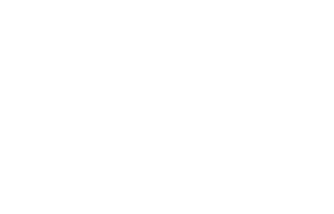 Արդյունահանող ճյուղերիթափանցիկության նախաձեռնությունՄենք հավատում ենք, որ երկրի բնական պաշարները պատկանում են այդ երկրի քաղաքացիներին։Մեր առաքելությունն է նպաստել բնական պաշարների կառավարման ըմբռնմանը, ամրապնդել հանրային և կորպորատիվ կառավարումը և տրամադրել տվյալներ՝ արդյունահանող ոլորտում ավելի մեծ թափանցիկություն և հաշվետվողականություն ապահովելու համար:> eiti.org